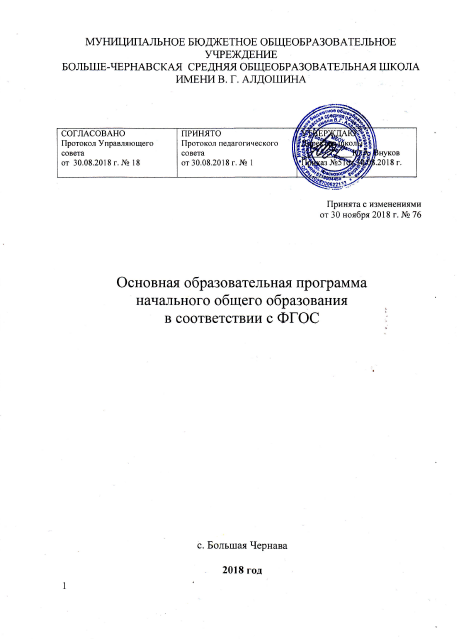 СодержаниеОбщие положения………………………………………………………………………...........41.Целевой раздел………………………………………………………………………….……6      1.1 Пояснительная записка……………………………………………………………….6      1.2 Планируемые результаты освоения обучающимися основной образовательной программы начального общего образования…………………………………………….23 1.2.1Формирование универсальных учебных действий………………………………..23 1.2.1.1. Чтение. Работа с текстом (метапредметные результаты) …………………….29      1.2.1.2. Формирование ИКТ-компетентности обучающегося………………………31 1.2.2 Планируемые результаты освоения  предметных областей при получении начального общего образования…………………………………………………………...33 1.2.2.1.Русский язык и литературное чтение…………………………………………….33 1.2.2.2 Родной язык и литературное чтение на родном языке………………………...42 1.2.2.3.Иностранный язык (английский)…………………………………………………47 1.2.2.4.Математика и информатика………………………………………………………511.2.2.5 Обществознание и естествознание (окружающий мир)………………………..55 1.2.2.6. Основы религиозных культур и светской этики………………………………58 1.2.2.7 Искусство…………………………………………………………………………….63 1.2.2.8  Технология………………………………………………………………………….69 1.2.2.9 Физическая культура………………………………………………………………72	 1.3. Система оценки достижений планируемых результатов освоения основной образовательной программы……………………………………………………………….77 1.3.1 Общие положения……………………………………………………………………..77 1.3.2 Особенности оценки личностных, метапредметных и предметных результатов……………………………………………………………………………………81. 1.3.3 Портфель достижений как инструмент оценки динамики индивидуальных образовательных достижений………………………………………………………………93 1.3.4 Итоговая оценка выпускника………………………………………………………..952. Содержательный раздел…………………………………………………………………………………………..972.1. Программа формирования у обучающихся универсальных учебных действий  …………………………………………………………………………. 972.1.1.Ценностные ориентиры начального общего образования………………………..982.1.2.Характеристика универсальных учебных действий при получении начального общего образования………………………………………………………………………….992.1.3 Связь универсальных учебных действий с содержанием учебных предметов…………………………………………………………………………………….1072.1.4.Особенности, основные направления и планируемые результаты учебно-исследовательской и проектной деятельности обучающихся в рамках урочной и внеурочной деятельности…………………………………………………………………..1152.1.5 Условия, обеспечивающие развитие универсальных  учебных действий у обучающихся…………………………………………………………………………………1172.1.6 Условия, обеспечивающие преемственность программы формирования у обучающихся универсальных учебных действий при переходе от дошкольного к начальному и от начального к основному общему образованию……………………..119   2.1.7 Методика и инструментарий оценки успешности освоения и применения обучающимися универсальных учебных действий…………………………………….122  2.2 Программы отдельных учебных предметов………………………………………..1232.2.1 Основное содержание учебных предметов…………………………………………1242.3.Программа духовно-нравственного воспитания, развития обучающихся при получении начального общего образования……………………………………..1252.4.Программа формирования экологической культуры, здорового и безопасного образа жизни………………………………………………………………………….1482.5.Программа коррекционной работы…………………………………………………..1563.Организационный раздел…………………………………………………………………1693.1 Учебный план…………………………………………………………………………….1693.2.План внеурочной деятельности………………………………………………………..1753.3 Календарный учебный график………………………………………………………...1933.4.Система условий реализации основной образовательной программы…………..1963.4.1.Кадровые условия реализации основной образовательной программы………1963.4.2.Психолого­педагогические условия реализации основной образовательной программы	………………………………………………………………………...….2003.4.3.Финансовое обеспечение реализации основной образовательной программы.2013.4.4.Материально-технические условия реализации основной образовательной программы…………………………………………………………………………....2043.4.5.Информационно­методические условия реализации основной образовательной программы	……………………………………………………………………………2103.4.6 Сетевой график (дорожная карта) по формированию необходимой системы условий………………………………………………………………………………………..215 3.4.7. Механизмы достижения целевых ориентиров в системе условий реализации ООП……………………………………………………………………………………………2183.4.8. Контроль за состоянием системы условий реализации ООП НОО …………...220Общие положения Основная образовательная программа начального общего образования муниципального бюджетного общеобразовательного учреждения   Больше-Чернавская средняя общеобразовательная школа имени В. Г. Алдошина  (далее ООП НОО МБОУ Больше-Чернавская СОШ им. В.Г. Алдошина) разработана в соответствии с требованиями Федерального государственного образовательного стандарта начального общего образования к структуре основной образовательной программы, на основе Примерной образовательной программы начального общего образования (далее - ПООП НОО), а также образовательных потребностей и запросов участников образовательных отношений. Согласно ФГОС НОО и ПООП НОО, ООП НОО школы определяет цель, задачи, планируемые результаты, содержание и организацию образовательной деятельности при получении начального общего образования. Основная образовательная программа начального общего образования определяет содержание начального общего образования и направлена на формирование общей культуры, духовно-нравственное, социальное, личностное и интеллектуальное развитие обучающихся, создание основы для самостоятельной реализации учебной деятельности, обеспечивающей социальную успешность, развитие творческих способностей, саморазвитие и самосовершенствование, сохранение и укрепление здоровья обучающихся.Основная образовательная программа начального общего образования реализуется организацией, осуществляющей образовательную деятельность, через организацию урочной и внеурочной деятельности в соответствии с санитарно-эпидемиологическими правилами и нормативами. Разработка основной образовательной программы начального общего образования школы осуществлялась самостоятельно с привлечением органов самоуправления (Совет обучающихся, Педагогический совет), обеспечивающих государственно-общественный характер управления школой. Содержание основной образовательной программы отражает требования ФГОС НООи содержит три основных раздела: целевой, содержательный и организационный.      1.Целевой раздел определяет общее назначение, цели, задачи и планируемые результаты реализации основной образовательной программы, конкретизированные в соответствии с требованиями ФГОС НОО и учитывающие региональные, национальные и этнокультурные особенности народов Российской Федерации, а также способы определения достижения этих целей и результатов. Целевой раздел включает:- пояснительную записку; -планируемые результаты освоения обучающимися основной образовательной программы начального общего образования; - систему оценки достижения планируемых результатов освоения основной образовательной программы начального общего образования. 2.Содержательный раздел определяет общее содержание начального общего образования и включает  программы, ориентированные на достижение личностных, предметных и метапредметных результатов. Содержательный раздел включает:- программу формирования универсальных учебных действий у обучающихся; - рабочие программы отдельных учебных предметов, курсов внеурочной деятельности;-программу духовно-нравственного развития, воспитания обучающихся;- программу формирования экологической культуры, здорового и безопасного образа жизни;- программу коррекционной работы.3.Организационный раздел определяет общие рамки организации образовательной деятельности, а также механизмы реализации основной образовательной программы. Организационный раздел включает: -учебный план начального общего образования;-план внеурочной деятельности начального общего образования школы;-календарный учебный график;-систему условий реализации основной образовательной программы начального общего образования в соответствии с требованиями ФГОС НОО.Основная образовательная программа начального общего образования школы содержит обязательную часть и часть, формируемую участниками образовательных отношений. Обязательная часть основной образовательной программы начального общего образования составляет 70%, а часть, формируемая участниками образовательных отношений, 30% от общего объема основной образовательной программы начального общего образования. Школа, реализующая ООП НОО, обеспечивает ознакомление обучающихся и их родителей (законных представителей) как участников образовательных отношений:- с Уставом и другими документами, регламентирующими осуществление образовательной деятельности в школе;-с их правами и обязанностями в части формирования и реализации основной образовательной программы начального общего образования, установленными законодательством Российской Федерации и Уставом школы.I. Целевой раздел1.1. Пояснительная запискаОсновная образовательная программа начального общего образования муниципального бюджетного общеобразовательного учреждения Больше-Чернавская СОШ им. В.Г. Алдошина (далее ООП НОО МБОУ Больше-Чернавская СОШ им. В. Г. Алдошина) является составной частью Образовательной программы школы, главным нормативным документом, конкретизирующим требования Федерального государственного образовательного стандарта начального общего образования (далее ФГОС НОО) и регламентирующим содержание и педагогические условия обеспечения образовательной деятельности на этом возрастном уровне общего образования лицеистов. ООП НОО МБОУ Больше-Чернавская СОШ им. В. Г. Алдошина разработана в соответствии с требованиями Федерального государственного образовательного стандарта начального общего образования с учётом внесённых изменений (утверждённых приказами Министерства образования и науки Российской Федерации от 26.11.2010 г. № 1241, от 22.09.2011г. № 2357, от 18.12.2012г. № 1060, от 29.12.2014г. № 1643, от 31.12.2015г. №1576), на основе Примерной образовательной программы начального общего образования (одобрена Федеральным учебно-методическим объединением по общему образованию, протокол заседания от 8 апреля 2015 г. № 115) (далее - ПООП НОО), с Уставом МБОУ Больше-Чернавской СОШ им. В. Г. Алдошина, особенностей школы, образовательных потребностей и запросов участников образовательных отношений, а также концептуальных положений УМК.  Общие сведения о школе:- Федеральный округ: Центральный.- Субъект федерации: Орловская область. -Учредитель: Отдел образования администрации Краснозоренского района-Полное наименование общеобразовательного учреждения по Уставу: Муниципальное бюджетное общеобразовательное учреждение Больше-Чернавская средняя образовательная школа имени В.Г. Алдошина.-Сокращённое –МБОУ Больше-Чернавская СОШ им. В.Г. Алдошина- Юридический адрес: 305655, Орловская область, Краснозоренский район, с. Большая Чернава, ул. Школьная, д.21 Фактический адрес: 303655,Орловская область, Краснозоренский район, с. Большая Чернава, ул. Школьная, д.21-Телефон: 8(486) 63 2-31-31-Электронный адрес:b-chernava@mail.ruНормативное обеспечениеНормативно-правовой и методологической основой программы обучающихся при получении обучающимися начального общего образования являются: -Конституция Российской Федерации;- Закон Российской Федерации «Об образовании в Российской Федерации»; - Федеральный государственный образовательный стандарт начального общего образования (утвержден приказом Министерства образования и науки Российской Федерации от «6» октября 2009 г. № 373) с внесёнными изменениями (утверждёнными приказами Министерства образования и науки Российской Федерации от 26.11.2010 г. № 1241, от 22.09.2011г. № 2357, от 18.12.2012г. № 1060, от 29.12.2014г. № 1643, от 31.12.2015г. №1576);- Санитарно-эпидемиологические требования к условиям и организации обучения в общеобразовательных учреждениях (утверждены Постановлением Главного государственного санитарного врача РФ №189 от 29.12.2010г.) с внесёнными изменениями и дополнениями (от 29.06.2011г., 25.12.2013г., 24.11.2015г.);- Концепция духовно-нравственного развития и воспитания личности гражданина;-Закон Орловской области «Об образовании в Орловской области»;-Лицензия на право осуществления образовательной деятельности: серия 57Л01 № 0000836 регистрационный № 349 от 28 июля 2017г., срок действия бессрочно, выдана Департаментом образования Орловской области;- Свидетельство о государственной аккредитации: серия 57А01 №0000354, регистрационный № 1377 от 10 августа 2017г., срок действия до 27 февраля 2025г., выдано Департаментом образования Орловской области; - Договор с учредителем; -Устав Муниципального бюджетного общеобразовательного учреждения-Локальные акты школы.Цели и задачи реализации Образовательной программы, конкретизированные в соответствии с требованиями Стандарта к результатам образованияЦелью реализации образовательной программы является обеспечение планируемых результатов по достижению выпускником начальной образовательной школы целевых установок, знаний, умений, навыков и компетентностей, определяемых личностными, общественными, государственными потребностями и возможностями ребёнка младшего школьного возраста, индивидуальными особенностями его развития и состояния здоровья. Образовательная программа предусматривает достижение следующих результатов образования:- личностные результаты: знание моральных норм, умение соотносить свои поступки с принятыми этическими нормами, умение выделять нравственный аспект поведения, сформированность мотивации к учению, сформированность умения учиться;- метапредметные результаты: освоение обучающимися в процессе урочной и внеурочной деятельности универсальных учебных действий (познавательных, регулятивных и коммуникативных);- предметные результаты: освоение обучающимися в ходе изучения того или иного предмета (в условиях урочной и внеурочной деятельности) системы знаний и опыта, специфичного для предметной области, по получению этих знаний, их преобразованию в практике повседневной жизни. На ступени начального общего образования решаются следующие задачи:- становление основ гражданской идентичности и мировоззрения обучающихся;- формирование основ умения учиться и способности к организации своей деятельности: принимать, сохранять цели и следовать им в учебной деятельности, планировать свою деятельность, осуществлять её контроль и оценку, взаимодействовать с педагогом и сверстниками в учебном процессе;-формирование у младших школьников самостоятельной познавательной деятельности; -духовно-нравственное развитие и воспитание обучающихся, предусматривающее принятие ими моральных норм, нравственных установок, национальных ценностей;-сохранение и укрепление физического и психического здоровья и безопасности обучающихся, обеспечение их эмоционального  благополучия;-развитие творческих способностей школьников с учетом их индивидуальных особенностей; сохранить и поддержать  индивидуальность каждого  ребенка;-создание педагогических условий, обеспечивающих не только успешное образование на данной ступени, но и широкий перенос средств, освоенных в начальной школе, на следующие ступени образования и во внешкольную практику;-помочь школьникам в овладении основами грамотности в различных ее проявлениях (учебной, двигательной, духовно-нравственной, социальной, художественной. языковой, математической, естественнонаучной,  технологической);-дать каждому ребенку опыт и средства ощущать себя субъектом отношений с людьми, с миром и с собой, способным к самореализации в образовательных и других видах  деятельности.В основе реализации основной образовательной программы лежит системно-деятельностный подход, который предполагает:-воспитание и развитие качеств личности, отвечающих требованиям информационного общества, инновационной экономики, задачам построения российского гражданского общества на основе принципов толерантности, диалога культур и уважения его многонационального, полилингвального, поликультурного и поликофессинального состава;-переход к стратегии социального проектирования и конструирования на основе разработки содержания и технологий образования, определяющих пути и способы достижения социально желаемого уровня (результата) личностного и познавательного развития обучающихся;-ориентацию на достижение цели и основного результата образования – развитие личности обучающегося на основе освоения универсальных учебных действий, познания и освоения мира;-признание решающей роли содержания образования, способов организации образовательной деятельности и учебного сотрудничества в достижении целей личностного и социального развития обучающихся;-учёт индивидуальных возрастных, психологических и физиологических особенностей обучающихся, роли и значения видов деятельности и форм общения при определении образовательно-воспитательных целей и путей их достижения;-обеспечение преемственности дошкольного, начального общего, основного общего, среднего (полного) общего и профессионального образования;-разнообразие индивидуальных образовательных траекторий и индивидуального развития каждого обучающегося (включая одарённых детей и детей с ограниченными возможностями здоровья), обеспечивающих рост творческого потенциала, познавательных мотивов, обогащение форм сотрудничества и расширение зоны ближайшего развития. Принципы и подходы к формированию основной образовательной программы начального общего образования Основными принципами (требованиями) системно-деятельностного подхода и развивающей системы обучения являются: Принцип непрерывного общего развития каждого ребёнка в условиях обучения, идущего впереди развития предусматривает ориентацию содержания на интеллектуальное, эмоциональное, духовно-нравственное, физическое и психическое развитие и саморазвитие каждого ребёнка.Принцип целостности образа мира связан с отбором интегрированного содержания предметных областей и метапредметных УУД, которые позволяют удержать и воссоздать целостность картины мира, обеспечить осознание ребёнком разнообразных связей между его объектами и явлениями. Принцип практической направленности предусматривает формирование универсальных учебных действий средствами всех предметов, способности их применять в условиях решения учебных задач практической деятельности повседневной жизни, умениями работать с разными источниками информации (учебник, хрестоматия, рабочая тетрадь) и продуманная система выхода за рамки этих трёх единиц в область словарей, научно-популярных и художественных книг, журналов и газет, других источников информации;  умений работать в сотрудничестве (в малой и большой учебных группах), в разном качестве (ведущего, ведомого, организатора учебной деятельности); способности работать самостоятельно (не в одиночестве и без контроля, а как работа по самообразованию).Принцип учёта индивидуальных возможностей и способностей школьников. Это, прежде всего, использование разноуровневого по трудности и объёму представления предметного содержания через систему заданий, что открывает широкие возможности для вариативности образования, реализации индивидуальных образовательных программ, адекватных развитию ребёнка. Каждый ребёнок получает возможность усвоить основной (базовый) программный материал, но в разные периоды и с разной мерой помощи со стороны учителя и соучеников, а более подготовленные учащиеся имеют шанс расширить свои знания (по сравнению с базовым). Принцип прочности и наглядности реализуется через рассмотрение частного (конкретное наблюдение) к пониманию общего (постижение закономерности) и затем от общего (от усвоенной закономерности) к частному (к способу решения конкретной учебной или практической задачи). Основанием реализации принципа прочности является разноуровневое по глубине и трудности содержание учебных заданий. Это требование предполагает, прежде всего, продуманную систему повторения (неоднократное возвращение к пройденному материалу), что приводит к принципиально новой структуре учебников УМК и подачи материала: каждое последующее возвращение к пройденному материалу продуктивно только в том случае, если имел место этап обобщения, который дал школьнику в руки инструмент для очередного возвращения к частному на более высоком уровне трудности выполняемых УУД.Принцип охраны и укрепления психического и физического здоровья ребёнка базируется на необходимости формирования у детей привычек к чистоте, аккуратности, соблюдению режима дня. Предполагается также создание условий для активного участия детей в оздоровительных мероприятиях (урочных и внеурочных): утренняя гимнастика, динамические паузы, экскурсии на природу.Общая характеристика основной образовательной программы начального общего образованияМладший школьный возраст определяется моментом поступления ребёнка в школу 6,5 – 7 лет. Начало школьного обучения практически совпадает с периодом второго физиологического кризиса, который приходится на возраст 7 лет. Это означает кардинальные изменения в системе социальных отношений и деятельности ребёнка, который совпадает с периодом перестройки всех систем и функций организма, что требует большого напряжения и мобилизации его резервов.Ведущей в младшем школьном возрасте становится учебная деятельность. В рамках учебной деятельности складываются психологические новообразования, характеризующие наиболее значимые достижения в развитии младших школьников и являющиеся фундаментом, обеспечивающим развитие на следующем возрастном этапе.Центральными новообразованиями младшего школьного возраста являются:- качественно новый уровень развития произвольной регуляции поведения и деятельности;- рефлексия, анализ, наличие внутреннего плана действий;- развитие нового познавательного отношения к действительности, ориентация на группу сверстников.Младший школьный возраст является благоприятным для:-формирования мотивов учения, развития устойчивых познавательных потребностей и интересов;-развития продуктивных приёмов и навыков учебной работы, «умения учиться»;-раскрытия индивидуальных особенностей и способностей; развитие навыков самоконтроля, самоорганизации и саморегуляции;-становление адекватной самооценки, развитие критичности по отношению к себе и окружающим;-усвоение социальных норм, нравственного развития; развития навыков общения со сверстниками, установление прочных дружеских контактов.Важнейшие новообразования возникают во всех сферах психического развития: преобразуются интеллект, личность, социальные отношения. Младший школьный возраст – это период позитивных изменений и преобразований, поэтому так важен уровень достижений, осуществлённый каждым ребёнком. Важно, чтобы каждый ребёнок чувствовал свою ценность и неповторимость.	Ожидаемый результат:-достижение уровня элементарной грамотности;-сформированность умений социальной коммуникации младшего школьника с другими учениками и взрослыми;-развитие устойчивого познавательного интереса и обучающегося, навыков анализа, рефлексии, проектирования при решении учебных задач и проблемных ситуаций;-формирование коммуникативной культуры и самостоятельности;-формирование нравственных и этических начал личности;-формирование положительной мотивации на обучение в основной школе и адаптации в ней;-готовность ученика к продолжению образования на 2 ступени.Образ выпускника начальной школы-это ученик, который успешно овладел обязательным минимумом содержания образования, достиг уровня элементарной грамотности, а именно, сформированности опорных знаний и учебных умений в области счёта, письма и умения решать простейшие познавательные задачи; он готов, а главное, хочет учиться;-это ученик, который овладел первым уровнем развития самостоятельной деятельности – копирующим действием;-это ученик, у которого есть потребность выполнять правила для обучающихся; он умеет различать хорошие и плохие поступки людей, правильно оценивать свои действия и поведение одноклассников, соблюдает порядок и дисциплину в школе и общественных местах; -это ученик, у которого есть опыт участия в подготовке и проведении общественно полезных дел, осуществления индивидуального и коллективного выбора поручений в процессе организации жизнедеятельности в классе и школе;-это ученик, который способен сопереживать, сочувствовать, проявлять внимание к другим людям, животным, природе;-это ученик, который стремится стать сильным, быстрым. Ловким и закаленным.В соответствии  с возрастными особенностями младших школьников основную образовательную программу начального образования можно условно  разделить на три этапа:- первый этап (первые два месяца  первого класса) – переходный адаптационный период от дошкольного образования к школе. Основные цели которого - обеспечить плавный переход детей от игровой к учебной деятельности, выработка основных правил и норм школьной жизни.  Данный этап начального образования характеризуется тем, что:1) он является переходным, а, следовательно, психологическая и физиологическая чувствительность ребенка ко всему, что с ним происходит, чрезвычайно обострена;2) в это время у детей наиболее интенсивно происходит осмысление своего социального положения и закладываются переживания, на многие годы определяющие их отношение к учебной работе, общению с учителями и одноклассниками, к самому пребыванию в школе.Учение должно быть с самого начала представлено детям как социально значимая, особо уважаемая взрослыми деятельность. Главная педагогическая задача на первом этапе обучения – обеспечить условия, при которых приход в школу будет ощущаться ребенком как переход на новую ступень взросления. А это значит, что ему не только должны быть представлены педагогические требования, но и предоставлена возможность обсуждения ситуаций, когда он по каким-то причинам не хочет или не может выполнять эти требования. Педагогическая поддержка предотвращает превращение педагогического требования в педагогический произвол. Постепенность введения требований и их соотнесенность с индивидуальным дошкольным опытом ребенка - непременное условие, позволяющее ему осознать, что существующие нормы обусловлены не просто желаниями отдельных взрослых, а нужны ему самому.Второй  этап (вторая четверть 1-го класса – первое полугодие 4 класса). Его основная цель – конструирование коллективного «инструмента» учебной  деятельности в учебной общности класса.  Этот период характеризуется тем, что:1) оформляется мотивация учения, зарождаются познавательные интересы, выходящие за рамки учебных предметов;2)  происходит формирование учебной деятельности в классе. Учащиеся обретают первые технические возможности пополнять свое образование без непосредственного руководства учителя;3) самостоятельность ребенка достигает того уровня, когда часть учебной работы на этапе коррекции своих действий может и стремиться выполнить сам, без посторонней помощи;4) складывается класс как учебное сообщество, способное втягивать в решение познавательных задач даже наименее мотивированных школьников.   Таким образом, на этом этапе начального образования становятся возможным полноценная организация учебной деятельности младших школьников, благодаря которой учащиеся смогут определять границы своих возможностей, отделять свои знания от незнания. Большое значение при этом имеет осознанное отношение к одноклассникам и учителю как к партнерам. Третий этап (второе полугодие 4-го года обучения), как и первый имеет переходный характер. Этот этап опробования в разных ситуациях сконструированного в совместной деятельности «инструмента» учебной деятельности, рефлексия общих способов действия учащихся, формирование основ умения учиться.Переход от младшей ступени образования к основной в современном школьном укладе сопровождается достаточно резкими переменами в жизни школьников (повышение требований к самостоятельности и ответственности учащихся, возрастающая сложность предметного содержания обучения, новые отношения с учителями-предметниками). Очевидно, что этот переход не должен с необходимостью носить кризисный характер, сопровождаться резким разрывом между предыдущим и последующим образом жизни. Многих широко распространенных кризисных явлений (спад учебной мотивации, нарастание дисциплинарных трудностей, рост тревожности, дезориентация в жизненных ситуациях) можно избежать, если сам этот переход строится как мягкий, постепенный и длительный.  Таким образом, основная цель данного периода начального образования обеспечить постепенный, некризисный переход школьников с начальной на основную ступень образования.Основные  периоды учебного  года   Учебный год  представляет собой условный отрезок времени в календарном году, выделенный для систематического обучения детей. Учебный год соответствует этапам разворачивания учебной деятельности в классе. В связи с этим в нем  выделяются три периода:  период совместного проектирования и планирования задач учебного года (период «запуска»); период постановки и решения учебных задач года; рефлексивный период  учебного года.Период  совместного  проектирования и планирования  учебного года (сентябрь месяц)Основными задачами первого периода учебного года являются следующие:дать возможность младшим школьникам определить стартовый уровень знаний и умений, которые будут необходимы им в учебном году для дальнейшего обучения;провести коррекцию знаний и умений, без которых двигаться дальше невозможно, восстановить навыки, которые могли бы быть утрачены в ходе летнего перерыва;создать ситуации, требующие от учеников определения границы своих знаний и очерчивания  возможных  будущих направлений  учения.  Для решения этих  задач внутри первого периода учебного года выделяется  четыре последовательных  этапа  совместных  действий  учащихся и учителя:1 этап – проведение стартовых (входящих) проверочных  работ по основным  учебным предметам;2 этап – коррекция  необходимых для данного учебного года знаний (способов/средств  предметных действий) на основе данных стартовых  работ через организацию  самостоятельной работы учащихся;3 этап – определение границ знания и незнания в каждом учебном предмете; фиксация  задач года и форма их представления;4 этап – представление результатов  самостоятельной работы  учащихся по коррекции их знаний.Период совместной постановки и решения  системы  учебных задач (октябрь-первая половина апреля)    В этом периоде в рамках постановки и решения учебных, учебно-практических задач создаются условия и предоставляются возможности для полноценного  освоения  следующих  действий  и систем действий:инициативного поиска и пробы средств, способов решения  поставленных задач, поиска дополнительной информации, необходимой для выполнения заданий, в том числе – в открытом  информационном  пространстве; сбора и наглядного представления  данных по заданию;моделирования выделяемых отношений изучаемого объекта разными средствами, работа в модельных условиях и решение  частных задач;самоконтроля выполнения  отдельных действий: соотнесения средств, условий и результатов  выполнения  задания;адекватной самооценки собственных учебных  достижений на основе  выделенных  критериев  по инициативе самого  обучающегося (автономная оценка);самостоятельного выполнения учащимися заданий на коррекцию своих действий, а также расширения своих учебных возможностей с использованием  индивидуальных  образовательных траекторий;содержательного и бесконфликтного  участия в совместной  учебной работе с одноклассниками как под руководством  учителя (общеклассная дискуссия), так и в относительной автономии от учителя (групповая работа);самостоятельного написания собственных осмысленных и связных небольших текстов (10-15 предложений);понимания устных и письменных высказываний.Рефлексивный период  учебного года (вторая половина апреля – май).Основными задачами  заключительного периода  учебного года являются:определение  количественного и качественного  прироста в знаниях и способностях  учащихся по отношению к началу  учебного года;восстановление и осмысление  собственного  пути  движения в учебном  материале года, определение  достижений и проблемных точек  для каждого ученика класса (учениками);предъявление  личных достижений ученика классу, учителю, родителям, предъявление достижений  класса как общности (родителям, школьному  сообществу).Данный период имеет  несколько этапов  организации образовательного  процесса:1 этап – подготовка и проведение итоговых проверочных  работ. Анализ и обсуждение их результатов;2 этап  - проведение  межпредметного (разновозрастного) образовательного модуля в форме проектной задачи;3 этап  - подготовка  и демонстрация (презентация) личных достижений учащихся за год.Образовательная программа предусматривает:- достижение планируемых результатов освоения Образовательной программы всеми обучающимися, создание условий для образования детей с особыми образовательными потребностями на основе уровневого подхода в обучении, дифференциации и индивидуализации обучения и воспитания;- выявление и развитие способностей обучающихся, включая одарённых детей, через систему клубов, секций, кружков, организацию общественно полезной деятельности;- организацию интеллектуальных и творческих соревнований, научно-технического творчества и проектно-исследовательской деятельности через различные формы организации внеурочной деятельности;-  участие обучающихся, их родителей, педагогических работников и общественности в проектировании и развитии внутришкольной социальной среды на основе выработки общих позиций, единых требований, создания условий, согласования деятельности школы и семьи по воспитанию и обучению учащихся;- использование в образовательном процессе современных образовательных технологий деятельностного типа. И в первую очередь личностно-ориентированного развивающего обучения;- возможность эффективной самостоятельной работы обучающихся на уроке и за его пределами благодаря взаимосвязи урочной и внеурочной деятельности.Состав участников образовательного процессаВ соответствии со Стандартом и Типовым положением об общеобразовательном учреждении участниками образовательного процесса являются обучающиеся, педагогические работники общеобразовательного учреждения, родители (законные представители) обучающихся. Задачи  субъектов  образовательного  процессаПриоритетным для начальной ступени образования является создание базовых условий для формирования компетентностей, существенных для успеха в самых разных сферах жизни любого человека и общества. Обладание теми или иными компетентностями делает человека успешным в социуме социально, экономически и личностно. 
         Существенной особенностью компетентности является то, что внешние требования и контекст ситуации учитываются ее обладателем наряду с собственными способностями и склонностями. Компетентность включает в себя целый комплекс способностей, навыков и знаний: продуктивное предметное мышление, двигательные и умственные навыки, знания, интуицию, мотивацию, ценностные и этические ориентации, социальные и поведенческие установки — все то, что может быть мобилизовано для эффективного действия.
        Создание условий для становления необходимых компетентностей может быть обеспечено:содержательной интеграцией разных предметных областей начального образования;установлением необходимого баланса теоретической и практической составляющих содержания образования;побуждением и поддержкой детских инициатив во всех  видах  деятельности;информационными технологиями и  как средства организации учебной работы, и как особый объект изучения (на интегративной основе);обучением навыкам общения и сотрудничества;поддержкой оптимистической  самооценки школьников и уверенности в себе;расширением опыта  самостоятельного  выбора в учебной и других видах деятельности;формированием  учебной самостоятельности (желания и умения учиться, связанных с расширением границы возможностей  обучающихся, в том числе – за счет  использования  инструментов  работы с информацией и доступа в контролируемое, но открытое  информационное пространство).Виды  деятельности  младших  школьников:учебное сотрудничество (коллективно-распределенная учебная деятельность, в том числе, коллективная дискуссия, групповая, парная работа);индивидуальная учебная деятельность (в том числе, самостоятельная работа с использованием дополнительных информационных источников);игровая деятельность (в том числе, и высшие виды игры – игра-драматизация, режиссёрская игра, игра по правилам);творческая (в том числе, художественное творчество, конструирование, формирование замысла и реализация социально значимых инициатив и др.);трудовая деятельность (самообслуживание, участие в общественно-полезном труде, в социально значимых трудовых акциях);спортивная деятельность (освоение основ физической культуры, знакомство с различными видами спорта, опыт участия в спортивных соревнованиях).	Задачи   младших школьников, решаемые в разных видах деятельностисделать первые шаги в овладении основами понятийного  мышления (в освоении  содержательного  обобщения, анализа, планирования и рефлексии);научиться самостоятельно конкретизировать поставленные цели и искать средства  их решения;научиться контролировать и оценивать  свою  учебную работу и продвижение в разных видах  деятельности;овладеть коллективными  формами учебной работы и соответствующими  социальными навыками;овладеть высшими  видами игры (игра-драматизация, режиссерская  игра, игра по правилам). Научиться удерживать  свой замысел, согласовывать  его с партнерами по игре, воплощать в игровом  действии. Научиться  удерживать правило и следовать ему;научиться создавать  собственные творческие  замыслы и доводить их до воплощения в творческом продукте. Овладеть средствами и способами  воплощения  собственных  замыслов;приобрести навыки самообслуживания, овладеть простыми трудовыми действиями и операциями на уроках технологии и в социальных практиках;приобрести опыт взаимодействия со взрослыми и детьми, освоить  основные  этикетные нормы, научиться правильно  выражать свои мысли и чувства.Задачи  педагогов, решаемые в ходе  реализации данной  программыобеспечивают многообразие организационно-учебных и внеучебных форм освоения программы (уроки, занятия, события, тренинги, практики, конкурсы, выставки, соревнования, презентации и пр.);способствуют освоению обучающимися высших форм игровой деятельности и создает комфортные условия для своевременной смены ведущей деятельности (игровой на учебную) и превращения игры из непосредственной цели в средство решения учебных задач;формируют учебную деятельность младших школьников (организует постановку учебных целей, создает условия для их «присвоения» и самостоятельной конкретизации учениками; побуждает и поддерживает детские инициативы, направленные на поиск средств и способов достижения учебных целей; организует усвоение знаний посредством коллективных форм учебной работы; осуществляет функции контроля и оценки, постепенно передавая их ученикам);создают условия для продуктивной творческой деятельности ребенка (совместно с учениками ставят творческие задачи и способствуют возникновению у детей их собственных замыслов);поддерживают детские инициативы и помогает в их осуществлении; обеспечивают презентацию и социальную оценку результатов творчества учеников через выставки, конкурсы, фестивали, детскую периодическую печать и т. п.;создают пространство для социальных практик младших школьников и приобщения их к общественно значимым делам.Задачи родителей (законных представителей)Родители (законные представители) обязаны обеспечить условия для получения обучающимися основного общего образования и среднего (полного) общего образования, в том числе:- обеспечить посещение обучающимися занятий согласно учебному расписанию и иных школьных мероприятий, предусмотренных документами, регламентирующими образовательную и воспитательную деятельность школы;- обеспечить выполнение обучающимися домашних заданий;- обеспечить обучающегося за свой счет (за исключением случаев, предусмотренных законодательством и актами органов местного самоуправления) предметами, необходимыми для участия обучающегося в образовательном процессе (письменно-канцелярскими принадлежностями, спортивной формой и т.п.), в количестве, соответствующем возрасту и потребностями обучающегося.Родители (законные представители) вправе принимать участие в управлении Школой; защищать законные права и интересы ребёнка.Общие подходы к организации внеурочной деятельностиООП НОО определяет содержание и организацию образовательного процесса на ступени начального общего образования.ООП НОО реализуется  через урочную и внеурочную деятельность.Внеурочная деятельность в рамках реализации ФГОС НОО - образовательная деятельность, осуществляемая в формах, отличных от классно-урочной, и направленная на достижение планируемых результатов освоения основной образовательной программы начального общего образования.Модель внеурочной деятельности школы в рамках внедрения ФГОС разработана в соответствии с Законом «Об образовании» РФ», Федеральный государственный образовательный стандарт начального общего образования, концепцией духовно-нравственного воспитания российских школьников, примерной программой воспитания и социализации обучающихся (начальное общее образование), Базисным учебным образовательным планом учреждений РФ, реализующих ООП НОО, требованиями к условиям реализации ООП НОО (гигиенические требования),  приказом Минобрнауки РФ «Об утверждении и введении в действие Федерального государственного образовательного стандарта начального общего образования» от 06.10.2009 г. № 373.Внеурочная деятельность в начальной школе позволяет решить ряд очень важных задач:обеспечить благоприятную адаптацию ребенка в школе;оптимизировать учебную нагрузку обучающихся;улучшить условия для развития ребенка;учесть возрастные и индивидуальные особенности обучающихся.Требования к организации внеурочной деятельности:Внеурочная деятельность включается в вариативную часть учебного плана, на неё отводится 10  часов в неделю.Школа вправе сама определять, под какие виды внеурочной деятельности отдать эти часы.Часы, отводимые на внеурочную деятельность, используются с максимальным учётом пожеланий обучающихся, их родителей (законных представителей).Все виды внеурочной деятельности должны быть ориентированы на образовательные результаты в соответствии с ФГОС.    Модель внеурочной деятельности в рамках внедрения ФГОС способствует реализации целей и задач школы.          Школа использует оптимизационную модель организации внеурочной деятельности - модель внеурочной деятельности на основе оптимизации всех внутренних ресурсов образовательного учреждения предполагает, что в ее реализации принимают участие  педагогические работники данного учреждения.Координирующую роль выполняет классный руководитель, который в соответствии со своими функциями и задачами: 
         -взаимодействует с педагогическими работниками, а также учебно-вспомогательным персоналом общеобразовательного учреждения; 
        -организует в классе образовательный процесс, оптимальный для развития положительного потенциала личности обучающихся в рамках деятельности общешкольного коллектива; 
        -организует систему отношений через разнообразные формы воспитывающей деятельности коллектива класса, в том числе, через органы самоуправления; 
        -организует социально значимую, творческую деятельность обучающихся. Преимущества оптимизационной модели состоят в минимизации финансовых расходов на внеурочную деятельность, создании единого образовательного и методического пространства в образовательном учреждении, содержательном и организационном единстве всех его структурных подразделений.В соответствии с требованиями ФГОС внеурочная деятельность, осуществляемая во второй половине дня, организуется по направлениям развития личности:    духовно-нравственное;социальное;общеинтеллектуальное;общекультурное; спортивно-оздоровительное.Направления внеурочной деятельности являются содержательным ориентиром и представляют собой содержательные приоритеты при организации внеурочной деятельности,  основанием для построения соответствующих образовательных программ. Внеурочная деятельность по основным направлениям  содержит следующие формы работы:          Духовно-нравственное направлениеВедущие формы деятельности: Беседы, игры нравственного и духовно-нравственного содержания.  Проведение совместных праздников школы и общественности.  Экскурсии, целевые прогулки.  Детская благотворительность. Организация выставок (совместная деятельность детей и родителей).  Организация совместного переживания событий взрослыми и детьми. Социальное  направлениеВедущие формы деятельности: Работа по озеленению школы; Организация дежурства в классах; Профориентационные игры, встречи с представителями разных профессий; Трудовые десанты, субботники; Сюжетно-ролевые игры.  Общеинтеллектуальное направлениеВедущие формы деятельности: Викторины, познавательные игры и беседы; Детские исследовательские проекты; Внешкольные акции познавательной направленности (олимпиады, конференции учащихся, интеллектуальные марафоны); Предметные недели, праздники, уроки Знаний, конкурсы. Общекультурное направлениеВедущие формы деятельности: Культпоходы в библиотеку, на  выставки; Концерты, инсценировки, праздники на уровне  школы; Художественные выставки, Рукоделие и все виды творческой художественной деятельности детей.  Выставки поделок и детского творчества; Праздничное оформление школы и классных комнат.         Спортивно - оздоровительное направлениеВедущие формы деятельности:  Спортивно-массовые и физкультурно-оздоровительные общешкольные     мероприятия: школьные спортивные турниры, соревнования, Дни Здоровья.  Утренняя зарядка, физкультминутки на уроках, организация активных оздоровительных перемен.Оформление уголков по технике безопасности, проведение инструктажа с детьми.  Тематические беседы, беседы – встречи с работниками ГИБДД.Интерактивные игры, спортивные конкурсы в классе, викторины, проекты, уроки здоровья.  Все разделы программы имеют определенную направленность: целевую, содержательную и организационную (Приказ Министерства образования и науки РФ «О внесении изменений в Федеральный государственный образовательный стандарт начального общего образования, утвержденный приказом МИНОБРНАУКИ  РФ от 6 октября 2009 г. № 373»).Целевая направленность выражена в общем назначении ООП НОО, формулировке целей, задач, планируемых результатах реализации программы, а также способах определения достижения сформулированных целей и задач (система оценки достижения планируемых результатов освоения ООП НОО).Содержательная направленность выражена в определении общего содержания начального образования.Организация образовательного процесса опирается на систему учебников «Школа России», Программу формирования УДД; Программу духовно-нравственного развития и воспитания; Программу формирования экологической культуры, здорового и безопасного образа жизни; а также на Программу организации внеурочной деятельности обучающихся на ступени начального общего образования.Все названные программы ориентированы на достижение личностных, предметных и метапредметных результатов.Организационная направленность выражена в определении рамок организации учебного процесса, а также в создании механизма реализации компонентов ООП НОО.ООП НОО В школе включает Учебный план начального общего образования, план внеурочной деятельности, систему условий реализации ООП НОО в соответствии с требованиями Стандарта. Учебный план ОУ и план внеурочной деятельности ОУ являются основными организационными механизмами реализации ООП НОО.1.2.Планируемые результаты освоения обучающимисяобразовательной программы начального общего образованияПланируемые результаты освоения основной образовательной программы начального общего образования (далее — планируемые результаты) являются одним из важнейших механизмов реализации требований Стандарта к результатам обучающихся, освоивших основную образовательную программу. Они представляют собой систему обобщённых личностно ориентированных целей образования, допускающих дальнейшее уточнение и конкретизацию, что обеспечивает определение и выявление всех составляющих планируемых результатов, подлежащих формированию и оценке. Планируемые результаты: -обеспечивают связь между требованиями Стандарта, образовательным процессом и системой оценки результатов освоения основной образовательной программы начального общего образования, уточняя и конкретизируя общее понимание личностных, метапредметных и предметных результатов для каждой учебной программы с учётом ведущих целевых установок их освоения, возрастной специфики обучающихся и требований, предъявляемых системой оценки; -являются содержательной и критериальной основой для разработки программ учебных предметов, курсов, учебно-методической литературы, а также для системы оценки качества освоения обучающимися основной образовательной программы начального общего образования.       В соответствии с системно-деятельностным подходом содержание планируемых результатов описывает и характеризует обобщённые способы действий с учебным материалом, позволяющие обучающимся успешно решать учебные и учебно-практические задачи, в том числе задачи, направленные на отработку теоретических моделей и понятий, и задачи, по возможности максимально приближенные к реальным жизненным ситуациям. Система планируемых результатов даёт представление о том, какими именно действиями — познавательными, личностными, регулятивными, коммуникативными, преломлёнными через специфику содержания того или иного предмета — овладеют обучающиеся в ходе образовательного процесса. В системе планируемых результатов особо выделяется учебный материал, имеющий опорный характер, т. е. служащий основой для последующего обучения.1.2.1. Формирование универсальных учебных действийВ результате изучения всех без исключения предметов на уровне начального общего образования у выпускников будут сформированы личностные, регулятивные, познавательные и коммуникативные универсальные учебные действия как основа умения учиться.В сфере личностных универсальных учебных действий будут сформированы внутренняя позиция обучающегося, адекватная мотивация учебной деятельности, включая учебные и познавательные мотивы, ориентация на моральные нормы и их выполнение, способность к моральной децентрации.В сфере регулятивных универсальных учебных действий выпускники овладеют всеми типами учебных действий, направленных на организацию своей работы в образовательной организации и вне ее, включая способность принимать и сохранять учебную цель и задачу, планировать её реализацию, контролировать и оценивать свои действия, вносить соответствующие коррективы в их выполнение.В сфере познавательных универсальных учебных действий выпускники научатся воспринимать и анализировать сообщения и важнейшие их компоненты — тексты, использовать знаково-символические средства, в том числе овладеют действием моделирования, а также широким спектром логических действий и операций, включая общие приёмы решения задач.В сфере коммуникативных универсальных учебных действий выпускники приобретут умения учитывать позицию собеседника (партнёра), организовывать и осуществлять сотрудничество и кооперацию с учителем и сверстниками, адекватно воспринимать и передавать информацию, отображать предметное содержание и условия деятельности в сообщениях, важнейшими компонентами которых являются тексты.                               Личностные универсальные учебные действияУ выпускника будут сформированы:внутренняя позиция школьника на уровне положительного отношения к образовательной организации, ориентации на содержательные моменты школьной действительности и принятия образца «хорошего ученика»;широкая мотивационная основа учебной деятельности, включающая социальные, учебно-познавательные и внешние мотивы;учебно-познавательный интерес к новому учебному материалу и способам решения новой задачи;ориентация на понимание причин успеха в учебной деятельности, в том числе на самоанализ и самоконтроль результата, на анализ соответствия результатов требованиям конкретной задачи, на понимание предложений и оценок учителей, товарищей, родителей и других людей;способность к самооценке на основе критериев успешности учебной деятельности;основы гражданской идентичности, своей этнической принадлежности в форме осознания «Я» как члена семьи, представителя народа, гражданина России, чувства сопричастности и гордости за свою Родину, народ и историю, осознание ответственности человека за общее благополучие;ориентация в нравственном содержании и смысле как собственных поступков, так и поступков окружающих людей;знание основных моральных норм и ориентация на их выполнение, дифференциация моральных и конвенциональных норм, развитие морального сознания как переходного от доконвенционального к конвенциональному уровню;развитие этических чувств — стыда, вины, совести как регуляторов морального поведения;эмпатия как понимание чувств других людей и сопереживание им;установка на здоровый образ жизни;основы экологической культуры: принятие ценности природного мира, готовность следовать в своей деятельности нормам природоохранного, нерасточительного, здоровьесберегающего поведения;чувство прекрасного и эстетические чувства на основе знакомства с мировой и отечественной художественной культурой.Выпускник получит возможность для формирования:внутренней позиции обучающегося на уровне положительного отношения к образовательной организации, понимания необходимости учения, выраженного в преобладании учебно-познавательных мотивов и предпочтении социального способа оценки знаний;выраженной устойчивой учебно-познавательной мотивации учения;устойчивого учебно-познавательного интереса к новым общим способам решения задач;адекватного понимания причин успешности/неуспешности  учебной деятельности;положительной адекватной дифференцированной самооценки на основе критерия успешности реализации социальной роли «хорошего ученика»;компетентности в реализации основ гражданской идентичности в поступках и деятельности;морального сознания на конвенциональном уровне, способности к решению моральных дилемм на основе учёта позиций партнёров в общении, ориентации на их мотивы и чувства, устойчивое следование в поведении моральным нормам и этическим требованиям;установки на здоровый образ жизни и реализации её в реальном поведении и поступках;осознанных устойчивых эстетических предпочтений и ориентации на искусство как значимую сферу человеческой жизни;эмпатии как осознанного понимания чувств других людей и сопереживания им, выражающихся в поступках, направленных на помощь и обеспечение благополучия.Регулятивные универсальные учебные действияВыпускник научится:принимать и сохранять учебную задачу;учитывать выделенные учителем ориентиры действия в новом учебном материале в сотрудничестве с учителем;планировать свои действия в соответствии с поставленной задачей и условиями её реализации, в том числе во внутреннем плане;учитывать установленные правила в планировании и контроле способа решения;осуществлять итоговый и пошаговый контроль по результату (в случае работы в интерактивной среде пользоваться реакцией среды решения задачи);оценивать правильность выполнения действия на уровне адекватной ретроспективной оценки соответствия результатов требованиям данной задачи и задачной области;адекватно воспринимать предложения и оценку учителей, товарищей, родителей и других людей;различать способ и результат действия;вносить необходимые коррективы в действие после его завершения на основе его оценки и учёта характера сделанных ошибок, использовать предложения и оценки для создания нового, более совершенного результата, использовать запись (фиксацию) в цифровой форме хода и результатов решения задачи, собственной звучащей речи на русском  и иностранном языках.Выпускник получит возможность научиться:в сотрудничестве с учителем ставить новые учебные задачи;преобразовывать практическую задачу в познавательную;проявлять познавательную инициативу в учебном сотрудничестве;самостоятельно учитывать выделенные учителем ориентиры действия в новом учебном материале;осуществлять констатирующий и предвосхищающий контроль по результату и по способу действия, актуальный контроль на уровне произвольного внимания;самостоятельно адекватно оценивать правильность выполнения действия и вносить необходимые коррективы в исполнение как по ходу его реализации, так и в конце действия.Познавательные универсальные учебные действияВыпускник научится:осуществлять поиск необходимой информации для выполнения учебных заданий с использованием учебной литературы, энциклопедий, справочников (включая электронные, цифровые), в открытом информационном пространстве, в том числе контролируемом пространстве Интернета;осуществлять запись (фиксацию) выборочной информации об окружающем мире и о себе самом, в том числе с помощью инструментов ИКТ;использовать знаково-символические средства, в том числе модели (включая виртуальные) и схемы (включая концептуальные) для решения задач;строить сообщения в устной и письменной форме;ориентироваться на разнообразие способов решения задач;основам смыслового восприятия художественных и познавательных текстов, выделять существенную информацию из сообщений разных видов (в первую очередь текстов);осуществлять анализ объектов с выделением существенных и несущественных признаков;осуществлять синтез как составление целого из частей;проводить сравнение, сериацию и классификацию по заданным критериям;устанавливать причинно-следственные связи в изучаемом круге явлений;строить рассуждения в форме связи простых суждений об объекте, его строении, свойствах и связях;обобщать, т. е. осуществлять генерализацию и выведение общности для целого ряда или класса единичных объектов на основе выделения сущностной связи;осуществлять подведение под понятие на основе распознавания объектов, выделения существенных признаков и их синтеза;устанавливать аналогии;владеть рядом общих приёмов решения задач.Выпускник получит возможность научиться:осуществлять расширенный поиск информации с использованием ресурсов библиотек и Интернета;записывать, фиксировать информацию об окружающем мире с помощью инструментов ИКТ;создавать и преобразовывать модели и схемы для решения задач;осознанно и произвольно строить сообщения в устной и письменной форме;осуществлять выбор наиболее эффективных способов решения задач в зависимости от конкретных условий;осуществлять синтез как составление целого из частей, самостоятельно достраивая и восполняя недостающие компоненты;осуществлять сравнение, сериацию и классификацию, самостоятельно выбирая основания и критерии для указанных логических операций;строить логическое рассуждение, включающее установление причинно-следственных связей;произвольно и осознанно владеть общими приёмами решения задач.Коммуникативные универсальные учебные действияВыпускник научится:адекватно использовать коммуникативные, прежде всего речевые, средства для решения различных коммуникативных задач, строить монологическое высказывание (в том числе сопровождая его аудиовизуальной поддержкой), владеть диалогической формой коммуникации, используя, в том числе средства и инструменты ИКТ и дистанционного общения;допускать возможность существования у людей различных точек зрения, в том числе не совпадающих с его собственной, и ориентироваться на позицию партнёра в общении и взаимодействии;учитывать разные мнения и стремиться к координации различных позиций в сотрудничестве;формулировать собственное мнение и позицию;договариваться и приходить к общему решению в совместной деятельности, в том числе в ситуации столкновения интересов;строить понятные для партнёра высказывания, учитывающие, что партнёр знает и видит, а что нет;задавать вопросы;контролировать действия партнёра;использовать речь для регуляции своего действия;адекватно использовать речевые средства для решения различных коммуникативных задач, строить монологическое высказывание, владеть диалогической формой речи.Выпускник получит возможность научиться:учитывать и координировать в сотрудничестве позиции других людей, отличные от собственной;учитывать разные мнения и интересы и обосновывать собственную позицию;понимать относительность мнений и подходов к решению проблемы;аргументировать свою позицию и координировать её с позициями партнёров в сотрудничестве при выработке общего решения в совместной деятельности;продуктивно содействовать разрешению конфликтов на основе учёта интересов и позиций всех участников;с учётом целей коммуникации достаточно точно, последовательно и полно передавать партнёру необходимую информацию как ориентир для построения действия;задавать вопросы, необходимые для организации собственной деятельности и сотрудничества с партнёром;осуществлять взаимный контроль и оказывать в сотрудничестве необходимую взаимопомощь;адекватно использовать речь для планирования и регуляции своей деятельности;адекватно использовать речевые средства для эффективного решения разнообразных коммуникативных задач.1.2.1.1 Чтение. Работа с текстом(метапредметные результаты)В результате изучения всех без исключения учебных предметов на уровне начального общего образования выпускники приобретут первичные навыки работы с содержащейся в текстах информацией в процессе чтения соответствующих возрасту литературных, учебных, научно-познавательных текстов, инструкций. Выпускники научатся осознанно читать тексты с целью удовлетворения познавательного интереса, освоения и использования информации. Выпускники овладеют элементарными навыками чтения информации, представленной в наглядно-символической форме, приобретут опыт работы с текстами, содержащими рисунки, таблицы, диаграммы, схемы.У выпускников будут развиты такие читательские действия, как поиск информации, выделение нужной для решения практической или учебной задачи информации, систематизация, сопоставление, анализ и обобщение имеющихся в тексте идей и информации, их интерпретация и преобразование. Обучающиеся смогут использовать полученную из разного вида текстов информацию для установления несложных причинно-следственных связей и зависимостей, объяснения, обоснования утверждений, а также принятия решений в простых учебных и практических ситуациях.Выпускники получат возможность научиться самостоятельно организовывать поиск информации. Они приобретут первичный опыт критического отношения к получаемой информации, сопоставления её с информацией из других источников и имеющимся жизненным опытом.Работа с текстом: поиск информации и понимание прочитанногоВыпускник научится:находить в тексте конкретные сведения, факты, заданные в явном виде;определять тему и главную мысль текста;делить тексты на смысловые части, составлять план текста;вычленять содержащиеся в тексте основные события и устанавливать их последовательность; упорядочивать информацию по заданному основанию;сравнивать между собой объекты, описанные в тексте, выделяя два-три существенных признака;понимать информацию, представленную в неявном виде (например, находить в тексте несколько примеров, доказывающих приведённое утверждение; характеризовать явление по его описанию; выделять общий признак группы элементов);·понимать информацию, представленную разными способами: словесно, в виде таблицы, схемы, диаграммы;понимать текст, опираясь не только на содержащуюся в нём информацию, но и на жанр, структуру, выразительные средства текста;использовать различные виды чтения: ознакомительное, изучающее, поисковое, выбирать нужный вид чтения в соответствии с целью чтения;ориентироваться в соответствующих возрасту словарях и справочниках.Выпускник получит возможность научиться:использовать формальные элементы текста (например, подзаголовки, сноски) для поиска нужной информации;работать с  несколькими источниками информации;сопоставлять информацию, полученную из нескольких источников.Работа с текстом: преобразование и интерпретация информацииВыпускник научится:пересказывать текст подробно и сжато, устно и письменно;соотносить факты с общей идеей текста, устанавливать простые связи, не показанные в тексте напрямую;формулировать несложные выводы, основываясь на тексте; находить аргументы, подтверждающие вывод;сопоставлять и обобщать содержащуюся в разных частях текста информацию;составлять на основании текста небольшое монологическое высказывание, отвечая на поставленный вопрос.Выпускник получит возможность научиться:делать выписки из прочитанных текстов с учётом цели их дальнейшего использования;составлять небольшие письменные аннотации к тексту, отзывы о прочитанном.Работа с текстом: оценка информацииВыпускник научится:высказывать оценочные суждения и свою точку зрения о прочитанном тексте;оценивать содержание, языковые особенности и структуру текста; определять место и роль иллюстративного ряда в тексте;на основе имеющихся знаний, жизненного опыта подвергать сомнению достоверность прочитанного, обнаруживать недостоверность получаемых сведений, пробелы в информации и находить пути восполнения этих пробелов;участвовать в учебном диалоге при обсуждении прочитанного или прослушанного текста.Выпускник получит возможность научиться:сопоставлять различные точки зрения;соотносить позицию автора с собственной точкой зрения;в процессе работы с одним или несколькими источниками выявлять достоверную (противоречивую) информацию.1.2.1.2. Формирование ИКТ-компетентности обучающихся(метапредметные результаты)В результате изучения всех без исключения предметов на уровне начального общего образования начинается формирование навыков, необходимых для жизни и работы в современном высокотехнологичном обществе. Обучающиеся приобретут опыт работы с гипермедийными информационными объектами, в которых объединяются текст, наглядно-графические изображения, цифровые данные, неподвижные и движущиеся изображения, звук, ссылки и базы данных и которые могут передаваться как устно, так и с помощью телекоммуникационных технологий или размещаться в Интернете.Обучающиеся познакомятся с различными средствами ИКТ, освоят общие безопасные и эргономичные принципы работы с ними; осознают возможности различных средств ИКТ для использования в обучении, развития собственной познавательной деятельности и общей культуры.Они приобретут первичные навыки обработки и поиска информации при помощи средств ИКТ; научатся вводить различные виды информации в компьютер: текст, звук, изображение, цифровые данные; создавать, редактировать, сохранять и передавать гипермедиа сообщения.Выпускники научатся оценивать потребность в дополнительной информации для решения учебных задач и самостоятельной познавательной деятельности; определять возможные источники её получения; критически относиться к информации и к выбору источника информации.Они научатся планировать, проектировать и моделировать процессы в простых учебных и практических ситуациях.В результате использования средств и инструментов ИКТ и ИКТ-ресурсов для решения разнообразных учебно-познавательных и учебно-практических задач, охватывающих содержание всех изучаемых предметов, у обучающихся будут формироваться и развиваться необходимые универсальные учебные действия и специальные учебные умения, что заложит основу успешной учебной деятельности на уровне основного и среднего общего образования.Знакомство со средствами ИКТ, гигиена работы с компьютеромВыпускник научится:использовать безопасные для органов зрения, нервной системы, опорно-двигательного аппарата, эргономичные приёмы работы с компьютером и другими средствами ИКТ; выполнять компенсирующие физические упражнения (минизарядку);организовывать систему папок для хранения собственной информации в компьютере.Технология ввода информации в компьютер: ввод текста, запись звука, изображения, цифровых данныхВыпускник научится:вводить информацию в компьютер с использованием различных технических средств (фото- и видеокамеры, микрофона и т. д.), сохранять полученную информацию;владеть компьютерным письмом на русском языке; набирать текст на иностранном языке, использовать экранный перевод отдельных слов;рисовать изображения на графическом планшете;сканировать рисунки и тексты.Выпускник получит возможность научиться:использовать программу распознавания сканированного текста на русском языке.Обработка и поиск информацииВыпускник научится:подбирать оптимальный по содержанию, эстетическим параметрам и техническому качеству результат видеозаписи и фотографирования, использовать сменные носители (флэш-карты);искать информацию в соответствующих возрасту цифровых словарях и справочниках, базах данных, контролируемом Интернете, системе поиска внутри компьютера; составлять список используемых информационных источников (в том числе с использованием ссылок);Выпускник получит возможность научиться:грамотно формулировать запросы при поиске в Интернете и базах данных, оценивать, интерпретировать и сохранять найденную информацию; критически относиться к информации и к выбору источника информации.Создание, представление и передача сообщенийВыпускник научится:создавать текстовые сообщения с использованием средств ИКТ: редактировать, оформлять и сохранять их;готовить и проводить презентацию перед небольшой аудиторией; создавать диаграммы, планы территории;создавать изображения, пользуясь графическими возможностями компьютера; составлять новое изображение из готовых фрагментов (аппликация);размещать сообщение в информационной образовательной среде образовательного учреждения;пользоваться основными средствами телекоммуникации; участвовать в коллективной коммуникативной деятельности в информационной образовательной среде, фиксировать ход и результаты общения на экране и в файлах.Выпускник получит возможность научиться:представлять данные;создавать музыкальные произведения с использованием компьютера и музыкальной клавиатуры, в том числе из готовых музыкальных фрагментов и «музыкальных петель».Планирование деятельности, управление и организацияВыпускник научится:создавать движущиеся модели и управлять ими в компьютерно управляемых средах;определять последовательность выполнения действий, составлять инструкции (простые алгоритмы) в несколько действий, строить программы для компьютерного исполнителя с использованием конструкций последовательного выполнения и повторения;планировать несложные исследования объектов и процессов внешнего мира.Выпускник получит возможность научиться:проектировать несложные объекты и процессы реального мира, своей собственной деятельности и деятельности группы;моделировать объекты и процессы реального мира.1.2.2.Планируемые результаты освоения предметных областей при получении начального общего образования1.2.2.1 Русский язык и литературное чтение. Русский языкВ результате изучения курса русского языка обучающиеся на уровне начального общего образования научатся осознавать язык как основное средство человеческого общения и явление национальной культуры, у них начнёт формироваться позитивное эмоционально-ценностное отношение к русскому языку, стремление к его грамотному использованию, русский язык  станет для учеников основой всего процесса обучения, средством развития их мышления, воображения, интеллектуальных и творческих способностей.В процессе изучения русского языка обучающиеся получат возможность реализовать в устном и письменном общении (в том числе с использованием средств ИКТ) потребность в творческом самовыражении, научатся использовать язык с целью поиска необходимой информации в различных источниках для выполнения учебных заданий.У выпускников, освоивших образовательную программу начального общего образования, будет сформировано отношение к правильной устной и письменной речи как показателям общей культуры человека. Они получат начальные представления о нормах русского  литературного языка (орфоэпических, лексических, грамматических) и правилах речевого этикета, научатся ориентироваться в целях, задачах, средствах и условиях общения, что станет основой выбора адекватных языковых средств для успешного решения коммуникативной задачи при составлении несложных устных монологических высказываний и письменных текстов. У них будут сформированы коммуникативные учебные действия, необходимые для успешного участия в диалоге: ориентация на позицию партнёра, учёт различных мнений и координация различных позиций в сотрудничестве, стремление к более точному выражению собственного мнения и позиции, умение задавать вопросы.Выпускник на уровне начального общего образования:научится осознавать безошибочное письмо как одно из проявлений собственного уровня культуры;сможет применять орфографические правила и правила постановки знаков препинания (в объёме изученного) при записи собственных и предложенных текстов, овладеет умением проверять написанное;получит первоначальные представления о системе и структуре русского языка: познакомится с разделами изучения языка — фонетикой и графикой, лексикой, словообразованием, морфологией и синтаксисом; в объёме содержания курса научится находить, характеризовать, сравнивать, классифицировать такие языковые единицы, как звук, буква, часть слова, часть речи, член предложения, простое предложение, что послужит основой для дальнейшего формирования общеучебных, логических и познавательных (символико-моделирующих) универсальных учебных действий с языковыми единицами.В результате изучения курса русского языка у выпускников, освоивших образовательную программу начального общего образования, будет сформирован учебно-познавательный интерес к новому учебному материалу по русскому языку и способам решения новой языковой задачи, что заложит основы успешной учебной деятельности при продолжении изучения курса русского языка на следующем уровне образования.Содержательная линия «Система языка»Раздел «Фонетика и графика»Выпускник научится:различать звуки и буквы;характеризовать звуки русского и родного языков: гласные ударные/безударные; согласные твёрдые/мягкие, парные/непарные твёрдые и мягкие; согласные звонкие/глухие, парные/непарные звонкие и глухие;знать последовательность букв в русском и родном алфавитах, пользоваться алфавитом для упорядочивания слов и поиска нужной информации.Выпускник получит возможность научиться проводить фонетико-графический (звукобуквенный) разбор слова самостоятельно по предложенному в учебнике алгоритму, оценивать правильность проведения фонетико-графического (звукобуквенного) разбора слов.Раздел «Орфоэпия»	Выпускник получит возможность научиться:соблюдать нормы русского и родного литературного языка в собственной речи и оценивать соблюдение этих норм в речи собеседников (в объёме представленного в учебнике материала);находить при сомнении в правильности постановки ударения или произношения слова ответ самостоятельно (по словарю учебника) либо обращаться за помощью к учителю, родителям.  Раздел «Состав слова (морфемика)»Выпускник научится:различать изменяемые и неизменяемые слова;различать родственные (однокоренные) слова и формы слова;находить в словах окончание, корень, приставку, суффикс.Выпускник получит возможность научиться разбирать по составу слова с однозначно выделяемыми морфемами в соответствии с предложенным в учебнике алгоритмом, оценивать правильность проведения разбора слова по составу.Раздел «Лексика»	Выпускник научится:выявлять слова, значение которых требует уточнения;определять значение слова по тексту или уточнять с помощью толкового словаря.Выпускник получит возможность научиться:подбирать синонимы для устранения повторов в тексте;подбирать антонимы для точной характеристики предметов при их сравнении;различать употребление в тексте слов в прямом и переносном значении (простые случаи);оценивать уместность использования слов в тексте;выбирать слова из ряда предложенных для успешного решения коммуникативной задачи.Раздел «Морфология»Выпускник научится:определять грамматические признаки имён существительных — род, число, падеж, склонение;определять грамматические признаки имён прилагательных — род, число, падеж;определять грамматические признаки глаголов — число, время, род (в прошедшем времени), лицо (в настоящем и будущем времени), спряжение.Выпускник получит возможность научиться:проводить морфологический разбор имён существительных, имён прилагательных, глаголов по предложенному в учебнике алгоритму; оценивать правильность проведения морфологического разбора;находить в тексте такие части речи, как личные местоимения и наречия, предлоги вместе с существительными и личными местоимениями, к которым они относятся, союзы и, а, но, частицу не при глаголах.Раздел «Синтаксис»Выпускник научится:различать предложение, словосочетание, слово;устанавливать при помощи смысловых вопросов связь между словами в словосочетании и предложении;классифицировать предложения по цели высказывания, находить повествовательные/побудительные/вопросительные предложения;определять восклицательную/невосклицательную интонацию предложения;находить главные и второстепенные (без деления на виды) члены предложения;выделять предложения с однородными членами.Выпускник получит возможность научиться:различать второстепенные члены предложения — определения, дополнения, обстоятельства;выполнять в соответствии с предложенным в учебнике алгоритмом разбор простого предложения (по членам предложения, синтаксический), оценивать правильность разбора;различать простые и сложные предложения.Содержательная линия «Орфография и пунктуация»Выпускник научится:применять правила правописания (в объёме содержания курса);определять (уточнять) написание слова по орфографическому словарю;безошибочно списывать текст объёмом 80—90 слов;писать под диктовку тексты объёмом 75—80 слов в соответствии с изученными правилами правописания;проверять собственный и предложенный текст, находить и исправлять орфографические и пунктуационные ошибки.Выпускник получит возможность научиться:осознавать место возможного возникновения орфографической ошибки;подбирать примеры с определённой орфограммой;при составлении собственных текстов перефразировать записываемое, чтобы избежать орфографических и пунктуационных ошибок;при работе над ошибками осознавать причины появления ошибки и определять способы действий, помогающих предотвратить её в последующих письменных работах.Содержательная линия «Развитие речи»Выпускник научится:оценивать правильность (уместность) выбора языковых и неязыковых средств устного общения на уроке, в школе, в быту, со знакомыми и незнакомыми, с людьми разного возраста;соблюдать в повседневной жизни нормы речевого этикета и правила устного общения (умение слышать, точно реагировать на реплики, поддерживать разговор);выражать собственное мнение, аргументировать его с учётом ситуации общения;самостоятельно озаглавливать текст;составлять план текста;сочинять письма, поздравительные открытки, записки и другие небольшие тексты для конкретных ситуаций общения.Выпускник получит возможность научиться:создавать тексты по предложенному заголовку;подробно или выборочно пересказывать текст;пересказывать текст от другого лица;составлять устный рассказ на определённую тему с использованием разных типов речи: описание, повествование, рассуждение;анализировать и корректировать тексты с нарушенным порядком предложений, находить в тексте смысловые пропуски;корректировать тексты, в которых допущены нарушения культуры речи;анализировать последовательность собственных действий при работе над изложениями и сочинениями и соотносить их с разработанным алгоритмом; оценивать правильность выполнения учебной задачи: соотносить собственный текст с исходным (для изложений) и с назначением, задачами, условиями общения (для самостоятельно создаваемых текстов);соблюдать нормы речевого взаимодействия при интерактивном общении (sms-сообщения, электронная почта, Интернет и другие виды и способы связи).Литературное чтениеВыпускники начального общего образования осознают значимость чтения для своего дальнейшего развития и для успешного обучения по другим предметам. У них будет формироваться потребность в систематическом чтении как средстве познания мира и самого себя. Младшие школьники полюбят чтение художественных произведений, которые помогут им сформировать собственную позицию в жизни, расширят кругозор.Обучающиеся получат возможность познакомиться с культурно-историческим наследием России и общечеловеческими ценностями.Младшие школьники будут учиться полноценно воспринимать художественную литературу, эмоционально отзываться на прочитанное, высказывать свою точку зрения и уважать мнение собеседника. Они получат возможность воспринимать художественное произведение как особый вид искусства, соотносить его с другими видами искусства, познакомятся с некоторыми коммуникативными и эстетическими возможностями родного языка, используемыми в художественных произведениях.К концу обучения на уровне начального общего образования будет обеспечена готовность детей к дальнейшему обучению, достигнут необходимый уровень читательской компетентности, речевого развития, сформированы универсальные действия, отражающие учебную самостоятельность и познавательные интересы.Выпускники овладеют техникой чтения, приёмами понимания прочитанного и прослушанного произведения, элементарными приёмами анализа, интерпретации и преобразования художественных, научно-популярных и учебных текстов. Научатся самостоятельно выбирать интересующую литературу, пользоваться словарями и справочниками, осознают себя как грамотных читателей, способных к творческой деятельности.Школьники научатся вести диалог в различных коммуникативных ситуациях, соблюдая правила речевого этикета, участвовать в обсуждении прослушанного (прочитанного) произведения. Они будут составлять несложные монологические высказывания о произведении (героях, событиях); устно передавать содержание текста по плану; составлять небольшие тексты повествовательного характера с элементами рассуждения и описания. Выпускники научатся декламировать (читать наизусть) стихотворные произведения. Они получат возможность научиться выступать перед знакомой аудиторией (сверстников, родителей, педагогов) с небольшими сообщениями, используя иллюстративный ряд (плакаты, презентацию).Выпускники начального общего образования приобретут первичные умения работы с учебной и научно-популярной литературой, будут находить и использовать информацию для практической работы.Выпускники овладеют основами коммуникативной деятельности, на практическом уровне осознают значимость работы в группе и освоят правила групповой работы.Виды речевой и читательской деятельностиВыпускник научится:осознавать значимость чтения для дальнейшего обучения, саморазвития; воспринимать чтение как источник эстетического, нравственного, познавательного опыта; понимать цель чтения: удовлетворение читательского интереса и приобретение опыта чтения, поиск фактов и суждений, аргументации, иной информации;читать со скоростью, позволяющей понимать смысл прочитанного;различать на практическом уровне виды текстов (художественный, учебный, справочный), опираясь на особенности каждого вида текста;читать (вслух) выразительно доступные для данного возраста прозаические произведения и декламировать стихотворные произведения после предварительной подготовки;использовать различные виды чтения: ознакомительное, поисковое, выборочное; выбирать нужный вид чтения в соответствии с целью чтения;ориентироваться в содержании художественного, учебного и научно-популярного текста, понимать его смысл (при чтении вслух и про себя, при прослушивании): определять главную мысль и героев произведения; тему и подтемы (микротемы); основные события и устанавливать их последовательность; выбирать из текста или подбирать заголовок, соответствующий содержанию и общему смыслу текста; отвечать на вопросы и задавать вопросы по содержанию произведения; находить в тексте требуемую информацию (конкретные сведения, факты, заданные в явном виде);использовать простейшие приёмы анализа различных видов текстов (делить текст на части, озаглавливать их; составлять простой план; устанавливать взаимосвязь между событиями, поступками героев, явлениями, фактам и, опираясь на содержание текста; находить средства выразительности: сравнение, олицетворение, метафору, эпитет, определяющие отношение автора к герою, событию;использовать различные формы интерпретации содержания текстов (формулировать, основываясь на тексте, простые выводы; понимать текст, опираясь не только на содержащуюся в нём информацию, но и на жанр, структуру, язык; пояснять прямое и переносное значение слова, его многозначность с опорой на контекст, целенаправленно пополнять на этой основе свой активный словарный запас; устанавливать связи, отношения, не высказанные в тексте напрямую, например, соотносить ситуацию и поступки героев, объяснять (пояснять) поступки героев, соотнося их с содержанием текста);ориентироваться в нравственном содержании прочитанного, самостоятельно делать выводы, соотносить поступки героев с нравственными нормами;передавать содержание прочитанного или прослушанного с учётом специфики научно-познавательного, учебного и художественного текстов в виде пересказа (полного, краткого или выборочного);участвовать в обсуждении прослушанного/прочитанного текста (задавать вопросы, высказывать и обосновывать собственное мнение, соблюдать правила речевого этикета), опираясь на текст или собственный опыт.Выпускник получит возможность научиться:воспринимать художественную литературу как вид искусства;предвосхищать содержание текста по заголовку и с опорой на предыдущий опыт;выделять не только главную, но и избыточную информацию;осмысливать эстетические и нравственные ценности художественного текста и высказывать суждение;определять авторскую позицию и высказывать отношение к герою и его поступкам;отмечать изменения своего эмоционального состояния в процессе чтения литературного произведения;оформлять свою мысль в монологическое речевое высказывание небольшого объёма (повествование, описание, рассуждение): с опорой на авторский текст, по предложенной теме или отвечая на вопрос;высказывать эстетическое и нравственно-этическое суждение и подтверждать высказанное суждение примерами из текста;делать выписки из прочитанных текстов для дальнейшего практического использования.Круг детского чтенияВыпускник научится:ориентироваться в книге по названию, оглавлению, отличать сборник произведений от авторской книги;самостоятельно и целенаправленно осуществлять выбор книги в библиотеке по заданной тематике, по собственному желанию;составлять краткую аннотацию (автор, название, тема книги, рекомендации к чтению) на литературное произведение по заданному образцу;пользоваться алфавитным каталогом, самостоятельно пользоваться соответствующими возрасту словарями и справочной литературой.Выпускник получит возможность научиться:ориентироваться в мире детской литературы на основе знакомства с выдающимися произведениями классической и современной отечественной и зарубежной литературы;определять предпочтительный круг чтения, исходя из собственных интересов и познавательных потребностей;писать отзыв о прочитанной книге;работать с тематическим каталогом;работать с детской периодикой.Литературоведческая пропедевтикаВыпускник научится:сравнивать, сопоставлять художественные произведения разных жанров, выделяя два-три существенных признака (отличать прозаический текст от стихотворного; распознавать особенности построения фольклорных форм: сказки, загадки, пословицы).Выпускник получит возможность научиться:сравнивать, сопоставлять различные виды текстов, используя ряд литературоведческих понятий (фольклорная и авторская литература, структура текста, герой, автор) и средств художественной выразительности (сравнение, олицетворение, метафора, эпитет);создавать прозаический или поэтический текст по аналогии на основе авторского текста, используя средства художественной выразительности (в том числе из текста).Творческая деятельностьВыпускник научится:читать по ролям литературное произведение;создавать текст на основе интерпретации художественного произведения, репродукций картин художников, по серии иллюстраций к произведению или на основе личного опыта;реконструировать текст, используя различные способы работы с «деформированным» текстом: восстанавливать последовательность событий, причинно-следственные связи.Выпускник получит возможность научиться:творчески пересказывать текст (от лица героя, от автора), дополнять текст;создавать иллюстрации по содержанию произведения;работать в группе, создавая инсценировки по произведению, сценарии, проекты;создавать собственный текст (повествование–по аналогии, рассуждение – развёрнутый ответ на вопрос; описание – характеристика героя).1.2.2.2 Родной язык и литературное чтение на родном языкеИзучение предметной области «Родной язык литературное чтение на родном языке» обеспечивает:-воспитание ценностного отношения к родному языку и родной литературе как хранителю культуры, включение в культурно-языковое поле своего народа;-приобщение к литературному наследию своего народа;-формирование причастности к свершениям и традициям своего народа, осознание исторической преемственности поколений, своей ответственности за сохранение культуры народа;-обогащение активного и потенциального словарного запаса, развитие у обучающихся культуры владения родным языком во всей полноте его функциональных возможностей в соответствии с нормами устной и письменной речи, правилами речевого этикета; -получение знаний о родном языке как системе и как развивающемся явлении, о его уровнях и единицах, о закономерностях его функционирования, освоение базовых понятий лингвистики, формирование аналитических умений в отношении языковых единиц и текстов разных функционально-смысловых типов и жанров. Предметные результаты изучения предметной области «Родной язык и литературное чтение на родном языке» отражают:-совершенствование видов речевой деятельности (аудирования, чтения, говорения и письма), обеспечивающих эффективное взаимодействие с окружающими людьми в ситуациях формального и неформального межличностного и межкультурного общения; -понимание определяющей роли языка в развитии интеллектуальных творческих способностей личности в процессе образования и самообразования; -использование коммуникативно-эстетических возможностей родного языка; -расширение и систематизацию научных знаний о родном языке; -осознание взаимосвязи его уровней и единиц; освоение базовых понятий лингвистики, основных единиц и грамматических категорий родного языка; -формирование навыков проведения различных видов анализа слова (фонетического морфемного, словообразовательного, лексического, морфологического), синтаксического анализа словосочетания и предложения, а также многоаспектного анализа текста; -обогащение активного и потенциального словарного запаса, расширение объема используемых в речи грамматических средств для свободного выражения мыслей и чувств на родном языке адекватно ситуации и стилю общения; -овладение основными стилистическими ресурсами лексики и фразеологии родного языка, основными нормами родного языка (орфоэпическими, лексическими, грамматическими, орфографическими, пунктуационными), нормами речевого этикета;- приобретение опыта их использования в речевой практике при создании устных и письменных высказываний; стремление к речевому самосовершенствованию; -формирование ответственности за языковую культуру как общечеловеческую ценность.-осознание значимости чтения и изучения родной литературы для своего дальнейшего развития; формирование потребности в систематическом чтении как средстве познания мира и себя в этом мире, гармонизации отношений человека и общества, многоаспектного диалога; - понимание родной литературы как одной из основных национально-культурных ценностей народа, как особого способа познания жизни; -обеспечение культурной самоидентификации, осознание коммуникативноэстетических возможностей родного языка на основе изучения выдающихся произведений культуры своего народа, российской и мировой культуры;-воспитание квалифицированного читателя со сформированным эстетическим вкусом, способного аргументировать свое мнение и оформлять его словесно в устных и письменных высказываниях разных жанров, создавать развернутые высказывания аналитического и интерпретирующего характера, участвовать в обсуждении прочитанного, сознательно планировать свое досуговое чтение;-развитие способности понимать литературные художественные произведения, отражающие разные этнокультурные традиции; -овладение процедурами смыслового и эстетического анализа текста на основепонимания принципиальных отличий литературного художественного текста от научного, делового, публицистического и т.п., формирование умений воспринимать, анализировать, критически оценивать и интерпретировать прочитанное, осознавать художественную картину жизни, отраженную в литературном произведении, на уровне не только эмоционального восприятия, но и интеллектуального осмысления. Планируемые результаты предметной области «Родной язык и литературное чтение на родном языке» обеспечивают формирование первоначальных представлений о единстве и многообразии языкового и культурного пространства России, о языке как основе национального самосознания. Развитие диалогической и монологической устной и письменной речи на родном языке, коммуникативных умений, нравственных и эстетических чувств, способностей к творческой деятельности на родном языке.Родной язык (русский)Предметные результаты освоения учебного предмета «Родной язык» обеспечивают: -воспитание ценностного отношения к родному языку как хранителю культуры, включение в культурно-языковое поле своего народа, формирование первоначальных представлений о единстве и многообразии языкового и культурного пространства России, о языке как основе национального самосознания;- понимание обучающимися того, что язык представляет собой явление национальнойкультуры и основное средство человеческого общения, осознание значения русского языка как государственного языка Российской Федерации, языка межнационального общения; -сформированность позитивного отношения к правильной устной и письменной речи как показателям общей культуры и гражданской позиции человека;-овладение первоначальными представлениями о нормах русского и родного литературного языка (орфоэпических, лексических, грамматических) и правилах речевого этикета; умение ориентироваться в целях, задачах, средствах и условиях общения, выбирать адекватные языковые средства для успешного решения коммуникативных задач; -овладение учебными действиями с языковыми единицами и умение использовать знания для решения познавательных, практических и коммуникативных задач.-обогащение активного и потенциального словарного запаса, развитие у обучающихся культуры владения родным языком в соответствии с нормами устной и письменной речи, правилами речевого этикета;-формирование первоначальных научных знаний о родном языке как системе и как развивающемся явлении, о его уровнях и единицах, о закономерностях его функционирования, освоение основных грамматических категорий родного языка, формирование отношения к правильной устной и письменной родной речи как показателям общей культуры и гражданской позиции человека;-овладение первоначальными умениями ориентироваться в целях, задачах, средствах и условиях общения, формирование базовых навыков выбора адекватных языковых средств для успешного решения коммуникативных задач. Выпускник научится:-оценивать правильность (уместность) выбора языковых и неязыковых средств устного общения на уроке, в школе, в быту, со знакомыми и незнакомыми, с людьми разного возраста;-соблюдать в повседневной жизни нормы речевого этикета и правила устного общения (умение слышать, реагировать на реплики, поддерживать разговор); - выражать собственное мнение и аргументировать его. Выпускник получит возможность научиться: -создавать тексты по предложенному заголовку; -подробно или выборочно пересказывать текст; -пересказывать текст от другого лица;-составлять устный рассказ на определённую тему с использованием разных типов речи: описание, повествование, рассуждение; -анализировать и корректировать тексты с нарушенным порядком предложений, находить в тексте смысловые пропуски; -соблюдать нормы речевого взаимодействия при интерактивном общении (smsсообщения, электронная почта, Интернет и другие виды и способы связи). Литературное чтение на родном языке (русском)Предметные результаты освоения учебного предмета «Литературное чтение на родном языке» обеспечивают:-понимание родной литературы как одной из основных национально- культурных ценностей народа, как особого способа познания жизни, как явления национальной и мировой культуры, средства сохранения и передачи нравственных ценностей и традиций;-осознание значимости чтения на родном языке для личного развития; формирование представлений о мире, национальной истории и культуре, первоначальныхэтических представлений, понятий о добре и зле, нравственности; формирование потребности в систематическом чтении на родном языке как средстве познания себя и мира; обеспечение культурной самоидентификации; -использование разных видов чтения (ознакомительное, изучающее, выборочное, поисковое); умение осознанно воспринимать и оценивать содержание и специфику различных текстов, участвовать в их обсуждении, давать и обосновывать нравственную оценку поступков героев; -достижение необходимого для продолжения образования уровня читательской компетентности, общего речевого развития, то есть овладение техникой чтения вслух и про себя, элементарными приемами интерпретации, анализа и преобразования художественных, научно-популярных и учебных текстов с использованием элементарных литературоведческих понятий; -осознание коммуникативно-эстетических возможностей родного языка на основе изучения выдающихся произведений культуры своего народа, умение самостоятельно выбирать интересующую литературу; пользоваться справочными источниками для понимания и получения дополнительной информации. Школьники научатся вести диалог в различных коммуникативных ситуациях, соблюдая правила речевого этикета, участвовать в обсуждении прослушанного (прочитанного) произведения. Они будут составлять несложные монологические высказывания о произведении (героях, событиях); устно передавать содержание текста по плану; составлять небольшие тексты повествовательного характера с элементами рассуждения и описания. Выпускники научатся декламировать(читать наизусть)стихотворные произведения. Они получат возможность научиться выступать перед знакомой аудиторией (сверстников, родителей, педагогов) с небольшими сообщениями, используя иллюстративный ряд (плакаты, презентацию). Выпускники овладеют основами коммуникативной деятельности, на практическом уровне осознают значимость работы в группе и освоят правила групповой работы.Выпускник научится: - читать (вслух) выразительно доступные для данного возраста прозаические произведения и декламировать стихотворные произведения после предварительнойподготовки;-использовать различные виды чтения: изучающее, выборочное ознакомительное, выборочное поисковое, выборочное просмотровое в соответствии с целью чтения (для всех видов текстов);  ориентироваться в содержании художественного, учебного и научно- популярного текста, понимать его смысл (при чтении вслух и про себя, при прослушивании) для художественных текстов: определять главную мысль и героев произведения; воспроизводить в воображении словесные художественные образы и картины жизни, изображенные автором; этически оценивать поступки персонажей, формировать свое отношение к героям произведения; определять основные события и устанавливать их последовательность; озаглавливать текст, передавая в заголовке главную мысль текста; находить в тексте требуемую информацию (конкретные сведения, факты, описания), заданную в явном виде; задавать вопросы по содержанию произведения и отвечать на них, подтверждая ответ примерами из текста; объяснять значение слова с опорой на контекст, с использованием словарей и другой справочной литературы.  ориентироваться в нравственном содержании прочитанного, самостоятельно делать выводы, соотносить поступки героев с нравственными нормами (только для художественных текстов);-участвовать в обсуждении прослушанного/прочитанного текста (задавать вопросывысказывать и обосновывать собственное мнение, соблюдая правила речевого этикета и правила работы в группе), опираясь на текст или собственный опыт (для всех видов текстов). Выпускник получит возможность научиться:-осмысливать эстетические и нравственные ценности художественного текста и высказывать суждение; -осмысливать эстетические и нравственные ценности художественного текста и высказывать собственное суждение;- высказывать собственное суждение о прочитанном (прослушанном) произведении, доказывать и подтверждать его фактами со ссылками на текст; - устанавливать ассоциации с жизненным опытом, с впечатлениями от восприятия других видов искусства;-составлять по аналогии устные рассказы (повествование, рассуждение, описание). Выпускник получит возможность научиться:- воспринимать художественную литературу как вид искусства, приводить примеры проявления художественного вымысла в произведениях; - сравнивать, сопоставлять, делать элементарный анализ различных текстов, используя ряд литературоведческих понятий (фольклорная и авторская литература, структура текста, герой, автор) и средств художественной выразительности (иносказание, метафора, олицетворение, сравнение, эпитет); - определять позиции героев художественного текста, позицию авторахудожественного текста.                        1.2. 2.3. Иностранный язык(английский язык)В результате изучения иностранного языка на уровне начального общего образования у обучающихся будут сформированы первоначальные представления о роли и значимости иностранного языка в жизни современного человека и поликультурного мира. Обучающиеся приобретут начальный опыт использования иностранного языка как средства межкультурного общения, как нового инструмента познания мира и культуры других народов, осознают личностный смысл овладения иностранным языком.Знакомство с детским пластом культуры страны   изучаемого языка не только заложит основы уважительного отношения к чужой (иной) культуре, но и будет способствовать более глубокому осознанию обучающимися особенностей культуры своего народа. Начальное общее иноязычное образование позволит сформировать у обучающихся способность в элементарной форме представлять на иностранном языке родную культуру в письменной и устной формах общения с зарубежными сверстниками, в том числе с использованием средств телекоммуникации.Соизучение языков и культур, общепринятых человеческих и базовых национальных ценностей заложит основу для формирования гражданской идентичности, чувства патриотизма и гордости за свой народ, свой край, свою страну, поможет лучше осознать свою этническую и национальную принадлежность.Процесс овладения иностранным языком на уровне начального общего образования внесёт свой вклад в формирование активной жизненной позиции обучающихся. Знакомство на уроках иностранного языка с доступными образцами зарубежного фольклора, выражение своего отношения к литературным героям, участие в ролевых играх будут способствовать становлению обучающихся как членов гражданского общества.В результате изучения иностранного языка на уровне начального общего образования у обучающихся:сформируется элементарная иноязычная коммуникативная компетенция, т. е. способность и готовность общаться с носителями изучаемого иностранного языка в устной (говорение и аудирование) и письменной (чтение и письмо) формах общения с учётом речевых возможностей и потребностей младшего школьника; расширится лингвистический кругозор; будет получено общее представление о строе изучаемого языка и его некоторых отличиях от родного языка;будут заложены основы коммуникативной культуры, т.е. способность ставить и решать посильные коммуникативные задачи, адекватно использовать имеющиеся речевые и неречевые средства общения, соблюдать речевой этикет, быть вежливыми и доброжелательными речевыми партнёрами;сформируются положительная мотивация и устойчивый учебно-познавательный интерес к предмету «Иностранный язык», а также необходимые универсальные учебные действия и специальные учебные умения, что заложит основу успешной учебной деятельности по овладению иностранным языком на следующем уровне образования.Коммуникативные уменияГоворениеВыпускник научится:участвовать в элементарных диалогах (этикетном, диалоге-расспросе, диалоге-побуждении), соблюдая нормы речевого этикета, принятые в англоязычных странах;составлять небольшое описание предмета, картинки, персонажа;рассказывать о себе, своей семье, друге.Выпускник получит возможность научиться:воспроизводить наизусть небольшие произведения детского фольклора;составлять краткую характеристику персонажа;кратко излагать содержание прочитанного текста.АудированиеВыпускник научится:понимать на слух речь учителя и одноклассников при непосредственном общении и вербально/невербально реагировать на услышанное;воспринимать на слух в аудиозаписи и понимать основное содержание небольших сообщений, рассказов, сказок, построенных в основном на знакомом языковом материале.Выпускник получит возможность научиться:воспринимать на слух аудиотекст и полностью понимать содержащуюся в нём информацию;·использовать контекстуальную или языковую догадку при восприятии на слух текстов, содержащих некоторые незнакомые слова.ЧтениеВыпускник научится:соотносить графический образ английского слова с его звуковым образом;читать вслух небольшой текст, построенный на изученном языковом материале, соблюдая правила произношения и соответствующую интонацию;читать про себя и понимать содержание небольшого текста, построенного в основном на изученном языковом материале;читать про себя и находить необходимую информацию.Выпускник получит возможность научиться:догадываться о значении незнакомых слов по контексту;не обращать внимания на незнакомые слова, не мешающие понимать основное содержание текста.ПисьмоВыпускник научится:выписывать из текста слова, словосочетания и предложения;писать поздравительную открытку к Новому году, Рождеству, дню рождения (с опорой на образец);писать по образцу краткое письмо зарубежному другу (с опорой на образец).Выпускник получит возможность научиться:в письменной форме кратко отвечать на вопросы к тексту;составлять рассказ в письменной форме по плану/ключевым словам;заполнять простую анкету;правильно оформлять конверт, сервисные поля в системе электронной почты (адрес, тема сообщения).Языковые средства и навыки оперирования имиГрафика, каллиграфия, орфографияВыпускник научится:воспроизводить графически и каллиграфически корректно все буквы английского алфавита (полупечатное написание букв, буквосочетаний, слов);пользоваться английским алфавитом, знать последовательность букв в нём;списывать текст;восстанавливать слово в соответствии с решаемой учебной задачей;отличать буквы от знаков транскрипции.Выпускник получит возможность научиться:сравнивать и анализировать буквосочетания английского языка и их транскрипцию;группировать слова в соответствии с изученными правилами чтения;уточнять написание слова по словарю;использовать экранный перевод отдельных слов (с русского языка на иностранный язык и обратно).Фонетическая сторона речиВыпускник научится:различать на слух и адекватно произносить все звуки английского языка, соблюдая нормы произношения звуков;соблюдать правильное ударение в изолированном слове, фразе;различать коммуникативные типы предложений по интонации;корректно произносить предложения с точки зрения их ритмико-интонационных особенностей.Выпускник получит возможность научиться:распознавать связующее rв речи и уметь его использовать;соблюдать интонацию перечисления;соблюдать правило отсутствия ударения на служебных словах (артиклях, союзах, предлогах);читать изучаемые слова по транскрипции.Лексическая сторона речиВыпускник научится:узнавать в письменном и устном тексте изученные лексические единицы, в том числе словосочетания, в пределах тематики на уровне начального общего образования;употреблять в процессе общения активную лексику в соответствии с коммуникативной задачей;восстанавливать текст в соответствии с решаемой учебной задачей.Выпускник получит возможность научиться:узнавать простые словообразовательные элементы;опираться на языковую догадку в процессе чтения и аудирования (интернациональные и сложные слова).Грамматическая сторона речиВыпускник научится:использовать в речи основные коммуникативные типы предложений (повествовательное, побудительное, вопросительное), соблюдая правильный порядок слов;оперировать в речи отрицательными предложениями; формулировать простые (нераспространенные и распространенные) предложения, предложения с однородными членами, сложноподчиненные предложения; оперировать в речи сказуемыми разного типа — а) простым глагольным (He reads); б) составным именным (He is a pupil. He is ten.); составнымглагольным (I can swim. I like to swim.);оперировать в речи безличными предложениями (It is spring);образовывать формы единственного и множественного числа существительных, знакомятся с особыми случаями образования множественного числа отдельных существительных (fish, sheep, mice, geese, men, children, women, deer);использовать предлоги для обозначения пространственных соответствий ( on, in, under, by);оперироватьвопросительнымиконструкциями: What is it…?,Is it…?, Who is it?, Where are you from?, How old are you?, What’s the time?,  What’s your name?  и отвечать на них.использовать в речи личные местоимения;оперировать в речи формами неопределённого артикля;использовать в речи союз or;использовать в речи структуру Isee;знакомятся с указательными местоимениями единственного и множественного числа, тренируются в их употреблении и используют в речи;знакомятся с притяжательными местоимениями his, her, its, our, your, their,  учатся правильно использовать их в речи;знакомятся с глаголом to have и его отрицательной формой, учатся правильно использовать формы have и has,  употребляют их в речи;знакомятся с модальным глаголом can и отрицательной формой  can’t (cannot);знакомятся с английскими числительными от 13 до 20 и используют их в речи;знакомятся со структурой вопросительного предложения в настоящем времени present simple (общий вопрос) и со структурой отрицательного предложения, используют вопросительные  и отрицательные предложения в речи;1.2.2.4 Математика и информатикаВ результате изучения курса математики обучающиеся на уровне начального общего образования:научатся использовать начальные математические знания для описания окружающих предметов, процессов, явлений, оценки количественных и пространственных отношений;овладеют основами логического и алгоритмического мышления, пространственного воображения и математической речи, приобретут необходимые вычислительные навыки;научатся применять математические знания и представления для решения учебных задач, приобретут начальный опыт применения математических знаний в повседневных ситуациях;получат представление о числе как результате счёта и измерения, о десятичном принципе записи чисел; научатся выполнять устно и письменно арифметические действия с числами; находить неизвестный компонент арифметического действия; составлять числовое выражение и находить его значение; накопят опыт решения текстовых задач;познакомятся с простейшими геометрическими формами, научатся распознавать, называть и изображать геометрические фигуры, овладеют способами измерения длин и площадей;приобретут в ходе работы с таблицами и диаграммами  важные для практико-ориентированной математической деятельности умения, связанные с представлением, анализом и интерпретацией данных; смогут научиться извлекать необходимые данные из таблиц и диаграмм, заполнять готовые формы, объяснять, сравнивать и обобщать информацию, делать выводы и прогнозы.Числа и величиныВыпускник научится:читать, записывать, сравнивать, упорядочивать числа от нуля до миллиона;устанавливать закономерность — правило, по которому составлена числовая последовательность, и составлять последовательность по заданному или самостоятельно выбранному правилу (увеличение/уменьшение числа на несколько единиц, увеличение/уменьшение числа в несколько раз);группировать числа по заданному или самостоятельно установленному признаку;читать, записывать и сравнивать величины (массу, время, длину, площадь, скорость), используя основные единицы измерения величин и соотношения между ними (килограмм — грамм; час — минута, минута — секунда; километр — метр, метр — дециметр, дециметр — сантиметр, метр — сантиметр, сантиметр — миллиметр).Выпускник получит возможность научиться:классифицировать числа по одному или нескольким основаниям, объяснять свои действия;выбирать единицу для измерения данной величины (длины, массы, площади, времени), объяснять свои действия.Арифметические действияВыпускник научится:выполнять письменно действия с многозначными числами (сложение, вычитание, умножение и деление на однозначное, двузначное числа в пределах 10·000) с использованием таблиц сложения и умножения чисел, алгоритмов письменных арифметических действий (в том числе деления с остатком);выполнять устно сложение, вычитание, умножение и деление однозначных, двузначных и трёхзначных чисел в случаях, сводимых к действиям в пределах 100 (в том числе с нулём и числом 1);выделять неизвестный компонент арифметического действия и находить его значение;вычислять значение числового выражения (содержащего 2—3 арифметических действия, со скобками и без скобок).Выпускник получит возможность научиться: выполнять действия с величинами;использовать свойства арифметических действий для удобства вычислений;проводить проверку правильности вычислений (с помощью обратного действия, прикидки и оценки результата действия и др.).Работа с текстовыми задачамиВыпускник научится:анализировать задачу, устанавливать зависимость между величинами, взаимосвязь между условием и вопросом задачи, определять количество и порядок действий для решения задачи, выбирать и объяснять выбор действий;решать учебные задачи и задачи, связанные с повседневной жизнью, арифметическим способом (в 1—2 действия);оценивать правильность хода решения и реальность ответа на вопрос задачи.Выпускник получит возможность научиться:решать задачи на нахождение доли величины и величины по значению её доли (половина, треть, четверть, пятая, десятая часть);решать задачи в 3—4 действия;находить разные способы решения задачи.Пространственные отношения. Геометрические фигурыВыпускник научится:описывать взаимное расположение предметов в пространстве и на плоскости;распознавать, называть, изображать геометрические фигуры (точка, отрезок, ломаная, прямой угол, многоугольник, треугольник, прямоугольник, квадрат, окружность, круг);выполнять построение геометрических фигур с заданными измерениями (отрезок, квадрат, прямоугольник) с помощью линейки, угольника;использовать свойства прямоугольника и квадрата для решения задач;распознавать и называть геометрические тела (куб, шар);соотносить реальные объекты с моделями геометрических фигур.Выпускник получит возможность научиться распознавать, различать и называть геометрические тела: параллелепипед, пирамиду, цилиндр, конус.Геометрические величиныВыпускник научится:измерять длину отрезка;вычислять периметр треугольника, прямоугольника и квадрата, площадь прямоугольника и квадрата;оценивать размеры геометрических объектов, расстояния приближённо (на глаз).Выпускник получит возможность научиться вычислять периметр многоугольника, площадь фигуры, составленной из прямоугольников.Работа с информациейВыпускник научится:устанавливать истинность (верно, неверно) утверждений  о числах, величинах, геометрических фигурах;читать несложные готовые таблицы;заполнять несложные готовые таблицы;читать несложные готовые столбчатые диаграммы.Выпускник получит возможность научиться:читать несложные готовые круговые диаграммы;достраивать несложную готовую столбчатую диаграмму;сравнивать и обобщать информацию, представленную в строках и столбцах несложных таблиц и диаграмм;понимать простейшие выражения, содержащие логические связки и слова («и», «если то», «верно/неверно, что», «каждый», «все», «некоторые», «не»);составлять, записывать и выполнять инструкцию (простой алгоритм), план поиска информации;распознавать одну и ту же информацию, представленную в разной форме (таблицы и диаграммы);планировать несложные исследования, собирать и представлять полученную информацию с помощью таблиц и диаграмм;интерпретировать информацию, полученную при проведении несложных исследований (объяснять, сравнивать и обобщать данные, делать выводы и прогнозы).1.2.2.5 Обществознание и естествознание (окружающий мир)В результате изучения курса «Окружающий мир» обучающиеся на уровне начального общего образования:получат возможность расширить, систематизировать и углубить исходные представления о природных и социальных объектах и явлениях как компонентах единого мира, овладеть основами практико-ориентированных знаний о природе, человеке и обществе, приобрести целостный взгляд на мир в его органичном единстве и разнообразии природы, народов, культур и религий;обретут чувство гордости за свою Родину, российский народ и его историю, осознают свою этническую и национальную принадлежность в контексте ценностей многонационального российского общества, а также гуманистических и демократических ценностных ориентаций, способствующих формированию российской гражданской идентичности;приобретут опыт эмоционально окрашенного, личностного отношения к миру природы и культуры; ознакомятся с началами естественных и социально-гуманитарных наук в их единстве и взаимосвязях, что даст учащимся ключ (метод) к осмыслению личного опыта, позволит сделать восприятие явлений окружающего мира более понятными, знакомыми и предсказуемыми, определить своё место в ближайшем окружении;получат возможность осознать своё место в мире на основе единства рационально-научного познания и эмоционально-ценностного осмысления личного опыта общения с людьми, обществом и природой, что станет основой уважительного отношения к иному мнению, истории и культуре других народов;познакомятся с некоторыми способами изучения природы и общества, начнут осваивать умения проводить наблюдения в природе, ставить опыты, научатся видеть и понимать некоторые причинно-следственные связи в окружающем мире и неизбежность его изменения под воздействием человека, в том числе на многообразном материале природы и культуры родного края, что поможет им овладеть начальными навыками адаптации в динамично изменяющемся и развивающемся мире;получат возможность приобрести базовые умения работы с ИКТ-средствами, поиска информации в электронных источниках и контролируемом Интернете, научатся создавать сообщения в виде текстов, аудио- и видеофрагментов, готовить и проводить небольшие презентации в поддержку собственных сообщений;примут и освоят социальную роль обучающегося, для которой характерно развитие мотивов учебной деятельности и формирование личностного смысла учения, самостоятельности и личной ответственности за свои поступки, в том числе в информационной деятельности, на основе представлений о нравственных нормах, социальной справедливости и свободе.В результате изучения курса выпускники заложат фундамент своей экологической и культурологической грамотности, получат возможность научиться соблюдать правила поведения в мире природы и людей, правила здорового образа жизни, освоят элементарные нормы адекватного природо- и культуросообразного поведения в окружающей природной и социальной среде.Человек и природаВыпускник научится:узнавать изученные объекты и явления живой и неживой природы;описывать на основе предложенного плана изученные объекты и явления живой и неживой природы, выделять их  существенные признаки;сравнивать объекты живой и неживой природы на основе внешних признаков или известных характерных свойств и проводить простейшую классификацию изученных объектов природы;проводить несложные наблюдения в окружающей среде и ставить опыты, используя простейшее лабораторное оборудование и измерительные приборы; следовать инструкциям и правилам техники безопасности при проведении наблюдений и опытов;использовать естественно-научные тексты (на бумажных и электронных носителях, в том числе в контролируемом Интернете) с целью поиска информации, ответов на вопросы, объяснений, создания собственных устных или письменных высказываний;использовать различные справочные издания (словарь по естествознанию, определитель растений и животных на основе иллюстраций, атлас карт, в том числе и компьютерные издания) для поиска необходимой информации;использовать готовые модели (глобус, карта, план) для объяснения явлений или описания свойств объектов;обнаруживать простейшие взаимосвязи между живой и неживой природой, взаимосвязи в живой природе; использовать их для объяснения необходимости бережного отношения к природе;определять характер взаимоотношений человека и природы, находить примеры влияния этих отношений на природные объекты, здоровье и безопасность человека;понимать необходимость здорового образа жизни, соблюдения правил безопасного поведения; использовать знания о строении и функционировании организма человека для сохранения и укрепления своего здоровья.Выпускник получит возможность научиться:использовать при проведении практических работ инструменты ИКТ (фото- и видеокамеру, микрофон и др.) для записи и обработки информации, готовить небольшие презентации по результатам наблюдений и опытов;моделировать объекты и отдельные процессы реального мира с использованием виртуальных лабораторий и механизмов, собранных из конструктора;осознавать ценность природы и необходимость нести ответственность за её сохранение, соблюдать правила экологичного поведения в школе и в быту (раздельный сбор мусора, экономия воды и электроэнергии) и природной среде;пользоваться простыми навыками самоконтроля самочувствия для сохранения здоровья, осознанно соблюдать режим дня, правила рационального питания и личной гигиены;выполнять правила безопасного поведения в доме, на улице, природной среде, оказывать первую помощь при несложных несчастных случаях;планировать, контролировать и оценивать учебные действия в процессе познания окружающего мира в соответствии с поставленной задачей и условиями её реализации.Человек и обществоВыпускник научится:узнавать государственную символику Российской Федерации и своего региона; описывать достопримечательности столицы и родного края; находить на карте мира Российскую Федерацию, на карте России Москву, свой регион и его главный город;различать прошлое, настоящее, будущее; соотносить изученные исторические события с датами, конкретную дату с веком; находить место изученных событий на «ленте времени»;используя дополнительные источники информации (на бумажных и электронных носителях, в том числе в контролируемом Интернете), находить факты, относящиеся к образу жизни, обычаям и верованиям своих предков; на основе имеющихся знаний отличать реальные исторические факты от вымыслов;оценивать характер взаимоотношений людей в различных социальных группах (семья, группа сверстников, этнос), в том числе с позиции развития этических чувств, доброжелательности и эмоционально-нравственной отзывчивости, понимания чувств других людей и сопереживания им;использовать различные справочные издания (словари, энциклопедии, включая компьютерные) и детскую литературу о человеке и обществе с целью поиска познавательной информации, ответов на вопросы, объяснений, для создания собственных устных или письменных высказываний.Выпускник получит возможность научиться:осознавать свою неразрывную связь с разнообразными окружающими социальными группами;ориентироваться в важнейших для страны и личности событиях и фактах прошлого и настоящего; оценивать их возможное влияние на будущее, приобретая тем самым чувство исторической перспективы;наблюдать и описывать проявления богатства внутреннего мира человека в его созидательной деятельности на благо семьи, в интересах образовательного учреждения, профессионального сообщества, этноса, нации, страны;проявлять уважение и готовность выполнять совместно установленные договорённости и правила, в том числе правила общения со взрослыми и сверстниками в официальной обстановке, участвовать в коллективной коммуникативной деятельности в информационной образовательной среде;определять общую цель в совместной деятельности и пути её достижения, договариваться о распределении функций и ролей, осуществлять взаимный контроль в совместной деятельности, адекватно оценивать собственное поведение и поведение окружающих.1.2.2.6. Основы религиозных культур и светской этикиПланируемые результаты освоения предметной области «Основы религиозных культур и светской этики» включают общие результаты по предметной области (учебному предмету) и результаты по каждому учебному модулю с учетом содержания примерных рабочих программ по Основам православной культуры, Основам исламской культуры, Основам буддийской культуры, Основам иудейской культуры, Основам мировых религиозных культур, Основам светской этики. Общие планируемые результаты. В результате освоения каждого модуля курса выпускник научится:-понимать значение нравственных норм и ценностей для достойной жизни личности, семьи, общества;-поступать в соответствии с нравственными принципами, основанными на свободе совести и вероисповедания, духовных традициях народов России, общепринятых в российском обществе нравственных нормах и ценностях;-осознавать ценность человеческой жизни, необходимость стремления кнравственному совершенствованию и духовному развитию; -развивать первоначальные представления о традиционных религиях народов России (православии, исламе, буддизме, иудаизме), их роли в культуре, истории и современности, становлении российской государственности, российской светской (гражданской) этике, основанной на конституционных обязанностях, правах и свободах человека и гражданина в Российской Федерации;-ориентироваться в вопросах нравственного выбора на внутреннюю установку личности поступать согласно своей совести; Планируемые результаты по учебным модулям. Основы православной культуры Выпускник научится: - раскрывать содержание основных составляющих православной христианской культуры, духовной традиции (религиозная вера, мораль, священные книги и места, сооружения, ритуалы, обычаи и обряды, религиозный календарь и праздники, нормы отношений между людьми, в семье, религиозное искусство, отношение к труду и др.); -ориентироваться в истории возникновения православной христианской религиозной традиции, истории ее формирования в России;- на примере православной религиозной традиции понимать значение традиционных религий, религиозных культур в жизни людей, семей, народов, российского общества, в истории России;
- излагать свое мнение по поводу значения религии, религиозной культуры в жизни людей и общества; - соотносить нравственные формы поведения с нормами православной христианской религиозной морали;- осуществлять поиск необходимой информации для выполнения заданий; участвовать в диспутах, слушать собеседника и излагать свое мнение; готовить сообщения по выбранным темам. Выпускник получит возможность научиться: - развивать нравственную рефлексию, совершенствовать морально-нравственное самосознание, регулировать собственное поведение на основе традиционных дляроссийского общества, народов России духовно-нравственных ценностей;- устанавливать взаимосвязь между содержанием православной культуры и поведением людей, общественными явлениями;- выстраивать отношения с представителями разных мировоззрений и культурных традиций на основе взаимного уважения прав и законных интересов сограждан;- акцентировать внимание на религиозных, духовно-нравственных аспектах человеческого поведения при изучении гуманитарных предметов на последующих уровнях общего образования. Основы исламской культуры     Выпускник научится:
- раскрывать содержание основных составляющих исламской культуры, духовной традиции (религиозная вера, мораль, священные книги и места, сооружения, ритуалы, обычаи и обряды, религиозный календарь и праздники, нормы отношений между людьми, в семье, религиозное искусство, отношение к труду и др.);- ориентироваться в истории возникновения исламской религиозной традиции, истории ее формирования в России;- на примере исламской религиозной традиции понимать значение традиционных религий, религиозных культур в жизни людей, семей, народов, российскогообщества, в истории России;- излагать свое мнение по поводу значения религии, религиозной культуры в жизни людей и общества; - соотносить нравственные формы поведения с нормами исламской религиозной морали;- осуществлять поиск необходимой информации для выполнения заданий; участвовать в диспутах, слушать собеседника и излагать свое мнение; готовить сообщения по выбранным темам. Выпускник получит возможность научиться: - развивать нравственную рефлексию, совершенствовать морально-нравственное самосознание, регулировать собственное поведение на основе традиционных для российского общества, народов России духовно-нравственных ценностей;- устанавливать взаимосвязь между содержанием исламской культуры и поведением людей, общественными явлениями;- выстраивать отношения с представителями разных мировоззрений и культурных традиций на основе взаимного уважения прав и законных интересов сограждан;- акцентировать внимание на религиозных, духовно-нравственных аспектах человеческого поведения при изучении гуманитарных предметов на последующих уровнях общего образования. Основы буддийской культуры Выпускник научится:- раскрывать содержание основных составляющих буддийской культуры, духовной традиции (религиозная вера, мораль, священные книги и места, сооружения, ритуалы, обычаи и обряды, религиозный календарь и праздники, нормы отношений между людьми, в семье, религиозное искусство, отношение к труду и др.);- ориентироваться в истории возникновения буддийской религиозной традиции, истории ее формирования в России;- на примере буддийской религиозной традиции понимать значение традиционных религий, религиозных культур в жизни людей, семей, народов, российского общества, в истории России;- излагать свое мнение по поводу значения религии, религиозной культуры в жизни людей и общества;- соотносить нравственные формы поведения с нормами буддийской религиознойморали; - осуществлять поиск необходимой информации для выполнения заданий; участвовать в диспутах, слушать собеседника и излагать свое мнение; готовить сообщения по выбранным темам. Выпускник получит возможность научиться: - развивать нравственную рефлексию, совершенствовать морально-нравственное самосознание, регулировать собственное поведение на основе традиционных для российского общества, народов России духовно-нравственных ценностей; - устанавливать взаимосвязь между содержанием буддийской культуры и поведением людей, общественными явлениями;- выстраивать отношения с представителями разных мировоззрений и культурных традиций на основе взаимного уважения прав и законных интересов сограждан;- акцентировать внимание на религиозных, духовно-нравственных аспектах человеческого поведения при изучении гуманитарных предметов на последующих уровнях общего образования. Основы иудейской культуры Выпускник научится: - раскрывать содержание основных составляющих иудейской культуры, духовнойтрадиции (религиозная вера, мораль, священные книги и места, сооружения, ритуалы, обычаи и обряды, религиозный календарь и праздники, нормы отношений между людьми, в семье, религиозное искусство, отношение к труду и др.);- ориентироваться в истории возникновения иудейской религиозной традиции, истории ее формирования в России;- на примере иудейской религиозной традиции понимать значение традиционных религий, религиозных культур в жизни людей, семей, народов, российского общества, в истории России;- излагать свое мнение по поводу значения религии, религиозной культуры в жизни людей и общества;- соотносить нравственные формы поведения с нормами иудейской религиозной морали;- осуществлять поиск необходимой информации для выполнения заданий; участвовать в диспутах, слушать собеседника и излагать свое мнение; готовить сообщения по выбранным темам. Выпускник получит возможность научиться:- развивать нравственную рефлексию, совершенствовать морально-нравственное самосознание, регулировать собственное поведение на основе традиционных для российского общества, народов России духовно-нравственных ценностей; - устанавливать взаимосвязь между содержанием иудейской культуры и поведением людей, общественными явлениями;- выстраивать отношения с представителями разных мировоззрений и культурных традиций на основе взаимного уважения прав и законных интересов сограждан;- акцентировать внимание на религиозных, духовно-нравственных аспектах человеческого поведения при изучении гуманитарных предметов на последующих уровнях общего образования. Основы мировых религиозных культур Выпускник научится:- раскрывать содержание основных составляющих мировых религиозных культур (религиозная вера и мораль, священные книги и места, сооружения, ритуалы, обычаи и обряды, религиозные праздники и календари, нормы отношений людей друг кдругу, в семье, религиозное искусство, отношение к труду и др.);- ориентироваться в истории возникновения религиозных традиций православия, ислама, буддизма, иудаизма, истории их формирования в России; - понимать значение традиционных религий, религиозных культур в жизни людей, семей, народов, российского общества, в истории России;- излагать свое мнение по поводу значения религии, религиозной культуры в жизни людей и общества;- соотносить нравственные формы поведения с нормами религиозной морали; - осуществлять поиск необходимой информации для выполнения заданий; участвовать в диспутах, слушать собеседника и излагать свое мнение; готовить сообщения по выбранным темам. Выпускник получит возможность научиться:- развивать нравственную рефлексию, совершенствовать морально-нравственное самосознание, регулировать собственное поведение на основе традиционных для российского общества, народов России духовно-нравственных ценностей;- устанавливать взаимосвязь между содержанием религиозной культуры и поведением людей, общественными явлениями;- выстраивать отношения с представителями разных мировоззрений и культурных традиций на основе взаимного уважения прав и законных интересов сограждан;- акцентировать внимание на религиозных духовно-нравственных аспектах человеческого поведения при изучении гуманитарных предметов на последующих уровнях общего образования. Основы светской этики Выпускник научится:- раскрывать содержание основных составляющих российской светской (гражданской) этики, основанной на конституционных обязанностях, правах и свободах человека и гражданина в Российской Федерации (отношение к природе, историческому и культурному наследию народов России, государству, отношения детей и родителей, гражданские и народные праздники, трудовая мораль, этикет и др.);- на примере российской светской этики понимать значение нравственных ценностей, идеалов в жизни людей, общества;- излагать свое мнение по поводу значения российской светской этики в жизни людей и общества;  соотносить нравственные формы поведения с нормами российской светской (гражданской) этики;- осуществлять поиск необходимой информации для выполнения заданий; участвовать в диспутах, слушать собеседника и излагать свое мнение; готовить сообщения по выбранным темам. Выпускник получит возможность научиться:- развивать нравственную рефлексию, совершенствовать морально-нравственное самосознание, регулировать собственное поведение на основе общепринятых в российском обществе норм светской (гражданской) этики;- устанавливать взаимосвязь между содержанием российской светской этики и поведением людей, общественными явлениями; - выстраивать отношения с представителями разных мировоззрений и культурных традиций на основе взаимного уважения прав и законных интересов сограждан; 
- акцентировать внимание на нравственных аспектах человеческого поведения при изучении гуманитарных предметов на последующих уровнях общего образования.1.2.2.7. «Искусство»Изобразительное искусствоВ результате изучения изобразительного искусства на уровне начального общего образования у обучающихся:будут сформированы основы художественной культуры: представление о специфике изобразительного искусства, потребность в художественном творчестве и в общении с искусством, первоначальные понятия о выразительных возможностях языка искусства;начнут развиваться образное мышление, наблюдательность и воображение, учебно-творческие способности, эстетические чувства, формироваться основы анализа произведения искусства; будут проявляться эмоционально-ценностное отношение к миру, явлениям действительности и художественный вкус;сформируются основы духовно-нравственных ценностей личности, способности оценивать и выстраивать на основе традиционных моральных норм и нравственных идеалов, воплощённых в искусстве, отношение к себе, другим людям, обществу, государству, Отечеству, миру в целом; устойчивое представление о добре и зле, должном и недопустимом, которые станут базой самостоятельных поступков и действий на основе морального выбора, понимания и поддержания нравственных устоев, нашедших отражение и оценку в искусстве, любви, взаимопомощи, уважении к родителям, заботе о младших и старших, ответственности за другого человека;появится готовность и способность к реализации своего творческого потенциала в духовной и художественно-продуктивной деятельности, разовьётся трудолюбие, оптимизм, способность к преодолению трудностей, открытость миру, диалогичность;установится осознанное уважение и принятие традиций, самобытных культурных ценностей, форм культурно-исторической, социальной и духовной жизни родного края, наполнятся конкретным содержанием понятия «Отечество», «родная земля», «моя семья и род», «мой дом», разовьётся принятие культуры и духовных традиций многонационального народа Российской Федерации, зародится целостный, социально ориентированный взгляд на мир в его органическом единстве и разнообразии природы, народов, культур и религий;будут заложены основы российской гражданской идентичности, чувства сопричастности и гордости за свою Родину, российский народ и историю России, появится осознание своей этнической и национальной принадлежности, ответственности за общее благополучие.Обучающиеся:овладеют практическими умениями и навыками в восприятии произведений пластических искусств и в различных видах художественной деятельности: графике (рисунке), живописи, скульптуре, архитектуре, художественном конструировании, декоративно-прикладном искусстве;смогут понимать образную природу искусства; давать эстетическую оценку и выражать своё отношение к событиям и явлениям окружающего мира, к природе, человеку и обществу; воплощать художественные образы в различных формах художественно-творческой деятельности;научатся применять художественные умения, знания и представления о пластических искусствах для выполнения учебных и художественно-практических задач, познакомятся с возможностями использования в творчестве различных ИКТ-средств;получат навыки сотрудничества со взрослыми и сверстниками, научатся вести диалог, участвовать в обсуждении значимых для человека явлений жизни и искусства, будут способны вставать на позицию другого человека;смогут реализовать собственный творческий потенциал, применяя полученные знания и представления об изобразительном искусстве для выполнения учебных и художественно-практических задач, действовать самостоятельно при разрешении проблемно-творческих ситуаций в повседневной жизни.Восприятие искусства и виды художественной деятельностиВыпускник научится:различать основные виды художественной деятельности (рисунок, живопись, скульптура, художественное конструирование и дизайн, декоративно-прикладное искусство) и участвовать в художественно-творческой деятельности, используя различные художественные материалы и приёмы работы с ними для передачи собственного замысла;различать основные виды и жанры пластических искусств, понимать их специфику;эмоционально-ценностно относиться к природе, человеку, обществу; различать и передавать в художественно-творческой деятельности характер, эмоциональные состояния и своё отношение к ним средствами художественного образного языка;узнавать, воспринимать, описывать и эмоционально оценивать шедевры своего национального, российского и мирового искусства, изображающие природу, человека, различные стороны (разнообразие, красоту, трагизм и т. д.) окружающего мира и жизненных явлений;приводить примеры ведущих художественных музеев России и художественных музеев своего региона, показывать на примерах их роль и назначение.Выпускник получит возможность научиться:воспринимать произведения изобразительного искусства, участвовать в обсуждении их содержания и выразительных средств, различать сюжет и содержание в знакомых произведениях;видеть проявления прекрасного в произведениях искусства (картины, архитектура, скульптура и т.д. в природе, на улице, в быту);высказывать аргументированное суждение о художественных произведениях, изображающих природу и человека в различных эмоциональных состояниях.Азбука искусства. Как говорит искусство?Выпускник научится:создавать простые композиции на заданную тему на плоскости и в пространстве;использовать выразительные средства изобразительного искусства: композицию, форму, ритм, линию, цвет, объём, фактуру; различные художественные материалы для воплощения собственного художественно-творческого замысла;различать основные и составные, тёплые и холодные цвета; изменять их эмоциональную напряжённость с помощью смешивания с белой и чёрной красками; использовать их для передачи художественного замысла в собственной учебно-творческой деятельности;создавать средствами живописи, графики, скульптуры, декоративно-прикладного искусства образ человека: передавать на плоскости и в объёме пропорции лица, фигуры; передавать характерные черты внешнего облика, одежды, украшений человека;наблюдать, сравнивать, сопоставлять и анализировать пространственную форму предмета; изображать предметы различной формы; использовать простые формы для создания выразительных образов в живописи, скульптуре, графике, художественном конструировании;использовать декоративные элементы, геометрические, растительные узоры для украшения своих изделий и предметов быта; использовать ритм и стилизацию форм для создания орнамента; передавать в собственной художественно-творческой деятельности специфику стилистики произведений народных художественных промыслов в России (с учётом местных условий).Выпускник получит возможность научиться:пользоваться средствами выразительности языка живописи, графики, скульптуры, декоративно-прикладного искусства, художественного конструирования в собственной художественно-творческой деятельности; передавать разнообразные эмоциональные состояния, используя различные оттенки цвета, при создании живописных композиций на заданные темы;моделировать новые формы, различные ситуации путём трансформации известного, создавать новые образы природы, человека, фантастического существа и построек средствами изобразительного искусства и компьютерной графики;выполнять простые рисунки и орнаментальные композиции, используя язык компьютерной графики в программе Paint.Значимые темы искусства. О чём говорит искусство?Выпускник научится:осознавать значимые темы искусства и отражать их в собственной художественно-творческой деятельности;выбирать художественные материалы, средства художественной выразительности для создания образов природы, человека, явлений и передачи своего отношения к ним; решать художественные задачи (передавать характер и намерения объекта — природы, человека, сказочного героя, предмета, явления и т.д. — в живописи, графике и скульптуре, выражая своё отношение к качествам данного объекта) с опорой на правила перспективы, цветоведения, усвоенные способы действия.Выпускник получит возможность научиться:видеть, чувствовать и изображать красоту и разнообразие природы, человека, зданий, предметов;понимать и передавать в художественной работе разницу представлений о красоте человека в разных культурах мира, проявлять терпимость к другим вкусам и мнениям;изображать пейзажи, натюрморты, портреты, выражая к ним своё отношение;изображать многофигурные композиции на значимые жизненные темы и участвовать в коллективных работах на эти темыМузыкаВ результате изучения музыки на уровне начального общего образования у обучающихся будут сформированы основы музыкальной культуры через эмоциональное активное  восприятие; развит художественный вкус, интерес к музыкальному искусству и музыкальной деятельности; воспитаны нравственные и эстетические чувства: любовь к Родине, гордость за достижения отечественного и мирового музыкального искусства, уважение к истории и духовным традициям России, музыкальной культуре её народов; начнут развиваться образное и ассоциативное мышление и воображение, музыкальная память и слух, певческий голос. Обучающиеся научатся воспринимать музыку и размышлять о ней, открыто и эмоционально выражать своё отношение к искусству, проявлять эстетические и художественные предпочтения, позитивную самооценку, самоуважение, жизненный оптимизм.  У них проявится способность вставать на позицию другого человека, вести диалог, участвовать в обсуждении значимых для человека явлений жизни и искусства, продуктивно сотрудничать со сверстниками и взрослыми. Они смогут реализовать собственный творческий потенциал, применяя музыкальные знания и представления о музыкальном искусстве для выполнения учебных и художественно-практических задач, действовать самостоятельно при разрешении проблемно творческих ситуаций в повседневной жизни.Обучающиеся научатся понимать роль музыки в жизни человека, применять полученные знания и приобретённый опыт творческой деятельности при организации содержательного культурного досуга во внеурочной и внешкольной деятельности; получат представление об эстетических идеалах человечества, духовных, культурных отечественных традициях, этнической самобытности музыкального искусства разных народов.Музыка в жизни человекаВыпускник научится:воспринимать музыку различных жанров, размышлять о музыкальных произведениях как способе выражения чувств и мыслей человека, эмоционально, эстетически откликаться на искусство, выражая своё отношение к нему в различных видах музыкально-творческой деятельности;ориентироваться в музыкально-поэтическом творчестве, в многообразии музыкального фольклора России, в том числе родного края, сопоставлять различные образцы народной и профессиональной музыки, ценить отечественные народные музыкальные традиции;воплощать художественно-образное содержание и интонационно-мелодические особенности профессионального и народного творчества (в пении, слове, движении, играх, действах и др.).Выпускник получит возможность научиться:реализовывать творческий потенциал, осуществляя собственные музыкально-исполнительские замыслы в различных видах деятельности;организовывать культурный досуг, самостоятельную музыкально-творческую деятельность.Основные закономерности музыкального искусстваВыпускник научится:соотносить выразительные и изобразительные интонации, узнавать характерные черты музыкальной речи разных композиторов, воплощать особенности музыки в исполнительской деятельности на основе полученных знаний;наблюдать за процессом и результатом музыкального развития на основе сходства и различий интонаций, тем, образов и распознавать художественный смысл различных форм построения музыки;общаться и взаимодействовать в процессе ансамблевого, коллективного (хорового и инструментального) воплощения различных художественных образов.Выпускник получит возможность научиться:реализовывать собственные творческие замыслы в различных видах музыкальной деятельности (в пении и интерпретации музыки,   музыкально-пластическом движении и импровизации);использовать систему графических знаков для ориентации в нотном письме при пении простейших мелодий;владеть певческим голосом как инструментом духовного самовыражения и участвовать в коллективной творческой деятельности при воплощении заинтересовавших его музыкальных образов.Музыкальная картина мираВыпускник научится:исполнять музыкальные произведения разных форм и жанров (пение, драматизация, музыкально-пластическое движение);определять виды музыки, сопоставлять музыкальные образы в звучании различных музыкальных инструментов, в том числе и современных электронных;оценивать и соотносить музыкальный язык народного и профессионального музыкального творчества разных стран мира.Выпускник получит возможность научиться:адекватно оценивать явления музыкальной культуры и проявлять инициативу в выборе образцов профессионального и музыкально-поэтического творчества народов мира;оказывать помощь в организации и проведении школьных культурно-массовых мероприятий, представлять широкой публике результаты собственной музыкально-творческой деятельности (пение, инструментальное музицирование, драматизация и др.), собирать музыкальные коллекции (фонотека, видеотека)..1.2.2.8ТехнологияВ результате изучения курса «Технологии» обучающиеся на уровне начального общего образования:получат начальные представления о материальной культуре как продукте творческой предметно-преобразующей деятельности человека, о  предметном мире как основной среде обитания современного человека, о гармонической взаимосвязи предметного мира с миром природы, об отражении в предметах материальной среды нравственно-эстетического и социально-исторического опыта человечества; о ценности предшествующих культур и необходимости бережного отношения к ним в целях сохранения и развития культурных традиций;получат начальные знания и представления о наиболее важных правилах дизайна, которые необходимо учитывать при создании предметов материальной культуры;  получат общее представление о мире профессий, их социальном значении, истории возникновения и развития;научатся использовать приобретённые знания и умения для творческой самореализации при оформлении своего дома и классной комнаты, при изготовлении подарков близким и друзьям, игрушечных моделей, художественно-декоративных и других изделий.Решение конструкторских, художественно-конструкторских и технологических задач заложит развитие основ творческой деятельности, конструкторско-технологического мышления, пространственного воображения, эстетических представлений, формирования внутреннего плана действий, мелкой моторики рук.Обучающиеся:в результате выполнения под руководством учителя коллективных и групповых творческих работ, а также элементарных доступных проектов получат первоначальный опыт использования сформированных в рамках учебного предмета коммуникативных универсальных учебных действийв целях осуществления совместной продуктивной деятельности: распределение ролей руководителя и подчинённых, распределение общего объёма работы, приобретение навыков сотрудничества и взаимопомощи, доброжелательного и уважительного общения со сверстниками и взрослыми;овладеют начальными формами познавательных универсальных учебных действий— исследовательскими и логическими: наблюдения, сравнения, анализа, классификации, обобщения;получат первоначальный опыт организации собственной творческой практической деятельности на основе сформированных регулятивных универсальных учебных действий: целеполагания и планирования предстоящего практического действия, прогнозирования, отбора оптимальных способов деятельности, осуществления контроля и коррекции результатов действий; научатся искать, отбирать, преобразовывать необходимую печатную и электронную информацию;познакомятся с персональным компьютером как техническим средством, с его основными устройствами, их назначением; приобретут первоначальный опыт работы с простыми информационными объектами: текстом, рисунком, аудио- и видеофрагментами; овладеют приёмами поиска и использования информации, научатся работать с доступными электронными ресурсами;получат первоначальный опыт трудового самовоспитания: научатся самостоятельно обслуживать себя в школе, дома, элементарно ухаживать за одеждой и обувью, помогать младшим и старшим, оказывать доступную помощь по хозяйству.В ходе преобразовательной творческой деятельности будут заложены основы таких социально ценных личностных и нравственных качеств, как трудолюбие, организованность, добросовестное и ответственное отношение к делу, инициативность, любознательность, потребность помогать другим, уважение к чужому труду и результатам труда, культурному наследию.Выпускник научится:	иметь представление о наиболее распространённых в своём регионе традиционных народных промыслах и ремёслах, современных профессиях (в том числе профессиях своих родителей) и описывать их особенности;понимать общие правила создания предметов рукотворного мира: соответствие изделия обстановке, удобство (функциональность), прочность, эстетическую выразительность — и руководствоваться ими в практической деятельности;планировать и выполнять практическое задание (практическую работу) с опорой на инструкционную карту; при необходимости вносить коррективы в выполняемые действия;выполнять доступные действия по самообслуживанию и доступные виды домашнего труда.Выпускник получит возможность научиться:уважительно относиться к труду людей;понимать культурно-историческую ценность традиций, отражённых в предметном мире, в том числе традиций трудовых династий как своего региона, так и страны, и уважать их;понимать особенности проектной деятельности, осуществлять под руководством учителя элементарную проектную деятельность в малых группах: разрабатывать замысел, искать пути его реализации, воплощать его в продукте, демонстрировать готовый продукт (изделия, комплексные работы, социальные услуги).Технология ручной обработки материалов. Элементы графической грамотыВыпускник научится:на основе полученных представлений о многообразии материалов, их видах, свойствах, происхождении, практическом применении в жизни осознанно подбирать доступные в обработке материалы для изделий по декоративно-художественным и конструктивным свойствам в соответствии с поставленной задачей;отбирать и выполнять в зависимости от свойств освоенных материалов оптимальные и доступные технологические приёмы их ручной обработки (при разметке деталей, их выделении из заготовки, формообразовании, сборке и отделке изделия);применять приёмы рациональной безопасной работы ручными инструментами: чертёжными (линейка, угольник, циркуль), режущими (ножницы) и колющими (швейная игла);выполнять символические действия моделирования и преобразования модели и работать с простейшей технической документацией: распознавать простейшие чертежи и эскизы, читать их и выполнять разметку с опорой на них; изготавливать плоскостные и объёмные изделия по простейшим чертежам, эскизам, схемам, рисункам.Выпускник получит возможность научиться:отбирать и выстраивать оптимальную технологическую последовательность реализации собственного или предложенного учителем замысла;прогнозировать конечный практический результат и самостоятельно комбинировать художественные технологии в соответствии с конструктивной или декоративно-художественной задачей.Конструирование и моделированиеВыпускник научится:анализировать устройство изделия: выделять детали, их форму, определять взаимное расположение, виды соединения деталей;решать простейшие задачи конструктивного характера по изменению вида и способа соединения деталей: на достраивание, придание новых свойств конструкции, а также другие доступные и сходные по сложности задачи;изготавливать несложные конструкции изделий по рисунку, простейшему чертежу или эскизу, образцу и доступным заданным условиям.Выпускник получит возможность научиться:соотносить объёмную конструкцию, основанную на правильных геометрических формах, с изображениями их развёрток;создавать мысленный образ конструкции с целью решения определённой конструкторской задачи или передачи определённой художественно-эстетической информации, воплощать этот образ в материале.Практика работы на компьютереВыпускник научится:соблюдать безопасные приёмы труда, пользоваться персональным компьютером для воспроизведения и поиска необходимой информации в ресурсе компьютера, для решения доступных конструкторско-технологических задач;использовать простейшие приёмы работы с готовыми электронными ресурсами: активировать, читать информацию, выполнять задания;создавать небольшие тексты, иллюстрации к устному рассказу, используя редакторы текстов и презентаций.Выпускник получит возможность научиться:пользоваться доступными приёмами работы с готовой текстовой, визуальной, звуковой информацией в сети Интернет, а также познакомится с доступными способами её получения, хранения, переработки.1.2.2.9. Физическая культура(для обучающихся, не имеющих противопоказаний для занятий физической культурой или существенных ограничений по нагрузке)В результате обучения обучающиеся на уровне начального общего образования:начнут понимать значение занятий физической культурой для укрепления здоровья, физического развития и физической подготовленности, для трудовой деятельности;начнут осознанно использовать знания, полученные в курсе «Физическая культура», при планировании и соблюдении режима дня, выполнении физических упражнений и во время подвижных игр на досуге;узнают о положительном влиянии занятий физическими упражнениями на развитие систем дыхания и кровообращения, поймут необходимость и смысл проведения простейших закаливающих процедур.Обучающиеся:освоят первичные навыки и умения по организации и проведению утренней зарядки, физкультурно-оздоровительных мероприятий в течение учебного дня, во время подвижных игр в помещении и на открытом воздухе;научатся составлять комплексы оздоровительных и общеразвивающих упражнений, использовать простейший спортивный инвентарь и оборудование;освоят правила поведения и безопасности во время занятий физическими упражнениями, правила подбора одежды и обуви в зависимости от условий проведения занятий;научатся наблюдать за изменением собственного роста, массы тела и показателей развития основных физических качеств; оценивать величину физической нагрузки по частоте пульса во время выполнения физических упражнений;научатся выполнять комплексы специальных упражнений, направленных на формирование правильной осанки, профилактику нарушения зрения, развитие систем дыхания и кровообращения;приобретут жизненно важные двигательные навыки и умения, необходимые для жизнедеятельности каждого человека: бегать и прыгать различными способами; метать и бросать мячи; лазать и перелезать через препятствия; выполнять акробатические и гимнастические упражнения, простейшие комбинации; будут демонстрировать постоянный прирост показателей развития основных физических качеств;освоят навыки организации и проведения подвижных игр, элементы и простейшие технические действия игр в футбол, баскетбол и волейбол; в процессе игровой и соревновательной деятельности будут использовать навыки коллективного общения и взаимодействия. Знания о физической культуреВыпускник научится:ориентироваться в понятиях «физическая культура», «режим дня»; характеризовать роль и значение утренней зарядки, физкультминуток и физкультпауз, уроков физической культуры,   прогулок на свежем воздухе, подвижных игр, занятий спортом для укрепления здоровья, развития основных систем организма;раскрывать на примерах (из истории, в том числе родного края, или из личного опыта) положительное влияние занятий физической культурой на физическое, личностное и социальное развитие;ориентироваться в понятии «физическая подготовка», характеризовать основные физические качества (силу, быстроту, выносливость, координацию, гибкость) и различать их между собой;организовывать места занятий физическими упражнениями и подвижными играми (как в помещении, так и на открытом воздухе), соблюдать правила поведения и предупреждения травматизма во время занятий физическими упражнениями.Выпускник получит возможность научиться:выявлять связь занятий физической культурой с трудовой  деятельностью;характеризовать роль и значение режима дня в сохранении и укреплении здоровья; планировать и корректировать режим дня с учётом своей учебной и внешкольной деятельности, показателей своего здоровья, физического развития и физической подготовленности.Способы физкультурной деятельностиВыпускник научится:отбирать и выполнять комплексы упражнений для утренней зарядки и физкультминуток в соответствии с изученными правилами;организовывать и проводить подвижные игры и соревнования во время отдыха на открытом воздухе и в помещении (спортивном зале и местах рекреации), соблюдать правила взаимодействия с игроками;измерять показатели физического развития (рост, масса) и физической подготовленности (сила, быстрота, выносливость, гибкость), вести систематические наблюдения за их динамикой.Выпускник получит возможность научиться:вести тетрадь по физической культуре с записями режима дня, комплексов утренней гимнастики, физкультминуток, общеразвивающих упражнений для индивидуальных занятий, результатов наблюдений за динамикой основных показателей физического развития и физической подготовленности;целенаправленно отбирать физические упражнения для индивидуальных занятий по развитию физических качеств;выполнять простейшие приёмы оказания доврачебной помощи при травмах и ушибах.Физическое совершенствованиеВыпускник научится:выполнять упражнения по коррекции и профилактике нарушения зрения и осанки, упражнения на развитие физических качеств (силы, быстроты, выносливости, координации, гибкости); оценивать величину нагрузки (большая, средняя, малая) по частоте пульса (с помощью специальной таблицы);выполнять тестовые упражнения на оценку динамики индивидуального развития основных физических качеств;выполнять организующие строевые команды и приёмы;выполнять акробатические упражнения (кувырки, стойки, перекаты);выполнять гимнастические упражнения на спортивных снарядах (низкие перекладина и брусья, напольное гимнастическое бревно);выполнять легкоатлетические упражнения (бег, прыжки, метания и броски мяча разного веса и объёма);выполнять игровые действия и упражнения из подвижных игр разной функциональной направленности.Выпускник получит возможность научиться:сохранять правильную осанку, оптимальное телосложение;выполнять эстетически красиво гимнастические и акробатические комбинации;играть в баскетбол, футбол и волейбол по упрощённым правилам;выполнять тестовые нормативы по физической подготовке;УМК «Школа России» в полной мере реализуют Требования ФГОС по реализации вышеперечисленных результатов. Планируемым результатом освоения образовательной программы является портрет выпускника начальной школы.Портрет выпускника на уровне начального общего образованияОбщие принципы построения модели: модель ориентирована на то, чтобы сформированные в образовательной организации качества помогли выпускнику адекватно включиться в систему существующих социальных отношений, овладеть комплексом социальных ролей; в модели выделяются общие качества, которые особо важны для реализации той или иной социальной роли; общие качества отражают развитость сущностных сфер человека; модель носит обобщенный характер и предполагает, что сформированные качества разнообразны по своим проявлениям, которые соответствуют индивидуальности каждого ученика; в модели выделены различные уровни, соответствующие этапам получения образования в образовательной организации. Психолого-педагогический портрет выпускникана уровне начального общего образованияРазвитие сущностных сферИнтеллектуальной − сформированность дифференцированного восприятия окружающей действительности, произвольного внимания, умений учиться, писать и читать в должном темпе, слушать учителя и одновременно делать записи. Мотивационной − сформированность общего положительного отношения ребенка к школе, широты его интересов, любознательности, интереса к результатам учебного труда, содержанию учения, к способам добывания знаний. Эмоциональной − развитость: нравственных и эстетических чувств, эстетического вкуса; сформированность заботы и чуткости не только к близким, но и чужим людям, эмоциональных реакций школьников на то или иное событие. Освоение ребенком некоторой системы оценочных суждений. Сферы саморегуляции− сформированность понимания новой социальной позиции обучающегося, понимание необходимости выполнения определенных норм и правил поведения, подчинения определенному режиму. Волевой − сформированность произвольных умственных действий: намеренное запоминание, волевое внимание, направленное и стойкое наблюдение, упорство в решении различных задач, умений сознательно ставить цели и преднамеренно искать и находить средства их достижения, способности к планированию и выполнению действия про себя, во внутреннем плане. Практически-действенной − сформированность индивидуальных особенностей в восприятии, запоминании, обобщении материала из разных областей знания, готовности к практической деятельности по самообслуживанию, творческой деятельности в создании элементарных объектов творчества. Экзистенциональной − осознание своей роли в системе отношений в семье, школе и вне ее; сформированность ценностных ориентаций, на основе которых дается оценка своих отношений и своего поведения; сформированность умений анализировать свой опыт и опыт других людей. Формирование качеств, необходимых для реализации комплекса социальных ролей Обучающегося − сформированность умения работать с литературой. Сформированность образного мышления, основ словесно-логического мышления. Развитая тонкая моторика и сенсорная координация. Правильное звукопроизношение, фонетический слух, речь (достаточный словарный запас). Семьянина − сформированность уважительного отношения ко всем членам семьи. Осознание своей роли в семье. Гражданина России − проявление активности и интереса к окружающему миру. Умение управлять своим поведением, подчиняться установленным правилам. Мотивация достижения успеха, социальная мотивация (долг, ответственность), уверенность в себе, желание и способность иметь собственное мнение. Коммуникабельность, доброжелательность.Жителя планеты Земля (с. Большая Чернава Краснозоренского  района Орловской области) − творческое восприятие окружающего мира. Сформированность представлений о роли родного села, Краснозоренского района, Орловской области в истории государства. Осознание себя неотъемлемой частью природы (бережное отношение к природе). Части детского сообщества − сформированность морально-нравственных качеств: взаимопомощь, взаимовыручка. Осознание себя частью коллектива. Сформированность гуманного отношения к членам коллектива. Присвоение общечеловеческих ценностей.1.3.. Система оценки достижения планируемых результатов освоения обучающимися основной образовательной программы начального общего образования1.3.1Общие положенияСистема оценки достижения планируемых результатов освоения образовательной программы начального общего образования (далее — система оценки) представляет собой один из инструментов реализации Требований Стандарта к результатам освоения образовательной программы начального общего образования и направлена на обеспечение качества образования, что предполагает вовлечённость в оценочную деятельность как педагогов, так и обучающихся.Оценка  на единой критериальной основе, формирование навыков рефлексии, самоанализа, самоконтроля, само - и взаимооценки дают возможность педагогам и обучающимся не только освоить эффективные средства управления учебной деятельностью, но и способствуют развитию у обучающихся самосознания, готовности открыто выражать и отстаивать свою позицию,  развитию готовности к самостоятельным поступкам и действиям, принятию ответственности за их результаты.В соответствии со Стандартом основным объектом системы оценки, её содержательной и критериальной базой выступают планируемые результаты освоения обучающимися образовательной программы начального общего образования.Система оценки призвана способствовать поддержанию единства всей системы образования, обеспечению преемственности в системе непрерывного образования. Её основными функциями являются ориентация образовательного процесса на достижение планируемых результатов освоения образовательной программы начального общего образования и обеспечение эффективной обратной связи, позволяющей осуществлять управление образовательным процессом.Основными направлениями и целями оценочной деятельности в соответствии с требованиями Стандарта являются оценка образовательных достижений обучающихся и оценка результатов деятельности образовательных учреждений и педагогических кадров. Полученные данные используются для оценки состояния и тенденций развития системы образования разного уровня.Основным объектом, содержательной и критериальной базой итоговой оценки подготовки выпускников на уровне начального общего образования выступают планируемые результаты, составляющие содержание блока «Выпускник научится» для каждой программы, предмета, курса.При оценке результатов деятельности образовательных учреждений и работников образования основным объектом оценки, её содержательной и критериальной базой выступают планируемые результаты освоения образовательной программы, составляющие содержание блоков «Выпускник научится» и «Выпускник получит возможность научиться» для каждой учебной программы.При оценке состояния и тенденций развития систем образования основным объектом оценки, её содержательной и критериальной базой выступают ведущие целевые установки и основные ожидаемые результаты, составляющие содержание первого блока планируемых результатов для каждой учебной программы.Система оценки достижения планируемых результатов освоения образовательной программы начального общего образования предполагает комплексный подход к оценке результатов образования, позволяющий вести оценку достижения обучающимися всех трёх групп результатов образования: личностных, метапредметных и предметных.Интерпретация результатов оценки ведётся на основе контекстной информации об условиях и особенностях деятельности субъектов образовательного процесса. В частности, итоговая оценка обучающихся определяется с учётом их стартового уровня и динамики образовательных достижений.Система оценки предусматривает уровневый подход к представлению планируемых результатов и инструментарию для оценки их достижения. Согласно этому подходу за точку отсчёта принимается не «идеальный образец», отсчитывая от которого «методом вычитания» и фиксируя допущенные ошибки и недочёты, формируется сегодня оценка ученика, а необходимый для продолжения образования и реально достигаемый большинством учащихся опорный уровень образовательных достижений. Достижение этого опорного уровня интерпретируется как безусловный учебный успех ребёнка, как исполнение им требований Стандарта. А оценка индивидуальных образовательных достижений ведётся «методом сложения», при котором фиксируется достижение опорного уровня и его превышение. Это позволяет поощрять продвижения учащихся, выстраивать индивидуальные траектории движения с учётом зоны ближайшего развития.Поэтому в текущей оценочной деятельности целесообразно соотносить результаты, продемонстрированные учеником, с оценками типа:«зачёт/незачёт» («удовлетворительно/неудовлетворительно»), т. е. оценкой, свидетельствующей об освоении опорной системы знаний и правильном выполнении учебных действий в рамках диапазона (круга) заданных задач, построенных на опорном учебном материале;«хорошо», «отлично» — оценками, свидетельствующими об усвоении опорной системы знаний на уровне осознанного произвольного овладения учебными действиями, а также о кругозоре, широте (или избирательности) интересов.Это не исключает возможности использования традиционной системы отметок по 5-балльной шкале, однако требует уточнения и переосмысления их наполнения. В частности, достижение опорного уровня в этой системе оценки интерпретируется как безусловный учебный успех ребёнка, как исполнение им требований Стандарта и соотносится с оценкой «удовлетворительно» (зачёт).Критерии оценивания планируемых результатов связаны с качественными уровнями успешности: 1) «базовый» – уровень осознанного восприятия и запоминания, которые внешне проявляются в точном или близком воспроизведении материала; уровень применения знаний в сходной ситуации. 2) «повышенный» – уровень применения знаний в различных ситуациях, выполнение различных заданий, упражнений. Продуктивная деятельность осуществляется на основе преобразования усвоенных ранее знаний в уже известные человечеству способы деятельности. 3.В соответствии с требованиями ФГОС НОО предоставление и использование персонифицированной информации возможно только в рамках процедур итоговой оценки обучающихся. Во всех иных процедурах допустимо предоставление и использование исключительно неперсонифицированной (анонимной) информации о достигаемых обучающимися образовательных результатах. 4. Интерпретация результатов оценки ведётся на основе контекстной информации об условиях и особенностях деятельности субъектов образовательных отношений. В частности, итоговая оценка обучающихся определяется с учётом их стартового уровня и динамики образовательных достижений. 5.В процессе оценки используются разнообразные методы и формы, взаимно дополняющие друг друга (стандартизированные письменные и устные работы, проектные задачи и проекты, практические работы, творческие работы, самоанализ и самооценка, наблюдения и др.). Виды контроля и оценки: Стартовый (входной, вводный) – проводится в начале учебного года (в 1 классах с целью определения уровня готовности к обучению, во 2-4 по результатам повторения). Тематический (текущий) контроль – осуществляется в течение всего учебного года в форме устного и письменного опроса, наблюдений учителя за деятельностью обучающихся, при выполнении тематических проверочных, самостоятельных работ. Промежуточный (годовая аттестация) – позволяет сделать выводы об уровне учебных достижений обучающихся на основе результатов стандартизированных работ порусскому языку, математике; комплексной проверочной работы на межпредметной основе; при анализе портфеля достижений. По результатам промежуточной аттестации принимается решение о переводе обучающегося в следующий класс.  Итоговый (при выпуске из начальной школы) – позволяет определить сформированность у выпускников начальной школы опорной системы знаний и предметных действий, а также универсальных учебных действий, которые обеспечивают - дальнейшее обучение в основной школе. По результатам итогового контроля принимается решение об освоении выпускников программы начального общего образования школы. Самооценка и самоконтроль обучающихся  осуществляется с первых дней ребенка в школе, целенаправленно совершенствуется, формируя контрольно-оценочные действия обучающегося (регулятивные универсальные - учебные действия). Формы контроля и оценки: Наблюдение – проводится всеми педагогами в течение всего учебного года. В рамках данной системы оценки специально организовано в рамках педагогической диагностики (заполнение карт наблюдений и т.д.); Устный и письменный опрос – являются формами текущего контроля, применяются на каждом уроке с целью организации рефлексии обучающихся, коллективной дисскусии;Проектные задачи - оценка формирования ключевых компетентностей и социального опыта; Диагностические задачи– оценка операционального состава действия и его коррекция; Анкетирование - установление контекстных факторов, влияющих на качество образования; Тестовые диагностические работы  направлены не только на выявление уровня достижений обучающегося, но и на формирование у него контрольно-оценочных действий, на осознание причин своей успешности/ неуспешности, на формирование мотивации для дальнейшей деятельности; Самостоятельные проверочные работы – проводятся в целях оперативной диагностики усвоения предметного содержания, способности обучающегося действовать по алгоритму (пооперационный контроль) и контролировать свои действия после их осуществления; Предметные контрольные работы (в том числе, административные) – проводятся с целью систематизации знаний обучающихся, выявления уровня владения общими способами действий, планирования коррекционной работы, подведения итогов четверти и года; Стандартизированные предметные работы проводятся с целью объективной оценки предметных достижений обучающегося, образовательной деятельности педагога и школы; Стандартизированные комплексные работы  проводятся с целью оценки достижения планируемых результатов по двум междисциплинарным программам «Чтение: работа с информацией» и «Программа формирования универсальных учебных действий». Фиксация результатов: Классный журнал (дневник); Аналитические документы (справки, отчеты и т.д.); Бланки контрольных, проверочных работ (в т. ч. стандартизированных); Карты педагогического наблюдения;Листы самооценки; Лист достижений.В процессе оценки используются разнообразные методы и формы, взаимно дополняющие друг друга (стандартизированные письменные и устные работы, проекты, практические работы, творческие работы, самоанализ и самооценка, наблюдения и др.).1. 3.2.Особенности оценки личностных, метапредметных и предметных результатовОценка личностных результатов представляет собой оценку достижения обучающимися планируемых результатов в их личностном развитии, представленных в разделе «Личностные учебные действия» программы формирования универсальных учебных действий. Достижение личностных результатов обеспечивается в ходе реализации всех компонентов образовательного процесса, включая внеурочную деятельность, реализуемую семьѐй и школой. Основным объектом оценки личностных результатов служит сформированность универсальных учебных действий, включаемых в следующие три основных блока: -самоопределение— сформированность внутренней позиции обучающегося — принятие и освоение новой социальной роли обучающегося; становление основ российской гражданской идентичности личности как чувства гордости за свою Родину, народ, историю и осознание своей этнической принадлежности; развитие самоуважения и способности адекватно оценивать себя и свои достижения, видеть сильные и слабые стороны своей личности; -смыслообразование— поиск и установление личностного смысла (т. е. «значения для себя») учения обучающимися на основе устойчивой системы учебно-познавательных и социальных мотивов, понимания границ того, «что я знаю», и того, «что я не знаю», и стремления к преодолению этого разрыва; -морально-этическая ориентация— знание основных моральных норм и ориентация на их выполнение на основе понимания их социальной необходимости; способность к моральной децентрации — учѐту позиций, мотивов и интересов участников моральной дилеммы при еѐ разрешении; развитие этических чувств — стыда, вины, совести как регуляторов морального поведения.  -В планируемых результатах, описывающих эту группу, отсутствует блок «Выпускник научится». Это означает, что личностные результаты выпускников на уровне начального общего образованияв полном соответствии с требованиями Стандарта не подлежат итоговой оценке. Формирование и достижение указанных выше личностных результатов — задача и ответственность всей системы образования, семьи, общества. Это принципиальный момент, отличающий оценку личностных результатов от оценки предметных и метапредметных результатов. Рекомендованной формой оценки личностных результатов в нашей школе является оценка индивидуального прогресса личностного развития обучающихся, особенно тех, которым необходима специальная поддержка. Эта задача может быть решена в процессе систематического наблюдения за ходом психического развития ребѐнка на основе представлений о нормативном содержании и возрастной периодизации развития — в форме возрастно-психологического консультирования. Такая оценка осуществляется по запросу родителей (законных представителей) обучающихся или педагогов (или администрации образовательного учреждения) при согласии родителей (законных представителей).Механизм оценки личностных достижений обучающихсяТаблица №1Оценка метапредметных результатов представляет собой оценку достижения планируемых результатов освоения основной образовательной программы, описанных в разделах «Регулятивные универсальные учебные действия», «Коммуникативные универсальные учебные действия», «Познавательные универсальные учебные действия», программы формирования универсальных учебных действий у обучающихся на уровне начального общего образования, а также планируемых результатов, представленных во всех разделах подпрограммы «Чтение. Работа с текстом». Достижение метапредметных результатов обеспечивается за счѐт основных компонентов образовательного процесса — учебных предметов. Основным объектом оценки метапредметныхрезультатовслужит сформированность у обучающегося регулятивных, коммуникативных и познавательных универсальных действий, т. е. таких умственных действий обучающихся, которые направлены на анализ и управление своей познавательной деятельностью. К ним относятся: -способность обучающегося принимать и сохранять учебную цель и задачи; самостоятельно преобразовывать практическую задачу в познавательную; умение планировать собственную деятельность в соответствии с поставленной задачей и условиями еѐ реализации и искать средства еѐ осуществления; умение контролировать и оценивать свои действия, вносить коррективы в их выполнение на основе оценки и учѐта характера ошибок, проявлять инициативу и самостоятельность в обучении; -умение осуществлять информационный поиск, сбор и выделение существенной информации из различных информационных источников; -умение использовать знаково-символические средства для создания моделей изучаемых объектов и процессов, схем решения учебно-познавательных и практических задач; -способность к осуществлению логических операций сравнения, анализа, обобщения, классификации по родовидовым признакам, к установлению аналогий, отнесения к известным понятиям; -умение сотрудничать с педагогом и сверстниками при решении учебных проблем, принимать на себя ответственность за результаты своих действий.Основное содержание оценки метапредметных результатов на уровне начального общего образования строится вокруг умения учиться, т.е. той совокупности способов действий, которая, собственно, и обеспечивает способность обучающихся к самостоятельному усвоению новых знаний и умений, включая организацию этой деятельности. Уровень сформированности универсальных учебных действий, представляющих содержание и объект оценки метапредметных результатов, может быть качественно оценён и измерен в следующих основных формах.Во-первых, достижение метапредметных результатов может выступать как результат выполнения специально сконструированных диагностических задач, направленных на оценку уровня сформированности конкретного вида универсальных учебных действий. Во-вторых, достижение метапредметных результатов может рассматриваться как инструментальная основа (или как средство решения) и как условие успешности выполнения учебных и учебно-практических задач средствами учебных предметов. Таким образом, итоговая, текущая, промежуточная оценка метапредметных результатов проводится в ходе:- комплексных работ на межпредметной основе;- итоговых проверочных работах по предметам; - психолого-педагогической диагностики (мониторинга). Оценка сформированности ряда универсальных учебных действий, овладение которыми имеет определяющее значение для оценки эффективности системы начального образования в школе проводится в форме неперсонифицированных процедур.Механизм оценки метапредметных достижений обучающихсяТаблица №2Оценка предметных результатов представляет собой оценку достижения обучающимся планируемых результатов по отдельным предметам. Достижение этих результатов обеспечивается за счёт основных компонентов образовательного процесса - учебных предметов, представленных в обязательной части учебного плана. В соответствии с пониманием сущности образовательных результатов, заложенным в ФГОС НОО, предметные результаты содержат в себе:- систему основополагающих элементов научного знания, которая выражается через учебный материал различных курсов (далее — систему предметных знаний);- систему формируемых действий с учебным материалом (далее — систему предметных действий), которые направлены на применение знаний, ихпреобразование и получение нового знания.Поэтому объектом оценки предметных результатов служит в полном соответствии с требованиями ФГОС НОО способность обучающихся решать учебнопознавательные и учебнопрактические задачи с использованием средств, релевантных содержанию учебных предметов, в том числе на основе метапредметных действий. Оценка достижения этих предметных результатов ведётся как в ходе текущего и промежуточного оценивания, так и в ходе выполнения итоговых проверочных работ. При этом итоговая оценка ограничивается контролем успешности освоения действий, выполняемых обучающимися, с предметным содержанием, отражающим опорную систему знаний данного учебного курса.При оценке предметных результатов основную ценность представляет не само по себе освоение предметных знаний и способность воспроизводить их в стандартных учебных ситуациях, а способность использовать эти знания при решении учебно-познавательных и учебно-практических задач, построенных на предметном материале с использованием метапредметных действий. Для управления качеством обучения в школе используется мониторинг на уровне ученика и на уровне администрации. Мониторинг качества обучения на уровне ученика направлен на анализ уровня достижений планируемых результатов. Задача мониторинга качества обучения на уровне ученика выявить: - соответствие знаний учащихся планируемым результатам на базовом и повышенном уровне (для обучающихся с высоким уровнем развития познавательной сферы);- эффективность организации учебного процесса, его методического обеспечения; - уровень сформированности универсальных учебных действий; - проблемы в знаниях детей по разным разделам программного материала.Мониторинг качества обучения на уровне ученика организуется на основе диагностических методов по этапам: 1 этап – стартовая диагностика (на входе в 1 класс); 2 этап – входная диагностика (начало учебного года);3 этап – текущая диагностика (в ходе изучения программного материала); 4 этап - промежуточная диагностика (в конце каждого года обучения); 5 этап - итоговая диагностика (в конце 4 класса). Стартовая диагностика (предварительный контроль) (на входе) в первых классах на результатах мониторинга общей готовности первоклассников к обучению в школе и результатах оценки их готовности к изучению данного курса. Эти показатели определяют стартовые условия обучения детей, которые необходимо учитывать в текущем оценивании. Частичное или даже полное отсутствие у ребенка отдельных умений, скудость и неполнота представлений, низкий уровень социального развития не является основанием для дискриминационных решений, а указывает на необходимость индивидуальной коррекционной работы с ребенком и направления коррекции.Цель входной диагностики - оценка уровня сформированности предметных знаний, умений, навыков и способов деятельности, необходимых для качественного усвоения программного материала. Цель текущей диагностики - систематический анализ процесса формирования планируемых результатов по предмету, стимулирование учебного труда обучающегося. Учитель оценивает надежность сформированности способов действий, выявляет динамику развития учащихся, намечает пути повышения успешности обучения отдельных учащихся. Такой подход к организации контроля учебных достижений обучающихся позволяет учителю оценить эффективность применяемой технологии и методики обучения, при необходимости внести изменения в организацию учебного процесса. При проведении текущего контроля обучающимся не выставляются отметки 2, так как идёт только формирование умений. В текущем оценивании используются как субъективные или экспертные методы (наблюдения, самооценка и самоанализ и др.), так и объективизированные методы, основанные, как правило, на анализе письменных ответов и работ учащихся, результатов компьютерного тестирования. Цель промежуточной диагностики - оценка уровня сформированности предметных знаний, умений, навыков и универсальных учебных действий, необходимых для продолжения обучения в следующем классе. Представляет собой тестирование, контрольные работы по предметам и комплексные работы на межпредметной основе. Цель итоговой диагностики - оценка уровня сформированности предметных знаний, умений, навыков и универсальных учебных действий, необходимых для продолжения обучения. Представляет собой итоговые контрольные работы по русскому языку и математике и комплексные работы на межпредметной основе. Текущая аттестация обучающихся Основные подходы к оценке образовательных достижений:- критериально-ориентированный При данном подходе результаты могут интерпретироваться двумя способами: в первом случае делается вывод о том, освоен или не освоен проверяемый материал (достиг стандарта или нет), во втором - дается уровень или процент освоения проверяемого материала. В данном случае определяется уровень качественной, абсолютной успеваемости и степень обученности. ориентированный на индивидуальные нормы конкретного ученика, реального уровня его развития в данный момент времени. Результатом оценки в этом случае является темп усвоения и объем усвоенного материала по сравнению с его начальным стартовымуровнем. - нормативно-ориентированный Учебные достижения отдельного ученика интерпретируется в зависимости от достижений всей совокупности учащихся, выше или ниже среднего показателя - нормы. Происходит распределение учащихся по рангам. В соответствии с требованиями стандарта оценка достижений планируемых результатов осуществляется на 2 уровнях:базовом, где очевиден способ решения, и повышенном, в которых способ решения явно не задан, и ученик должен продемонстрировать уровень самостоятельности в использовании изученного материала. Ключевые темы программы диагностируются администрацией по плану мониторинга на уровне администрации. Текущей аттестации подлежат обучающиеся 1-4 классов школы. Форму текущей аттестации определяет учитель с учётом контингента обучающихся, содержания учебного материала и используемых им образовательных технологий. Избранная форма текущей аттестации сообщается учителем администрации школу одновременно с представлением рабочей программы по предмету. В школе на уровне начального общего образования используется следующая система оценивания уровня достижения предметных результатов:- безотметочное обучение – 1 класс; устанавливается достижение базового уровня планируемых результатов (выполнение 50% всех заданий и более) илинедостаточный для дальнейшего обучения уровень достижения планируемых результатов (менее 50% всех заданий); - пятибалльная система – 2 - 4 классы по всем учебным предметам.- накопительная система оценки в 1-4 классах – Портфель достижений.Письменные самостоятельные, контрольные и другие виды работ обучающихся 2-4 классов оцениваются по пятибалльной системе в соответствии с методическими письмами Министерства общего и профессионального образования РФ «Контроль и оценка результатов обучения в начальной школе» №1561/14-15 от 19.11.1998г., № 14-51- 140/13 от 21.05 2004г.. В журнал выставляются отметки за тематические проверочные (контрольные) работы, за стандартизированные контрольные работы по итогам четверти, проекты, творческие работы, практические работы, полные устные ответы, выразительное чтение стихотворений наизусть, пересказы. Учащиеся, обучающиеся по индивидуальным учебным планам, аттестуются только по предметам, включенным в этот учебный план. Обучающиеся, временно обучающиеся в санаторных школах, реабилитационных общеобразовательных учреждениях и т.п., аттестуются на основе итогов их аттестации в этих учебных заведениях. В течение первого полугодия первого года обучения контрольные работы не проводятся.Итоговые контрольные работы проводятся в конце учебного года; в день можно проводить не более одной контрольной работы. Промежуточное оценивание – промежуточная аттестация обучающихся всех переводных классов. Цель промежуточного оценивания - установление фактического уровня теоретических знаний и понимание обучающихся по предметам обязательного компонента учебного плана, их практических умений и навыков; соотнесение этого уровня с требованиями ФГОС (а на период их отсутствия - нормами, заложенными в реализуемых программах) во всех классах; оценка динамики индивидуальных образовательных достижений, продвижения в достижении планируемых результатов освоения образовательной программы. Промежуточную аттестацию проходят все учащиеся 1 раз в год. Промежуточная аттестация организуется в конце учебного года в соответствии с годовым календарным графиком работы школы. В случае неявки учащегося на аттестационные мероприятия по уважительной причине, подтвержденной документально, срок промежуточной аттестации переносится и устанавливается новый срок аттестации с учетом возможностей обучающегося и режима работы школы. В случае отсутствия уважительной причины, подтвержденной документально, неявка признается академической задолженностью. К промежуточной аттестации допускаются все ученики переводных классов. Промежуточное оценивание проводится в форме контрольных работ, диагностических работ, тестирования по предметам, комплексных работ на межпредметной основе.     Перечень предметов, по которым будет проводиться промежуточная аттестация, и формы ее проведения определяются ежегодно педагогическим советом школы и утверждаются приказом директора. Тексты и задания для проведения промежуточной аттестации разрабатываются руководителем школьного методического объединения учителей начальных классов, рассматриваются на заседании школьного методического объединения учителей начальных классов и утверждаются приказом директора не позднее, чем за 2 недели до проведения промежуточной аттестации. Утвержденные варианты аттестационных работ хранятся в сейфе директора. Содержание материала для проведения промежуточной аттестации направлено на проверку соответствия знаний учащихся требованиям ООП НОО, глубину и прочность полученных знаний, их практическое применение. Промежуточная аттестация проводится по утвержденному директором расписанию, которое размещается на официальном сайте школы и информационных стендах учреждения для ознакомления всех участников образовательного процесса не позднее, чем за 10 дней до ее проведения. Расписание проведения промежуточной аттестации предусматривает проведение аттестации по 1 учебному предмету в день. Продолжительность промежуточной аттестации устанавливается: до 45 минут в 1-х - 4-х классах. Фиксация результатов промежуточной аттестации осуществляется по пятибалльной системе. Отметка, полученная учеником по итогам промежуточной аттестации, учитывается при выставлении годовой отметки за год. Годовая отметка за год выставляется как среднее арифметическое между всеми четвертными (полугодовыми) и годовой отметками и отметкой, полученной за аттестационные испытания, с округлением до целого числа по математическим правилам. Классные руководители доводят до сведения родителей (законных представителей) результаты промежуточной аттестации учащихся посредством выставления отметок по итогам промежуточной аттестации и годовых оценок в дневниках учащихся. Родители (законные представители) имеют право на получение информации об итогах промежуточной аттестации учащегося в письменной форме в виде справки, для чего должны обратиться к секретарю школы. Промежуточная аттестация может проводиться досрочно для следующих категорий учащихся: – выезжающих на учебно-тренировочные сборы, олимпиады, спортивные соревнования, конкурсы, смотры и иные подобные мероприятия всероссийского и международного уровня; – отъезжающих на постоянное место жительства за рубеж; – для учащихся, направляемых на лечение в учреждения здравоохранения. Решение о сроках проведения промежуточной аттестации таких учащихся принимается в индивидуальном порядке по заявлению родителей (законных представителей) учащихся при условии представления документов, подтверждающих принадлежность учащихся к вышеназванным категориям Для учащихся, обучающихся по индивидуальному учебному плану, сроки и порядок проведения промежуточной аттестации определяются индивидуальным учебным планом. Промежуточная аттестация обучающихся на дому детей с ограниченными возможностями здоровья, детей, нуждающихся в длительном лечении, по всем предметампроводится в форме выставления отметки за год как среднего арифметического четвертных (полугодовых) отметок учащихся. Итоги промежуточной аттестации обсуждаются на заседаниях методических объединений и педагогического совета Учреждения. Механизм оценки предметных достижений обучающихся Таблица №3Формы контроля и учета достижений обучающихсяТаблица №41.3.3 Портфель достижений как инструмент оценки динамики индивидуальных образовательных достиженийОдним из наиболее адекватных инструментов для оценки динамики образовательных достижений служит портфель достижений обучающегося. Как показывает опыт его использования, портфель достижений может быть отнесѐн к разряду аутентичных индивидуальных оценок, ориентированных на демонстрацию динамики образовательных достижений в широком образовательном контексте (в том числе в сфере освоения таких средств самоорганизации собственной учебной деятельности, как самоконтроль, самооценка, рефлексия и т. д.). Портфель достижений — это не только современная эффективная форма оценивания, но и действенное средство для решения ряда важных педагогических задач, позволяющее: -поддерживать высокую учебную мотивацию обучающихся; - поощрять их активность и самостоятельность, расширять возможности обучения и самообучения; -развивать навыки рефлексивной и оценочной (в том числе самооценочной) деятельности обучающихся; -формировать умение учиться — ставить цели, планировать и организовывать собственную учебную деятельность. Портфель достиженийпредставляет собой специально организованную подборку работ, которые демонстрируют усилия, прогресс и достижения обучающегося в различных областях. Портфель достижений является оптимальным способом организации текущей системы оценки. При этом материалы портфеля достижений   допускают независимую оценку, например при проведении аттестации педагогов. В состав портфеля достижений   включаются результаты, достигнутые обучающимся не только в ходе учебной деятельности, но и в иных формах активности: творческой, социальной, коммуникативной, физкультурно-оздоровительной, трудовой деятельности. В портфель достижений учеников начальной школы, который используется для оценки достижения планируемых результатов начального общего образования, целесообразно включены следующие материалы. 1. Выборки детских работ — формальных и творческих, выполненных в ходе обязательных учебных занятий по всем изучаемым предметам, а также в ходе посещаемых учащимися занятий, реализуемых в рамках образовательной программы образовательного учреждения. Обязательной составляющей портфеля достижений являются материалы стартовой диагностики, промежуточных и итоговых стандартизированных работ по отдельным предметам. Остальные работы должны быть подобраны так, чтобы их совокупность демонстрировала нарастающие успешность, объём и глубину знаний, достижение более высоких уровней формируемых учебных действий. 2. Систематизированные материалы наблюдений (оценочные листы, материалы и листы наблюдений и т. п.) за процессом овладения универсальными учебными действиями, которые ведут учителя начальных классов (выступающие и в роли учителя-предметника, и в роли классного руководителя), иные учителя-предметники    и другие непосредственные участники образовательного процесса. 3. Материалы, характеризующие достижения обучающихся в рамках внеурочной и досуговой деятельности, например, результаты участия в олимпиадах, конкурсах, смотрах, выставках, концертах, спортивных мероприятиях, поделки и др. Основное требование, предъявляемое к этим материалам, — отражение в них степени  достижения планируемых результатов освоения примерной образовательной программы начального общего образования. Анализ, интерпретация и оценка отдельных составляющих и портфеля достижений в целом ведутся с позиций достижения планируемых результатов с учѐтом основных результатов начального общего образования, закреплѐнных в Стандарте. Критерии оценки отдельных составляющих портфеля достижений могут полностью соответствовать рекомендуемым или быть адаптированы учителем применительно к особенностям образовательной программы и контингента детей. По результатам оценки, которая формируется на основе материалов портфеля достижений, делаются выводы: 1) о сформированности у обучающегося универсальных и предметных способов действий, а также опорной системы знаний, обеспечивающих ему возможность продолжения образования в основной школе; 2) о сформированности основ умения учиться, понимаемой как способность к самоорганизации с целью постановки и решения учебно-познавательных и учебно-практических задач; 3) об индивидуальном прогрессе в основных сферах развития личности — мотивационно-смысловой, познавательной, эмоциональной, волевой и саморегуляции.1.3.4. Итоговая оценка выпускника и её использование при переходе от начального к основному общему образованиюИтоговая оценка выпускника формируется на основе накопленной оценки по всем учебным предметам и оценок за выполнение, как минимум, трех итоговых работ (по русскому языку, математике и комплексной работы на межпредметной основе).При этом накопленная оценка характеризует выполнение всей совокупности планируемых результатов, а также динамику образовательных достижений обучающихся за период обучения. А оценки за итоговые работы характеризуют, как минимум, уровень усвоения обучающимися опорной системы знаний по русскому языку и математике, а также уровень овладения метапредметными действиями.На основании этих оценок по каждому предмету и по программе формирования универсальных учебных действий делаются следующие выводы о достижении планируемых результатов.Выпускник овладел опорной системой знаний и учебными действиями, необходимыми для продолжения образования на уровне основного общего образования, и способен использовать их для решения простых учебно-познавательных и учебно-практических задач средствами данного предмета.Такой вывод делается, если в материалах накопительной системы оценки зафиксировано достижение планируемых результатов по всем основным разделам учебной программы как минимум с оценкой «зачтено» (или «удовлетворительно»), а результаты выполнения итоговых работ свидетельствуют о правильном выполнении не менее 50% заданий базового уровня.Выпускник овладел опорной системой знаний, необходимой для продолжения образования на следующем уровне, на уровне осознанного произвольного овладения учебными действиями.Такой вывод делается, если в материалах накопительной системы оценки зафиксировано достижение планируемых результатов по всем основным разделам учебной программы, причем не менее, чем по половине разделов выставлена оценка «хорошо» или «отлично», а результаты выполнения итоговых работ свидетельствуют о правильном выполнении не менее 65% заданий базового уровня и получении не менее 50% от максимального балла за выполнение заданий повышенного уровня.Выпускник не овладел опорной системой знаний и учебными действиями, необходимыми для продолжения образования на следующем уровне образования.Такой вывод делается, если в материалах накопительной системы оценки не зафиксировано достижение планируемых результатов по всем основным разделам учебной программы, а результаты выполнения итоговых работ свидетельствуют о правильном выполнении менее 50% заданий базового уровня.Решение об успешном освоении обучающимися образовательной программы начального общего образования и переводе на следующий уровеньобщего образования принимается педагогическим советом на основе сделанных выводов о достижении планируемых результатов освоения образовательной программы начального общего образования.Решение о переводе обучающегося на следующий уровеньобщего образования принимается одновременно с рассмотрением и утверждением характеристики выпускника, в которой:отмечаются образовательные достижения и положительные качества выпускника;определяются приоритетные задачи и направления личностного развития с учётом как достижений, так и психологических проблем развития ребёнка;даются психолого-педагогические рекомендации, призванные обеспечить успешную реализацию намеченных задач на следующем уровне образования.В случае, если полученные обучающимся итоговые оценки не позволяют сделать однозначного вывода о достижении планируемых результатов, решение о переводе на уровень основного общего образования принимается педагогическим советом с учётом динамики образовательных достижений выпускника и контекстной информации об условиях и особенностях его обучения в рамках регламентированных процедур, устанавливаемых Министерством образования и науки Российской Федерации.Все выводы и оценки, включаемые в характеристику, должны быть подтверждены материалами портфеля достижений и другими объективными показателями.IIСодержательный раздел2.1. Программа формирования универсальных учебных действий у обучающихся на уровне начального общего образования Одной из важнейших целей начального образования в соответствии с ФГОС НОО является формирование учебной деятельности. Достаточный для младшего школьника уровень ее сформированности обеспечивает возможность развития психических и личностных новообразований как существенного результата образования в начальной школе. Особое значение учебной деятельности в установлении другого типа взаимодействия учителя и обучающихся: сотрудничество, совместная работа учителя и учеников, активное участие ребенка в каждом шаге учения. Психологическую составляющую этих результатов образуют универсальные учебные действия. Их разнообразие, специфика и доля участия в интеллектуальной деятельности положительно отражаются на качестве образовательного процесса. Программа формирования универсальных учебных действий на уровне начального общего образования (далее — программа формирования УУД) конкретизирует требования ФГОС НОО к личностным и метапредметным результатам освоения ООП НОО, служит основой для разработки программ учебных предметов, курсов. Программа формирования УУД направлена на реализацию системнодеятельностного подхода, положенного в основу ФГОС, является главным педагогическим инструментом и средством обеспечения условий для формирования у обучающихся умения учиться, развития способности к саморазвитию и самосовершенствованию. Развитие универсальных учебных действий реализуется в условиях специально организованной образовательной деятельности по освоению обучающимися конкретных предметных знаний, умений и навыков в рамках отдельных школьных предметов, курсов. Освоенные знания, умения и навыки рассматриваются как поле для применения сформированных универсальных учебных действий обучающихся для решения ими широкого круга практических и познавательных задач. Цель программы формирования универсальных учебных действий заключается в обеспечении системного подхода к формированию метапредметных умений в условиях  образования. Задачи программы: -установить ценностные ориентиры начального общего образования;  определить состав и характеристику универсальных учебных действий в младшем школьном возрасте;- выявить связь универсальных учебных действий с содержанием учебных предметов; - определить условия, обеспечивающие преемственность программы формирования у обучающихся универсальных учебных действий при переходе от дошкольного к начальному и основному общему образованию.Ценностные ориентиры начального общего образованияЗа последние десятилетия в обществе произошли кардинальные изменения в представлении о целях образования и путях их реализации. От признания знаний, умений и навыков как основных итогов образования произошёл переход к пониманию обучения как процесса подготовки обучающихся к реальной жизни, к тому, чтобы занять активную позицию, успешно решать жизненные задачи, уметь сотрудничать и работать в группе, быть готовым к быстрому переучиванию в ответ на обновление знаний и требования рынка труда.По сути, происходит переход от обучения как преподнесения учителем обучающимся системы знаний к активному решению проблем с целью выработки определённых решений; от освоения отдельных учебных предметов к полидисциплинарному (межпредметному) изучению сложных жизненных ситуаций; к сотрудничеству учителя и обучающихся в ходе овладения знаниями, к активному участию учеников в выборе содержания и методов обучения. Этот переход обусловлен сменой ценностных ориентиров образования.Ценностные ориентиры начального общего образования конкретизируют личностный, социальный и государственный заказ системе образования, выраженный в Требованиях к результатам освоения основной образовательной программы, и отражают следующие целевые установки системы начального общего образования:формирование основ гражданской идентичности личности на основе:чувства сопричастности и гордости за свою Родину, народ и историю, осознания ответственности человека за благосостояние общества;восприятия мира как единого и целостного при разнообразии культур, национальностей, религий; уважения истории и культуры каждого народа;формирование психологических условий развития общения, сотрудничества на основе:доброжелательности, доверия и внимания к людям, готовности к сотрудничеству и дружбе, оказанию помощи тем, кто в ней нуждается;уважения к окружающим — умения слушать и слышать партнёра, признавать право каждого на собственное мнение и принимать решения с учётом позиций всех участников;развитие ценностно­смысловой сферы личности на основе общечеловеческих принципов нравственности и гуманизма:принятия и уважения ценностей семьи и  образовательной организации, коллектива и общества и стремления следовать им;ориентации в нравственном содержании и смысле как собственных поступков, так и поступков окружающих людей, развития этических чувств (стыда, вины, совести) как регуляторов морального поведения;формирования эстетических чувств и чувства прекрасного через знакомство с национальной, отечественной и мировой художественной культурой;развитие умения учиться как первого шага к самообразованию и самовоспитанию, а именно:развитие широких познавательных интересов, инициативы и любознательности, мотивов познания и творчества;формирование умения учиться и способности к организации своей деятельности (планированию, контролю, оценке);развитие самостоятельности, инициативы и ответственности личности как условия её самоактуализации:формирование самоуважения и эмоционально­положительного отношения к себе, готовности открыто выражать и отстаивать свою позицию, критичности к своим поступкам и умения адекватно их оценивать;развитие готовности к самостоятельным поступкам и действиям, ответственности за их результаты;формирование целеустремлённости и настойчивости в достижении целей, готовности к преодолению трудностей, жизненного оптимизма;формирование умения противостоять действиям и влияниям, представляющим угрозу жизни, здоровью, безопасности личности и общества, в пределах своих возможностей, в частности проявлять избирательность к информации, уважать частную жизнь и результаты труда других людей.Реализация ценностных ориентиров общего образования в единстве обучения и воспитания, познавательного и личностного развития обучающихся на основе формирования общих учебных умений, обобщённых способов действия обеспечивает высокую эффективность решения жизненных задач и возможность саморазвития обучающихся.Характеристика универсальных учебных действий при получении начального общего образованияПоследовательная реализация деятельностного подхода направлена на повышение эффективности образования, более гибкое и прочное усвоение знаний обучающимися, возможность их самостоятельного движения в изучаемой области, существенное повышение их мотивации и интереса к учёбе.В рамках деятельностного подхода в качестве общеучебных действий рассматриваются основные структурные компоненты учебной деятельности — мотивы, особенности целеполагания (учебная цель и задачи), учебные действия, контроль и оценка, сформированность которых является одной из составляющих успешности обучения в образовательной организации.При оценке сформированности учебной деятельности учитывается возрастная специфика, которая заключается в постепенном переходе от совместной деятельности учителя и обучающегося к совместно­разделённой (в младшем школьном и младшем подростковом возрасте) и к самостоятельной с элементами самообразования и самовоспитания (в младшем подростковом и старшем подростковом возрасте).Понятие «универсальные учебные действия»В широком значении термин «универсальные учебные действия» означает умение учиться, т. е. способность субъектак саморазвитию и самосовершенствованию путём сознательного и активного присвоения нового социального опыта.Способность обучающегося самостоятельно успешно усваивать новые знания, формировать умения и компетентности, включая самостоятельную организацию этойдеятельности, т. е. умение учиться, обеспечивается тем, что универсальные учебные действия как обобщённые действия открывают обучающимся возможность широкой ориентации как в различных предметных областях, так и в строении самой учебной деятельности, включающей осознание её целевой направленности, ценностно­смысловых и операциональных характеристик. Таким образом, достижение умения учиться предполагает полноценное освоение обучающимися всех компонентов учебной деятельности, которые включают: познавательные и учебные мотивы, учебную цель, учебную задачу, учебные действия и операции (ориентировка, преобразование материала, контроль и оценка). Умение учиться — существенный фактор повышения эффективности освоения обучающимися предметных знаний, формирования умений и компетентностей, образа мира и ценностно­смысловых оснований личностного морального выбора.Функции универсальных учебных действий:обеспечение возможностей обучающегося самостоятельно осуществлять деятельность учения, ставить учебные цели, искать и использовать необходимые средства и способы их достижения, контролировать и оценивать процесс и результаты деятельности;создание условий для гармоничного развития личности и её самореализации на основе готовности к непрерывному образованию; обеспечение успешного усвоения знаний, формирования умений, навыков и компетентностей в любой предметной области.Универсальный характер учебных действий проявляется в том, что они носят надпредметный, метапредметный характер; обеспечивают целостность общекультурного, личностного и познавательного развития и саморазвития личности; обеспечивают преемственность всех уровней образовательнойдеятельности; лежат в основе организации и регуляции любой деятельности обучающегося независимо от её специально­предметного содержания. Универсальные учебные действия обеспечивают этапыусвоения учебного содержания и формирования психологических способностей обучающегося.Виды универсальных учебных действийВ составе основных видов универсальных учебных действий, соответствующих ключевым целям общего образования, можно выделить четыре блока: личностный, регулятивный (включающий также действия саморегуляции), познавательный и коммуникативный.Личностные универсальные учебные действияобеспечивают ценностносмысловую ориентацию обучающихся (умение соотносить поступки и события с принятыми этическими принципами, знание моральных норм и умение выделить нравственный аспект поведения) и ориентацию в социальных ролях и межличностных отношениях. Применительно к учебной деятельности следует выделить три вида личностных действий:  личностное, профессиональное, жизненное самоопределение;  смыслообразование, т. е. установление обучающимися связи между целью учебной деятельности и её мотивом, другими словами, между результатом учения и тем, что побуждает к деятельности, ради чего она осуществляется. Ученик должен задаваться вопросом: какое значение и какой смысл имеет для меня учение? — и уметь на него отвечать; нравственно-этическая ориентация, в том числе и оценивание усваиваемого содержания (исходя из социальных и личностных ценностей), обеспечивающее личностный моральный выбор. Регулятивные универсальные учебные действия обеспечивают обучающимся организацию своей учебной деятельности. К ним относятся:- целеполагание как постановка учебной задачи на основе соотнесения того, что уже известно и усвоено обучающимися, и того, что ещё неизвестно;- планирование — определение последовательности промежуточных целей с учётом конечного результата; составление плана и последовательности действий;- прогнозирование — предвосхищение результата и уровня усвоения знаний, его временны´х характеристик;- контроль в форме соотнесения способа действия и его результата с заданным эталоном с целью обнаружения отклонений и отличий от эталона;- коррекция — внесение необходимых дополнений и корректив в план и способ действия в случае расхождения эталона, реального действия и его результата с учётом оценки этого результата самим обучающимся, учителем, другими обучающимися;- оценка — выделение и осознание обучающимся того, что им уже усвоено и что ему ещё нужно усвоить, осознание качества и уровня усвоения; объективная оценка личных результатов работы;- саморегуляция как способность к мобилизации сил и энергии,  волевому усилию (выбору в ситуации мотивационного конфликта) и преодолению препятствий для достижения цели.Познавательные универсальные учебные действия включают: общеучебные, логические учебные действия, а также постановку и решение проблемы.К общеучебным универсальным действиям относятся:- самостоятельное выделение и формулирование познавательной цели;- поиск и выделение необходимой информации, в том числе решение практических и познавательных задач с использованием общедоступных в начальной школе источников информации (в том числе справочников, энциклопедий, словарей) и инструментов ИКТ;- структурирование знаний;- осознанное и произвольное построение речевого высказывания в устной и письменной форме;- выбор наиболее эффективных способов решения практических и познавательных задач в зависимости от конкретных условий;- рефлексия способов и условий действия, контроль и оценка процесса и результатов деятельности;- смысловое чтение как осмысление цели чтения и выбор вида чтения в зависимости от цели; извлечение необходимой информации из прослушанных текстов различных жанров; определение основной и второстепенной информации; свободная ориентация и восприятие текстов художественного, научного, публицистического и официально­делового стилей; понимание и адекватная оценка языка средств массовой информации;Особую группу общеучебных универсальных действий составляют знаково­символические действия:- моделирование — преобразование объекта из чувственной формы в модель, где выделены существенные характеристики объекта (пространственно­графическая или знаково­символическая модели);- преобразование модели с целью выявления общих законов, определяющих данную предметную область.К логическим универсальным действиям относятся:- анализ объектов с целью выделения признаков (существенных, несущественных);- синтез — составление целого из частей, в том числе самостоятельное достраивание с восполнением недостающих компонентов;- выбор оснований и критериев для сравнения, сериации, классификации объектов;- подведение под понятие, выведение следствий;- установление причинно­следственных связей, представление цепочек объектов и явлений;- построение логической цепочки рассуждений, анализ истинности утверждений;- доказательство;	- выдвижение гипотез и их обоснование.К постановке и решению проблемы относятся:- формулирование проблемы;- самостоятельное создание алгоритмов (способов) деятельности при решении проблем творческого и поискового характера.Коммуникативные универсальные учебные действия обеспечивают социальную компетентность и учёт позиции других людей, партнёров по общению или деятельности; умение слушать и вступать в диалог; участвовать в коллективном обсуждении проблем; способность интегрироваться в группу сверстников и строить продуктивное взаимодействие и сотрудничество со сверстниками и взрослыми.К коммуникативным действиям относятся:- планирование учебного сотрудничества с учителем и сверстниками — определение цели, функций участников, способов взаимодействия;- постановка вопросов — инициативное сотрудничество в поиске и сборе информации;- разрешение конфликтов — выявление, идентификация проблемы, поиск и оценка альтернативных способов разрешения конфликта, принятие решения и его реализация;- управление поведением партнёра — контроль, коррекция, оценка его действий;- умение с достаточной полнотой и точностью выражать свои мысли в соответствии с задачами и условиями коммуникации; владение монологической и диалогической формами речи в соответствии с грамматическими и синтаксическими нормами родного языка, современных средств коммуникации.Развитие системы универсальных учебных действий в составе личностных, регулятивных, познавательных и коммуникативных действий, определяющих развитие психологических способностей личности, осуществляется в рамках нормативно-возрастного развития личностной и познавательной сфер ребёнка. Процесс обучения задаёт содержание и характеристики учебной деятельности ребёнка и тем самым определяет зону ближайшего развития указанных универсальных учебных действий (их уровень развития, соответствующий «высокой норме») и их свойства.Универсальные учебные действия представляют собой целостную систему, в которой происхождение и развитие каждого вида учебного действия определяются его отношениями с другими видами учебных действий и общей логикой возрастного развития. Из общения и сорегуляции развивается способность ребёнка регулировать свою деятельность. Из оценок окружающих и в первую очередь оценок близкого взрослого формируется представление о себе и своих возможностях, появляется самопринятие и самоуважение, т. е. самооценка и Я-концепция как результат самоопределения. Из ситуативно­познавательного и внеситуативно­познавательного общения формируются познавательные действия ребёнка.Содержание, способы общения и коммуникации обусловливают развитие способности ребёнка к регуляции поведения и деятельности, познанию мира, определяют образ «Я» как систему представлений о себе, отношения к себе. Именно поэтому становлению коммуникативных универсальных учебных действий в программе развития универсальных учебных действий следует уделить особое внимание. По мере становления личностных действий ребёнка (смыслообразование и самоопределение, нравственно­этическая ориентация) функционирование и развитие универсальных учебных действий (коммуникативных, познавательных и регулятивных) претерпевают значительные изменения. Регуляция общения, кооперации и сотрудничества проектирует определённые достижения и результаты ребёнка, что вторично приводит к изменению характера его общения и Я-концепции.Познавательные действия также являются существенным ресурсом достижения успеха и оказывают влияние как на эффективность самой деятельности и коммуникации, так и на самооценку, смыслообразование и самоопределение обучающегося.Типовые задачи формирования личностных, регулятивных, познавательных, коммуникативных универсальных учебных действий Структурный компонент программы формирования УУД – «Типовые задачи формирования личностных, регулятивных, познавательных, коммуникативных универсальных учебных действий раскрывает механизмы реализации программы в практической деятельности учителя начальных классов. В типовых задачах целесообразно выделить две части в соответствии с группами планируемых результатов: типовые задачи формирования личностных универсальных учебных действий; типовые задачи формирования регулятивных, познавательных и коммуникативных универсальных учебных действий. Типовые задачи формирования регулятивных, познавательных и коммуникативных универсальных учебных действий. Особенностью данных задач является то, что они должны раскрывать способы организации деятельности обучающихся – учебной деятельности, учебного сотрудничества и проектной деятельности, наряду с этим типовые задачи должны обеспечить обучающимся освоение продуктивных способов работы с текстом и использования информационно-коммуникационных технологий. Возможно выделить два подхода к определению понятия «типовые задачи формирования универсальных учебных действия»: типовые задачи – это отдельные задания, которые можно использовать в образовательной деятельности для формирования отдельных учебных действий; типовые задачи – это системообразующий компонент программы, характеризующий способы деятельности учителя, обеспечивающие достижение обучающимися метапредметных результатов.В данной основной образовательной программе описание типовых задач представлено в соответствии со вторым подходом, так как данный подход позволяет охарактеризовать способы деятельности учителя, целенаправленно формирующего все виды универсальных учебных действий, и систематизировать их. Типовые задачи – это способы деятельности учителя (методы, учебнопознавательные и учебно-практические задачи, приемы, образовательные технологии, информационно-коммуникационные технологии), обеспечивающие формирование у учащихся универсальных учебных действий.Типовые задачи должны быть распределены по всем предметам учебного плана и на всех курсах внеурочной деятельности. Распределение типовых задач внутри предмета / курса внеурочной деятельности должно обеспечивать планомерное формирование регулятивных, коммуникативных и познавательных универсальных учебных действий в течение учебного года. Системно-деятельностный подход предполагает, что учащиеся с первого класса включаются во все перечисленные виды деятельности, поэтому применение большего числа типовых задач осуществляется с первого по четвертый класс, усложняется лишь содержание предметного материала. Достижение метапредметных планируемых результатов обеспечивается систематическим использованием на всех уроках и курсах внеурочной деятельности типовых задач формирования регулятивных, познавательных и коммуникативных универсальных учебных действий. Перечень типовых задач, обеспечивающих формирование универсальных учебных действий, представлен в таблице.2.1.3. Связь универсальных учебных действий с содержанием учебных предметовФормирование универсальных учебных действий, обеспечивающих решение задач общекультурного, ценностно­личностного, познавательного развития обучающихся, реализуется в рамках целостной образовательной деятельности в ходе изучения обучающимися системы учебных предметов и дисциплин, в метапредметной деятельности, организации форм учебного сотрудничества и решения важных задач жизнедеятельности обучающихся.На уровне начального общего образования при организации образовательной деятельности особое значение имеет обеспечение сбалансированного развития у обучающихся логического, наглядно­образного и знаково­символического мышления, исключающее риск развития формализма мышления, формирования псевдологического мышления. Существенную роль в этом играют такие дисциплины, как «Литературное чтение», «Технология», «Изобразительное искусство», «Музыка».Каждый учебный предмет в зависимости от предметного содержания и релевантных способов организации учебной деятельности обучающихся раскрывает определённые возможности для формирования универсальных учебных действий.В частности, учебные предметы «Русский язык», «Родной язык» обеспечивают формирование познавательных, коммуникативных и регулятивных действий. Работа с текстом открывает возможности для формирования логических действий анализа, сравнения, установления причинно­следственных связей. Ориентация в морфологической и синтаксической структуре языка и усвоение правил строения слова и предложения, графической формы букв обеспечивают развитие знаково­символических действий — замещения (например, звука буквой), моделирования (например, состава слова путём составления схемы) и преобразования модели (видоизменения слова). Изучение русского и родного языка создаёт условия для формирования языкового чутья как результата ориентировки ребёнка в грамматической и синтаксической структуре родного языка и обеспечивает успешное развитие адекватных возрасту форм и функций речи, включая обобщающую и планирующую функции.«Литературное чтение», «Литературное чтение на родном языке». Требования к результатам изучения учебного предмета включают формирование всех видов универсальных учебных действий: личностных, коммуникативных, познавательных и регулятивных (с приоритетом развития ценностно­смысловой сферы и коммуникации).Литературное чтение — осмысленная, творческая духовная деятельность, которая обеспечивает освоение идейно­нравственного содержания художественной литературы, развитие эстетического восприятия. Важнейшей функцией восприятия художественной литературы является трансляция духовно­нравственного опыта общества через коммуникацию системы социальных личностных смыслов, раскрывающих нравственное значение поступков героев литературных произведений.При получении  начального общего образования важным средством организации понимания авторской позиции, отношения автора к героям произведения и отображаемой действительности является выразительное чтение.Учебные предметы «Литературное чтение», «Литературное чтение на родном языке» обеспечивают формирование следующих универсальных учебных действий:смыслообразования через прослеживание судьбы героя и ориентацию обучающегося в системе личностных смыслов;самоопределения и самопознания на основе сравнения образа «Я» с героями литературных произведений посредством эмоционально­действенной идентификации;основ гражданской идентичности путём знакомства с героическим историческим прошлым своего народа и своей страны и переживания гордости и эмоциональной сопричастности подвигам и достижениям её граждан;эстетических ценностей и на их основе эстетических критериев;нравственно­этического оценивания через выявлениеморального содержания и нравственного значения действий персонажей;эмоционально­личностной децентрации на основе отождествления себя с героями произведения, соотнесения и сопоставления их позиций, взглядов и мнений;умения понимать контекстную речь на основе воссоздания картины событий и поступков персонажей;умения произвольно и выразительно строить контекстную речь с учётом целей коммуникации, особенностей слушателя, в том числе используя аудиовизуальные средства;умения устанавливать логическую причинно­следственную последовательность событий и действий героев произведения;умения строить план с выделением существенной и дополнительной информации.«Иностранный язык» обеспечивает прежде всего развитие коммуникативных действий, формируя коммуникативную культуру обучающегося. Изучение иностранного языка способствует:общему речевому развитию обучающегося на основе формирования обобщённых лингвистических структур грамматики и синтаксиса;развитию произвольности и осознанности монологической и диалогической речи;развитию письменной речи;формированию ориентации на партнёра, его высказывания, поведение, эмоциональное состояние и переживания; уважения интересов партнёра; умения слушать и слышать собеседника, вести диалог, излагать и обосновывать своё мнение в понятной для собеседника форме.Знакомство обучающихся с культурой, историей и традициями других народов и мировой культурой, открытие универсальности детской субкультуры создаёт необходимые условия для формирования личностных универсальных действий — формирования гражданской идентичности личности, преимущественно в её общекультурном компоненте, и доброжелательного отношения, уважения и толерантности к другим странам и народам, компетентности в межкультурном диалоге.Изучение иностранного языка способствует развитию общеучебных познавательных действий, в первую очередь смыслового чтения (выделение субъекта и предиката текста; понимание смысла текста и умение прогнозировать развитие его сюжета; умение задавать вопросы, опираясь на смысл прочитанного текста; сочинение оригинального текста на основе плана).«Математика и информатика».При получении  начального общего образования этот учебный предмет является основой развития у обучающихся познавательных универсальных действий, в первую очередь логических и алгоритмических.В процессе знакомства с математическими отношениями, зависимостями у школьников формируются учебные действия планирования последовательности шагов при решении задач; различения способа и результата действия; выбора способа достижения поставленной цели; использования знаково­символических средств для моделирования математической ситуации, представления информации; сравнения и классификации (например, предметов, чисел, геометрических фигур) по существенному основанию. Особое значение имеет математика для формирования общего приёма решения задач как универсального учебного действия.Формирование моделирования как универсального учебного действия осуществляется в рамках практически всех учебных предметов на этом уровне образования. В процессе обучения обучающийся осваивает систему социально принятых знаков и символов, существующих в современной культуре и необходимых как для его обучения, так и для социализации.«Окружающий мир». Этот предмет выполняет интегрирующую функцию и обеспечивает формирование у обучающихся целостной научной картины природного и социокультурного мира, отношений человека с природой, обществом, другими людьми, государством, осознания своего места в обществе, создавая основу становления мировоззрения, жизненного самоопределения и формирования российской гражданской идентичности личности.В сфере личностных универсальных действий изучение предмета «Окружающий мир» обеспечивает формирование когнитивного, эмоционально­ценностного и деятельностного компонентов гражданской российской идентичности:формирование умения различать государственную символику Российской Федерации и своего региона, описывать достопримечательности столицы и родного края, находить на карте Российскую Федерацию, Москву — столицу России, свой регион и его столицу; ознакомление с особенностями некоторых зарубежных стран;формирование основ исторической памяти — умения различать в историческом времени прошлое, настоящее, будущее; ориентации в основных исторических событиях своего народа и России и ощущения чувства гордости за славу и достижения своего народа и России; умения фиксировать в информационной среде элементы истории семьи, своего региона;формирование основ экологического сознания, грамотности и культуры учащихся, освоение элементарных норм адекватного природосообразного поведения;развитие морально­этического сознания — норм и правил взаимоотношений человека с другими людьми, социальными группами и сообществами.В сфере личностных универсальных учебных действийизучение предмета способствует принятию обучающимися правил здорового образа жизни, пониманию необходимости здорового образа жизни в интересах укрепления физического, психического и психологического здоровья.Изучение данного предмета способствует формированию общепознавательных универсальных учебных действий:овладению начальными формами исследовательской деятельности, включая умение поиска и работы с информацией;формированию действий замещения и моделирования (использование готовых моделей для объяснения явлений или выявления свойств объектов и создания моделей);формированию логических действий сравнения, подведения под понятия, аналогии, классификации объектов живой и неживой природы на основе внешних признаков или известных характерных свойств; установления причинно­следственных связей в окружающем мире, в том числе на многообразном материале природы и культуры родного края.«Изобразительное искусство». Развивающий потенциал этого предмета связан с формированием личностных, познавательных, регулятивных действий.Моделирующий характер изобразительной деятельности создаёт условия для формирования общеучебных действий, замещения и моделирования явлений и объектов природного и социокультурного мира в продуктивной деятельности обучающихся. Такое моделирование является основой развития познания ребёнком мира и способствует формированию логических операций сравнения, установления тождества и различий, аналогий, причинно­следственных связей и отношений. При создании продукта изобразительной деятельности особые требования предъявляются к регулятивным действиям — целеполаганию как формированию замысла, планированию и организации действий в соответствии с целью, умению контролировать соответствие выполняемых действий способу, внесению коррективов на основе предвосхищения будущего результата и его соответствия замыслу.В сфере личностных действий приобщение к мировойи отечественной культуре и освоение сокровищницы изобразительного искусства, народных, национальных традиций, искусства других народов обеспечивают формирование гражданской идентичности личности, толерантности, эстетических ценностей и вкусов, новой системы мотивов, включая мотивы творческого самовыражения, способствуют развитию позитивной самооценки и самоуважения обучающихся.«Музыка».Достижение личностных, метапредметных и предметных результатов освоения программы обучающимися происходит в процессе активного восприятия и обсуждения музыки, освоения основ музыкальной грамоты, собственного опыта музыкально-творческой деятельности обучающихся: хорового пения и игры на элементарных музыкальных инструментах, пластическом интонировании, подготовке музыкально-театрализованных представлений.Личностные результатыосвоения программы должны отражать:- формирование основ российской гражданской идентичности, чувства гордости за свою Родину, российский народ и историю России, осознание своей этнической и национальной принадлежности; формирование ценностей многонационального российского общества;- формирование целостного, социально ориентированного взгляда на мир в его органичном единстве и разнообразии культур;- формирование уважительного отношения к культуре других народов;- формирование эстетических потребностей, ценностей и чувств;- формирование творческой активности и познавательного интереса при решении учебных задач и собственной музыкально-прикладной деятельности;- развитие этических чувств, доброжелательности и эмоционально-нравственной отзывчивости, понимания и сопереживания чувствам других людей;- развитие навыков сотрудничества со взрослыми и сверстниками в разных социальных ситуациях;- формирование установки на наличие мотивации к бережному отношению к культурным и духовным ценностям. В результате освоения программы у обучающихся будут сформированы готовность к саморазвитию, мотивация к обучению и познанию; понимание ценности отечественных национально-культурных традиций, осознание своей этнической и национальной принадлежности, уважение к истории и духовным традициям России, музыкальной культуре ее народов, понимание роли музыки в жизни человека и общества, духовно-нравственном развитии человека. В процессе приобретения собственного опыта музыкально-творческой деятельности обучающиеся научатся понимать музыку как составную и неотъемлемую часть окружающего мира, постигать и осмысливать явления музыкальной культуры, выражать свои мысли и чувства, обусловленные восприятием музыкальных произведений, использовать музыкальные образы при создании театрализованных и музыкально-пластических композиций, исполнении вокально-хоровых и инструментальных произведений, в импровизации. Школьники научатся размышлять о музыке, эмоционально выражать свое отношение к искусству; проявлять эстетические и художественные предпочтения, интерес к музыкальному искусству и музыкальной деятельности; формировать позитивную самооценку, самоуважение, основанные на реализованном творческом потенциале, развитии художественного вкуса, осуществлении собственных музыкально-исполнительских замыслов. У обучающихся проявится способность вставать на позицию другого человека, вести диалог, участвовать в обсуждении значимых для человека явлений жизни и искусства, продуктивно сотрудничать со сверстниками и взрослыми в процессе музыкально-творческой деятельности. Реализация программы  обеспечивает овладение социальными компетенциями, развитие коммуникативных способностей через музыкально-игровую деятельность, способности к дальнейшему самопознанию и саморазвитию. Обучающиеся научатся организовывать культурный досуг, самостоятельную музыкально-творческую деятельность, в том числе, на основе домашнего музицирования, совместной музыкальной деятельности с друзьями, родителями. Метапредметные результатыосвоения программы должны отражать:- овладение способностью принимать и сохранять цели и задачи учебной деятельности, поиска средств ее осуществления в процессе освоения музыкальной культуры;- освоение способов решения проблем творческого и поискового характера в учебной, музыкально-исполнительской и творческой деятельности;- формирование умения планировать, контролировать и оценивать учебные действия в соответствии с поставленной задачей и условиями ее реализации; определять наиболее эффективные способы достижения результата в различных видах музыкальной деятельности;- освоение начальных форм познавательной и личностной рефлексии в процессе освоения музыкальной культуры в различных видах деятельности;- использование знаково-символических средств представления информации в процессе освоения средств музыкальной выразительности, основ музыкальной грамоты;- использование различных способов поиска (в справочных источниках и открытом учебном информационном пространстве сети Интернет), сбора, обработки, анализа, организации, передачи и интерпретации информации в соответствии с коммуникативными и познавательными задачами и технологиями учебного предмета; в том числе и анализировать звуки, готовить свое выступление и выступать с аудио-, видео- и графическим сопровождением; - умение оценивать произведения разных видов искусства, овладев логическими действиями сравнения, анализа, синтеза, обобщения, установления аналогий в процессе интонационно-образного, жанрового и стилевого анализа музыкальных произведений и других видов музыкально-творческой деятельности;- готовность к учебному сотрудничеству (общение, взаимодействие) со сверстниками при решении различных музыкально-творческих задач;- овладение базовыми предметными и межпредметными понятиями в процессе освоения учебного предмета «Музыка»;- использование различных способов поиска (в справочных источниках и открытом учебном информационном пространстве сети Интернет), сбора, обработки, анализа, организации, передачи и интерпретации информации в соответствии с коммуникативными и познавательными задачами и технологиями учебного предмета; в том числе умение фиксировать (записывать) в цифровой форме измеряемые величины и анализировать звуки, готовить свое выступление и выступать с аудио-, видео- и графическим сопровождением; соблюдать нормы информационной избирательности, этики и этикета;- овладение логическими действиями сравнения, анализа, синтеза, обобщения, классификации по родовидовым признакам, установления аналогий и причинно-следственных связей, построения рассуждений, отнесения к известным понятиям в процессе слушания и освоения музыкальных произведений различных жанров и форм;- готовность слушать собеседника и вести диалог, готовность признавать возможность существования различных точек зрения и права каждого иметь свою; излагать свое мнение и аргументировать свою точку зрения и оценку событий, формирующихся в процессе совместной творческой и коллективной хоровой и инструментальной деятельности;- овладение начальными сведениями о сущности и особенностях объектов, процессов и явлений действительности (культурных и др.) в соответствии с содержанием учебного предмета «Музыка»;- овладение базовыми предметными и межпредметными понятиями, отражающими существенные связи и отношения между объектами и процессами, в процессе привлечения интегративных форм освоения учебного предмета «Музыка».В результате реализации программы обучающиеся смогут освоить универсальные учебные действия, обеспечивающие овладение ключевыми компетенциями, реализовать собственный творческий потенциал, применяя музыкальные знания и представления о музыкальном искусстве в познавательной и практической деятельности.«Технология». Специфика этого предмета и его значимость для формирования универсальных учебных действий обусловлены:ключевой ролью предметно­преобразовательной деятельности как основы формирования системы универсальных учебных действий;значением универсальных учебных действий моделирования и планирования, которые являются непосредственным предметом усвоения в ходе выполнения различных заданий по курсу (так, в ходе решения задач на конструированиеобучающиеся учатся использовать схемы, карты и модели,задающие полную ориентировочную основу выполнения предложенных заданий и позволяющие выделять необходимую систему ориентиров);специальной организацией процесса планомерно­поэтапной отработки предметно­преобразовательной деятельности обучающихся в генезисе и развитии психологических новообразований младшего школьного возраста — умении осуществлять анализ, действовать во внутреннем умственном плане; рефлексией как осознанием содержания и оснований выполняемой деятельности;широким использованием форм группового сотрудничества и проектных форм работы для реализации учебных целей курса;формированием первоначальных элементов ИКТ­компетентности обучающихся.Изучение технологии обеспечивает реализацию следующих целей:формирование картины мира материальной и духовной культуры как продукта творческой предметно­преобразующей деятельности человека;развитие знаково­символического и пространственного мышления, творческого и репродуктивного воображения на основе развития способности обучающегося к моделированию и отображению объекта и процесса его преобразования в форме моделей (рисунков, планов, схем, чертежей);развитие регулятивных действий, включая целеполагание; планирование (умение составлять план действий и применять его для решения задач); прогнозирование (предвосхищение будущего результата при различных условиях выполнения действия); контроль, коррекция и оценка;формирование внутреннего плана на основе поэтапной отработки предметно­преобразующих действий;развитие планирующей и регулирующей функций речи;развитие коммуникативной компетентности обучающихся на основе организации совместно­продуктивной деятельности;развитие эстетических представлений и критериев на основе изобразительной и художественной конструктивной деятельности;формирование мотивации успеха и достижений младших школьников, творческой самореализации на основе эффективной организации предметно­преобразующей символико­моделирующей деятельности;ознакомление обучающихся с миром профессий и их социальным значением, историей их возникновения и развития как первая ступень формирования готовности к предварительному профессиональному самоопределению;формирование ИКТ­компетентности обучающихся, включая ознакомление с правилами жизни людей в мире информации: избирательность в потреблении информации, уважение к личной информации другого человека, к процессу познания учения, к состоянию неполного знания и другим аспектам.«Физическая культура». Этот предмет обеспечивает формирование личностных универсальных действий:основ общекультурной и российской гражданской идентичности как чувства гордости за достижения в мировом и отечественном спорте;освоение моральных норм помощи тем, кто в ней нуждается, готовности принять на себя ответственность;развитие мотивации достижения и готовности к преодолению трудностей на основе конструктивных стратегий
совладания и умения мобилизовать свои личностные и физические ресурсы, стрессоустойчивости;освоение правил здорового и безопасного образа жизни.«Физическая культура» как учебный предмет способствует:в области регулятивных действий развитию умений планировать, регулировать, контролировать и оценивать свои действия;в области коммуникативных действий развитию взаимодействия, ориентации на партнёра, сотрудничеству и кооперации (в командных видах спорта — формированию умений планировать общую цель и пути её достижения; договариваться в отношении целей и способов действия, распределения функций и ролей в совместной деятельности; конструктивно разрешать конфликты; осуществлять взаимный контроль; адекватно оценивать собственное поведение и поведение партнёра и вносить необходимые коррективы в интересах достижения общего результата).2.1.4Особенности, основные направления и планируемые результаты учебно-исследовательской и проектной деятельности обучающихся в рамках урочной и внеурочной деятельностиУчебно-исследовательская и проектная деятельности обучающихся направлена на развитие метапредметных умений.Включение учебно-исследовательской и проектной деятельности в процесс обучения является важным инструментом развития познавательной сферы, приобретения социального опыта, возможностей саморазвития, повышение интереса к предмету изучения и процессу умственного труда, получения и самостоятельного открытия новых знаний у младшего школьника.  Главная особенность развития учебно-исследовательской и проектной деятельности – возможность активизировать учебную работу детей, придав ей исследовательский, творческий характер и таким образом передать учащимся инициативу в своей познавательной деятельности. Учебно-исследовательская деятельность предполагает поиск новых знаний и направлена на развитие у ученика умений и навыков научного поиска. Проектная деятельность в большей степени связана с развитием умений и навыков планирования, моделирования и решения практических задач. В ходе освоения учебно-исследовательской и проектной деятельности учащийся начальной школы получает знания не в готовом виде, а добывает их сам и осознает при этом содержание и формы учебной деятельности. Обучающийся выступает в роли субъекта образовательной деятельности, поскольку получает возможность быть самостоятельным, активным творцом, который планирует свою деятельность, ставит задачи, ищет средства для решения поставленных задач.Основными задачами в процессе учебно-исследовательского и проектного обучения является развитие у ученика определенного базиса знаний и развития умений: наблюдать, измерять, сравнивать, моделировать, генерировать гипотезы, экспериментировать, устанавливать причинно-следственные связи. Данные умения обеспечивают необходимую знаниевую и процессуальную основу для проведения исследований и реализации проектов в урочной и внеурочной деятельности. Развитие умений младших школьников проводится с учетом использования вербальных, знаково-символических, наглядных средств и приспособлений для создания моделей изучаемых объектов и процессов, схем, алгоритмов и эвристических средств решения учебных и практических задач, а также особенностей математического, технического моделирования, в том числе возможностей компьютера.Исследовательская и проектная деятельность может проходить как в индивидуальной, так и в групповой форме, что помогает учителю простроить индивидуальный подход к развитию ребенка. Границы исследовательского и проектного обучения младших школьников определяются целевыми установками, на которые ориентирован учитель, а также локальными задачами, стоящими на конкретном уроке.  В рамках внеурочной деятельности исследовательская и проектная деятельность направлены на обогащение содержания образования и возможность реализации способностей, потребностей и интересов обучающихся с различным уровнем развития. Для расширения диапазона применимости исследовательского и проектного обучения следует дифференцировать задания по степени трудности: путем постепенного усложнения непосредственно самих заданий и/или увеличением степени самостоятельности ребенка, регулируемой мерой непосредственного руководства учителя процессом научно-практического обучения.В качестве основных результатов учебно-исследовательской и проектной деятельности младших школьников рассматриваются такие метапредметные результаты, как сформированные умения: наблюдать, измерять, сравнивать, моделировать, выдвигать гипотезы, экспериментировать, определять понятия, устанавливать причинно-следственные связи и работать с источниками информации. Они обеспечивают получение необходимой знаниевой и процессуальной основы для проведения исследований и реализации проектов при изучении учебных предметов. В качестве результата следует также включить готовность слушать и слышать собеседника, умение в корректной форме формулировать и оценивать познавательные вопросы; проявлять самостоятельность в обучении, инициативу в использовании своих мыслительных способностей; критически и творчески работать в сотрудничестве с другими людьми; смело и твердо защищать свои убеждения; оценивать и понимать собственные сильные и слабые стороны; отвечать за свои действия и их последствия.Условия, обеспечивающие развитие универсальных учебных действий у обучающихсяУказанное  содержание учебных предметов, преподаваемых в рамках начального образования, может стать средством формирования универсальных учебных действий только при соблюдении определенных условий организации образовательной деятельности:использовании  учебников в бумажной и/или электронной форме не только в качестве носителя информации, «готовых» знаний, подлежащих усвоению, но и  как носителя способов «открытия» новых знаний, их практического освоения, обобщения и систематизации, включения обучающимся в свою картину мира;соблюдении технологии проектирования и проведения урока (учебного занятия) в соответствии с требованиями системно-деятельностного подхода: будучи формой учебной деятельности, урок должен отражать её основные этапы – постановку задачи, поиск решения, вывод (моделирование), конкретизацию и применение новых знаний (способов действий), контроль и оценку результата;осуществлении целесообразного выбора организационно-деятельностных форм работы обучащихся на уроке (учебном занятии) – индивидуальной, групповой (парной) работы, общеклассной дискуссии;организации системы мероприятий для формирования контрольно-оценочной деятельности обучающихся с целью развития их учебной самостоятельности; эффективного использования средств ИКТ.Учитывая определенную специфику использования ИКТ как инструмента формирования универсальных учебных действий в начальном образовании и объективную новизну этого направления для педагогов, остановимся на этой составляющей программы более подробно.В условиях интенсификации процессов информатизации общества и образования при формировании универсальных учебных действий наряду с предметными  методиками целесообразно широкое использование цифровых инструментов и возможностей современной информационно­образовательной среды. Ориентировка младших школьников в ИКТ и формирование способности их грамотно применять (ИКТ­компетентность) являются одними из важных средств формирования универсальных учебных действий обучающихся в рамках начального общего образования. ИКТ также могут (и должны) широко применяться при оценке сформированности универсальных учебных действий. Для их формирования исключительную важность имеет использование информационно­образовательной среды, в которой планируют и фиксируют свою деятельность, её результаты учителя и обучающиеся.В рамках ИКТ­компетентности выделяется учебная ИКТ­компетентность - способность решать учебные задачи с использованием общедоступных в начальной школе инструментов ИКТ и источников информации в соответствии с возрастными потребностями и возможностями младшего школьника. Решение задачи формирования ИКТ­компетентности должно проходить не только на занятиях по отдельным учебным предметам (где формируется предметная ИКТ­компетентность), но и в рамках метапредметной программы формирования универсальных учебных действий.При освоении личностных действий на основе указанной программы у обучающихся формируются:- критическое отношение к информации и избирательность её восприятия;- уважение к информации о частной жизни и информационным результатам деятельности других людей;- основы правовой культуры в области использования информации.При освоении регулятивных универсальных учебных действий обеспечиваются:- оценка условий, алгоритмов и результатов действий, выполняемых в информационной среде;- использование результатов действия, размещённых в информационной среде, для оценки и коррекции выполненного действия;- создание цифрового портфолио учебных достижений обучающегося.При освоении познавательных универсальных учебных действий ИКТ играют ключевую роль в следующих универсальных учебных действиях:- поиск информации;- фиксация (запись) информации с помощью различных технических средств;- структурирование информации, её организация и представление в виде диаграмм, картосхем, линий времени и пр.;- создание простых гипермедиа сообщений;- построение простейших моделей объектов и процессов.ИКТ является важным инструментом для формирования коммуникативных универсальных учебных действий. Для этого используются:- обмен гипермедиа сообщениями;- выступление с аудиовизуальной поддержкой;- фиксация хода коллективной/личной коммуникации;- общение в цифровой среде (электронная почта, чат, видеоконференция, форум, блог).Формирование ИКТ компетентности обучающихся происходит в рамках системно­деятельностного подхода, на основе изучения всех без исключения предметов учебного плана. Включение задачи формирования ИКТ­компетентности в программу формирования универсальных учебных действий позволяет организации, осуществляющей образовательную деятельность, и учителю формировать соответствующие позиции планируемых результатов, помогает с учётом специфики каждого учебного предмета избежать дублирования при освоении разных умений, осуществлять интеграцию и синхронизацию содержания различных учебных курсов. Освоение умений работать с информацией и использовать инструменты ИКТ также может входить в содержание факультативных курсов, кружков, внеурочной деятельности школьников.Условия, обеспечивающие преемственность программы формирования у обучающихся универсальных учебных действий при переходе от дошкольного к начальному и от начального к основному общему образованиюПроблема реализации преемственности обучения затрагивает все звенья существующей образовательной системы, а именно: переход из организации, осуществляющей образовательную деятельность на уровне дошкольного образования,в организацию, осуществляющую образовательную деятельность в рамках основной образовательной программы начального общего образования и далее в рамках основной образовательной программы основного и среднего (полного) образования, и, наконец, в высшее учебное заведение. При этом, несмотря на огромные возрастно­психологические различия между обучающимися, переживаемые ими трудности переходных периодов имеют много общего.Наиболее остро проблема преемственности стоит в двух ключевых точках — в момент поступления детей в школу (при переходе из дошкольного уровня на уровень начального общего образования) и в период перехода обучающихся на уровень основного общего образования.Исследования готовности детей к обучению в школе к начальному общему образованию показали, что обучение должно рассматриваться как комплексное образование, включающее в себя физическую и психологическую готовность.Физическая готовность определяется состоянием здоровья,
уровнем морфофункциональной зрелости организма ребёнка, в том числе развитием двигательных навыков и качеств (тонкая моторная координация), физической и умственной работоспособности.Психологическая готовность к школе — сложная системная характеристика психического развития ребёнка 6—7 лет, которая предполагает сформированность психологических способностей и свойств, обеспечивающих принятие ребёнком новой социальной позиции школьника; возможность сначала выполнения им учебной деятельности под руководством учителя, а затем переход к её самостоятельному осуществлению; усвоение системы научных понятий; освоение ребёнком новых форм кооперации и учебного сотрудничества в системе отношений с учителем и одноклассниками.Психологическая готовность к школе имеет следующую структуру: личностная готовность, умственная зрелость и произвольность регуляции поведения и деятельности.Личностная готовность включает мотивационную готовность, коммуникативную готовность, сформированность Я­концепции и самооценки, эмоциональную зрелость. Мотивационная готовность предполагает сформированность социальных мотивов (стремление к социально значимому статусу, потребность в социальном признании, мотив социального долга), учебных и познавательных мотивов. Предпосылками возникновения этих мотивов служат, с одной стороны, формирующееся к концу дошкольного возраста желание детей поступить в школу, с другой — развитие любознательности и умственной активности.Мотивационная готовность характеризуется первичным соподчинением мотивов с доминированием учебно­познавательных мотивов. Коммуникативная готовность выступает как готовность ребёнка к произвольному общению с учителем и сверстниками в контексте поставленной учебной задачи и учебного содержания. Коммуникативная готовность создаёт возможности для продуктивного сотрудничества ребёнка с учителем и трансляции культурного опыта в процессе обучения. Сформированность Я­концепции и самосознания характеризуется осознанием ребёнком своих физических возможностей, умений, нравственных качеств, переживаний (личное сознание), характера отношения к нему взрослых, способностью оценки своих достижений и личностных качеств, самокритичностью. Эмоциональная готовность выражается в освоении ребёнком социальных норм проявления чувств и в способности регулировать своё поведение на основе эмоционального предвосхищения и прогнозирования. Показателем эмоциональной готовности к школьному обучению является сформированность высших чувств — нравственных переживаний, интеллектуальных чувств (радость познания), эстетических чувств (чувство прекрасного). Выражением личностной готовности к школе является сформированность внутренней позиции школьника, подразумевающей готовность ребёнка принять новую социальную позицию и роль ученика, иерархию мотивов с высокой учебной мотивацией.Умственную зрелость составляет интеллектуальная, речевая готовность и сформированность восприятия, памяти, внимания, воображения. Интеллектуальная готовность к школе включает особую познавательную позицию ребёнка в отношении мира (децентрацию), переход к понятийному интеллекту, понимание причинности явлений, развитие рассуждения как способа решения мыслительных задач, способность действовать в умственном плане, определённый набор знаний, представлений и умений. Речевая готовность предполагает сформированность фонематической, лексической, грамматической, синтаксической, семантической сторон речи; развитие номинативной, обобщающей, планирующей и регулирующей функций речи, диалогической и начальных форм контекстной речи, формирование особой теоретической позиции ребёнка в отношении речевой действительности и выделение слова как её единицы. Восприятие характеризуется всё большей осознанностью, опирается на использование системы общественных сенсорных эталонов и соответствующих перцептивных действий, основывается на взаимосвязи с речью и мышлением. Память и внимание приобретают черты опосредованности, наблюдается рост объёма и устойчивости внимания.Психологическая готовность в сфере воли и произвольности обеспечивает целенаправленность и планомерность управления ребёнком своей деятельностью и поведением. Воля находит отражение в возможности соподчинения мотивов, целеполагании и сохранении цели, способности прилагать волевое усилие для её достижения. Произвольность выступает как умение строить своё поведение и деятельность в соответствии с предлагаемыми образцами и правилами, осуществлять планирование, контроль и коррекцию выполняемых действий, используя соответствующие средства.Формирование фундамента готовности перехода к обучению на уровень начального общего образования должно осуществляться в рамках специфически детских видов деятельности: сюжетно­ролевой игры, изобразительной деятельности, конструирования, восприятия сказки и пр.Не меньшее значение имеет проблема психологической подготовки обучающихся к переходу на уровень основного общего образования с учётом возможного возникновения определённых трудностей такого перехода — ухудшение успеваемости и дисциплины, рост негативного отношения к учению, возрастание эмоциональной нестабильности, нарушения поведения, которые обусловлены:необходимостью адаптации обучающихся к новой организации процесса и содержания обучения (предметная система, разные преподаватели и т. д.);совпадением начала кризисного периода, в который вступают младшие подростки, со сменой ведущей деятельности (переориентацией подростков на деятельность общения со сверстниками при сохранении значимости учебной деятельности);недостаточной готовностью детей к более сложной и самостоятельной учебной деятельности, связанной с показателями их интеллектуального, личностного развития и главным образом с уровнем сформированности структурных компонентов учебной деятельности (мотивы, учебные действия, контроль, оценка);недостаточно подготовленным переходом с родного языка на русский язык обучения.Все эти компоненты присутствуют в программе формирования универсальных учебных действий и заданы в форме требований к планируемым результатам обучения. Основанием преемственности разных уровней образовательной системы может стать ориентация на ключевой стратегический приоритет непрерывного образования — формирование умения учиться, которое должно быть обеспечено формированием системы универсальных учебных действий, а также на положениях ФГОС ДО, касающихся целевых ориентиров на этапе завершения дошкольного образования.2.1.7. Методика и инструментарий оценки успешности освоения и применения обучающимися универсальных учебных действий.Система оценки в сфере УУД может включать в себя следующие принципы и характеристики:систематичность сбора и анализа информации;совокупность показателей и индикаторов оценивания должна учитывать интересы всех участников образовательной деятельности, то есть быть информативной для управленцев, педагогов, родителей, учащихся;доступность и прозрачность данных о результатах оценивания для всех участников образовательной деятельности.Оценка деятельности образовательной организации по формированию и развитию УУД у учащихся может учитывать работу по обеспечению кадровых, методических, материально-технических условий.В процессе реализации мониторинга успешности освоения и применения УУД могут быть учтены следующие этапы освоения УУД:универсальное учебное действие не сформировано (школьник может выполнить лишь отдельные операции, может только копировать действия учителя, не планирует и не контролирует своих действий, подменяет учебную задачу задачей буквального заучивания и воспроизведения);учебное действие может быть выполнено в сотрудничестве с педагогом (требуются разъяснения для установления связи отдельных операций и условий задачи, ученик может выполнять действия по уже усвоенному алгоритму);неадекватный перенос учебных действий на новые виды задач (при изменении условий задачи не может самостоятельно внести коррективы в действия);адекватный перенос учебных действий (самостоятельное обнаружение учеником несоответствия между условиями задачами и имеющимися способами ее решения и правильное изменение способа в сотрудничестве с учителем);самостоятельное построение учебных целей (самостоятельное построение новых учебных действий на основе развернутого, тщательного анализа условий задачи и ранее усвоенных способов действия);обобщение учебных действий на основе выявления общих принципов.Система оценки универсальных учебных действий может быть:уровневой (определяются уровни владения универсальными учебными действиями);позиционной – не только учителя производят оценивание, оценка формируется на основе рефлексивных отчетов разных участников образовательной деятельности: родителей, представителей общественности, принимающей участие в отдельном проекте или виде социальной практики, сверстников, самого обучающегося – в результате появляется некоторая карта самооценивания и позиционного внешнего оценивания.Не рекомендуется при оценивании развития УУД применять пятибалльную шкалу. Рекомендуется применение технологий формирующего (развивающего оценивания), в том числе бинарное, критериальное, экспертное оценивание, текст самооценки. При разработке настоящего раздела образовательной программы рекомендуется опираться на передовой международный и отечественный опыт оценивания, в том числе в части отслеживания динамики индивидуальных достижений.Представленные формы и методы мониторинга носят рекомендательный характер и могут быть скорректированы и дополнены образовательной организацией в соответствии с конкретными особенностями и характеристиками текущей ситуации.2.2. Программы отдельных учебных предметов, курсов и курсов внеурочной деятельности Рабочие программы отдельных учебных предметов, курсов, в том числе внеурочной деятельности разработаны школой на основе требований к результатам освоения основной образовательной программы начального общего образования ФГОС НОО с учётом программ, включённых в её структуру; Примерной образовательной программы по предмету, с учётом выбранного УМК, включающего в себя авторскую программу по предмету, федерального перечня учебников. Рабочие программы учебных предметов, курсов, в том числе внеурочной деятельности обеспечивают достижение планируемых результатов освоения основной образовательной программы начального общего образования.Программы по учебным предметам являются ориентиром для рабочих учебных программ, которые разрабатываются учителями. Рабочие программы учебных предметов включают следующие разделы: 1) планируемые результаты освоения учебного предмета, курса; 2) содержание учебного предмета, курса; 3) тематическое планирование с указанием количества часов, отводимых на освоение каждой темы. Рабочие программы курсов внеурочной деятельности включают следующие разделы: 1)результаты освоения внеурочной деятельности; 2) содержание курса внеурочной деятельности с указанием форм организации и видов деятельности ; 3) тематическое планирование. При создании рабочей программы соблюдается преемственность изучения предмета на разных уровнях общего образования; обеспечивается увеличение количества часов учебных занятий практико-ориентированной направленности и логическая последовательность освоения программного содержания в ходе реализации образовательного процесса. Моделирование программного содержания производится на основе современных образовательных технологий с учетом механизмов достижения планируемых результатов освоения учебной программы. Рабочая программа составляется на уровень образования (начальное общее образование). Рабочая программа учебных предметов, курсов, в том числе внеурочной деятельности разрабатывается группой учителей или учителем индивидуально в соответствии с требованиями ФГОС, целями и задачами ООП НОО школы и спецификой класса. Рабочая программа является обязательным документом для административного контроля степени освоения содержания учебного предмета обучающимися и достижения ими планируемых результатов на базовом уровне. 2.2.1.Основное содержание учебных предметов при получении начального общего образованияПолное изложение программ учебных предметов, предусмотренных к изучению при получении начального общего образования в школе, в соответствии со структурой, установленной в ФГОС НОО, приведено в Приложении 1 к данной основной образовательной программе.2.3 Программа духовно-нравственного  воспитания, развития  обучающихся при получении начального общего образования Пояснительная записка.Не забывайте рода своего, прошлого своего, изучайте своих дедов и прадедов работайте над закреплением их памяти.П.А. ФлоренскийСегодня особую тревогу у государства и общества вызывает психическое и духовное здоровье подрастающего поколения. Размытые и искаженные духовно- нравственные ориентиры  в обществе, пропаганда насилия, эротики, жестокости, разрушения семейного уклада отрицательно воздействуют на детские души. Школа – это тот островок в нашем прагматичном и сложном мире, где учат добру, справедливости, честности и любви к ближнему.Кто, как не школа, должна заботиться о нравственном становлении личности? Именно в школе должна быть сосредоточена не только интеллектуальная, но и гражданская, духовная и культурная жизнь обучающегося.ЦЕЛЬ программы: воспитание, социально-педагогическая поддержка становления и развития высоконравственного, ответственного, творческого, инициативного, компетентного гражданина России. Данная программа ориентирована на достижение национального воспитательного идеала, определение которого заложено в «Концепции духовно-нравственного развития и воспитания личности гражданина России»: «Современный  национальный воспитательный идеал – это высоконравственный, творческий, компетентный гражданин России, принимающий  судьбу Отечества как свою личную, осознающий ответственность за настоящее и будущее своей страны, укоренённый в духовных и культурных традициях многонационального народа Российской Федерации».ЗАДАЧИ программы:В сфере личностного развития программа должна обеспечить:готовность и способность к духовному развитию, нравственному самосовершенствованию, самооценке, пониманию смысла своей жизни, индивидуально-ответственному поведению;реализацию творческого потенциал, социальной и профессиональной мобильности;готовность к непрерывному образованию и формированию духовно-нравственной установки «становиться лучше»;укрепление нравственности на основе духовных отечественных традиций, формирование внутренней установки поступать согласно своей совести; формирование морали на основе общепринятых в обществе представлениях о добре и зле, должном и недопустимом;развитие совести, способности формулировать собственные нравственные обязательства, осуществлять нравственный самоконтроль, требовать от себя выполнения моральных норм, давать нравственную оценку своим и чужим поступкам;принятие базовых национальных ценностей и национальных духовных традиций;готовность и способность выражать и отстаивать свою общественную позицию, критически оценивать собственные намерения, мысли и поступки, целеустремлённость и настойчивость в достижении результата; трудолюбие, бережливость, жизненный оптимизм, способность к преодолению трудностей;осознание ценности человеческой жизни, нетерпимость к действиям и влияниям, представляющим угрозу жизни, нравственному  и физическому здоровью, умение им противостоять;свободолюбие в сочетании с моральной ответственностью перед семьёй, обществом, Россией, будущими поколениями;формирование чувства ответственности за Отечество перед прошлыми, настоящими и будущими поколениями. В сфере общественных отношений  программа должна обеспечить:формирование чувства патриотизма и гражданской солидарности;поддержание межэтнического мира и согласия; осознание безусловной ценности семьи, понимание и поддержание таких нравственных устоев семьи, как любовь, взаимопомощь, уважение к родителям, забота о младших и старших, ответственность за другого человека;бережное отношение к жизни человека, забота о продолжении рода;законопослушность и сознательно поддерживаемый правопорядок;духовную, культурную и социальную преемственность поколений.В сфере государственных отношений  программа должна обеспечить:формирование мотивации к активному и ответственному участию общественной жизни в общественной жизни, в государственных делахЦЕННОСТНЫЕ УСТАНОВКИ И БАЗОВЫЕ НАЦИОНАЛЬНЫЕ ЦЕННОСТИ:Основным содержанием духовно-нравственного развития, воспитания и социализации являются базовые национальные ценности:патриотизм - любовь к Родине,  своему народу, малой родине, служение Отечеству;социальная солидарность - свобода личная и национальная; уважение и доверие к людям, справедливость, милосердие, честь, достоинство;гражданственность – долг перед Отечеством, правовое государство, гражданское общество, закон и правопорядок, свобода совести и вероисповедания, забота о благосостоянии общества;семья - любовь и верность, забота, помощь и поддержка, равноправие, здоровье, достаток, уважение к родителям, забота о старших и младших, забота о продолжении рода;личность – саморазвитие и совершенствование, смысл жизни, внутренняя гармония, самооценка и самоуважение, достоинство, любовь к жизни и человечеству, мудрость, способность к личностному и нравственному выбору;труд и творчество - уважение к труду, творчество и созидание, целеустремленность и настойчивость, трудолюбие;наука - ценность знания, стремление к познанию и истине, научная картина мира;традиционные российские религии – представления о вере, духовности, религиозной жизни человека, ценности религиозного мировоззрения, толерантности, формируемые на основе межконфессионального диалога;искусство и литература - красота, гармония, духовный мир человека, нравственный выбор, смысл жизни, эстетическое и этическое развитие;природа - эволюция, родная земля, заповедная природа, планета Земля, экологическое сознание;человечество - мир во всем мире, многообразие  культур и народов, прогресс человечества, международное сотрудничество.ОСНОВНЫЕ  НАПРАВЛЕНИЯ   РАЗВИТИЯ  И  ВОСПИТАНИЯ    ОБУЧАЮЩИХСЯОрганизация духовно-нравственного развития и воспитания обучающихся осуществляется по следующим направлениям:воспитание гражданственности, патриотизма, уважения к правам, свободам и обязанностям человека (патриотическое) Ценности:  любовь к России, своему народу, своему краю, служение Отечеству, правовое государство, закон и правопорядок, свобода личная и национальная, доверие к людям, институтам государства и гражданского общества;воспитание нравственных чувств и этического сознания(правовое)Ценности: нравственный выбор; жизнь и смысл жизни; справедливость; милосердие; честь; достоинство; уважение родителей; уважение достоинства человека, равноправие, ответственность и чувство долга; забота и помощь, мораль, честность, щедрость,  забота о старших и младших; свобода совести и вероисповедания; толерантность, представление о вере, духовной культуре и светской этике;воспитание трудолюбия, творческого отношения к учению, труду, жизни   (трудовое)Ценности: уважение к труду; творчество и созидание; стремление к познанию и истине; целеустремленность и  настойчивость, бережливость, трудолюбие;формирование ценностного отношения к здоровью и здоровому образу жизни (спортивно-оздоровительное)Ценности: здоровье физическое и стремление к здоровому образу жизни, здоровье нравственное, психологическое, нервно-психическое и социально-психологическое;воспитание ценностного отношения к природе, окружающей среде (экологическое воспитание).Ценности:родная земля; заповедная природа; планета Земля; экологическое сознание;воспитание ценностного отношения к прекрасному, формирование представлений об эстетических идеалах и ценностях (духовно-эстетическое воспитание).Ценности: красота; гармония; духовный мир человека; эстетическое развитие, самовыражение в творчестве и искусстве. ОСНОВНЫЕ ПРИНЦИПЫ ДУХОВНО-НРАВСТВЕННОГО РАЗВИТИЯ 
И ВОСПИТАНИЯ ОБУЧАЮЩИХСЯ В основе программы духовно-нравственного развития и воспитания обучающихся  и организуемого в соответствии с ней уклада школьной жизни лежат следующие принципы: Принцип ориентации на идеал. Идеал являет собой высшую цель стремлений. Программа духовно-нравственного развития и воспитания учащихся направлена на достижение национального воспитательного идеала. Аксиологический принцип. Отбор среди огромного количества ценностей (общечеловеческих, религиозных, этнических, общественных, корпоративных) происходит на основе национального воспитательного идеала.Принцип следования нравственному примеру. Следование примеру – ведущий метод нравственного воспитания. Содержание учебного процесса, внеучебной и внешкольной деятельности должно быть наполнено примерами нравственного поведения. Пример как метод воспитания помогает ребёнку построить  собственную систему ценностных отношений. Особое значение для духовно-нравственного развития обучающегося имеет пример учителя.Принцип идентификации (персонификации). Идентификация – устойчивое отождествление себя с другим, стремление быть похожим на него. В  школьном  возрасте выражена ориентация на персонифицированные идеалы – яркие, эмоционально-привлекательные образы людей (а также природных явлений, живых и неживых существ в образе человека). Принцип диалогического общения. В формировании ценностных отношений большую роль играет диалогическое общение школьника со сверстниками, родителями (законными представителями), учителем и другими взрослыми.  Диалог не допускает сведения нравственного воспитания к морализаторству и монологической проповеди, а предусматривает его организацию средствами равноправного диалога. Выработка личностью собственной системы ценностей, поиски смысла жизни невозможны вне диалогического общения ребенка с другими людьми. Принцип полисубъектности воспитания. Школьники сегодня включены в различные виды социальной, информационной, коммуникативной активности, в содержании которых присутствуют разные, нередко противоречивые ценности и мировоззренческие установки. Уклад школьной жизни предусматривает, что деятельность различных субъектов духовно-нравственного развития и воспитания обучающихся (при ведущей роли школы)  должна быть согласована.Принцип системно-деятельностной организации воспитания. В ходе реализации программы Каждая из базовых ценностей превращается в воспитательную задачу. Для решения воспитательных задач обучающиеся вместе с педагогами, родителями, иными субъектами культурной, гражданской жизни обращаются к содержанию: - общеобразовательных дисциплин; - произведений искусства;- периодической литературы, публикаций, радио- и телепередач, отражающих современную жизнь; - духовной культуры и фольклора народов России;  - истории, традиций и современной жизни своей Родины, своего края, своей семьи; - жизненного опыта своих родителей (законных представителей)и прародителей; - общественно полезной и личностно значимой деятельности в рамках педагогически организованных социальных и культурных практик;- других источников информации и научного знания. Перечисленные принципы определяют концептуальную основу уклада школьной жизни. Сам по себе этот уклад формален. Придает ему жизненную, социальную, культурную, нравственную силу педагог. Обучающийся испытывает большое доверие к учителю. Для него слова учителя, поступки, ценности и оценки имеют нравственное значение. Именно педагог не только словами, но и всем своим поведением, своей личностью формирует устойчивые представления ребенка о справедливости, человечности, нравственности, об отношениях между людьми. Характер отношений между педагогом и детьми во многом определяет качество духовно-нравственного развития и воспитания последних. Родители (законные представители), также как и педагог, подают ребенку первый пример нравственности. Пример имеет огромное значение в духовно-нравственном развитии и воспитании обучающегося.Пример – это персонифицированная ценность. Необходимо обеспечивать наполнение всего уклада школьной жизни обучающегося множеством примеров нравственного поведения, которые широко представлены в отечественной и мировой истории, истории и культуре традиционных религий, литературе и различных видах искусства, сказках, легендах и мифах. В содержании каждого из основных направлений духовно-нравственного развития и воспитания должны быть широко представлены примеры духовной, нравственной, ответственной жизни как из прошлого, так и из настоящего, в том числе получаемые при общение обучающихся с людьми, в жизни которых есть место духовному служению и моральному поступку. Наполнение уклада школьной жизни нравственными примерами активно противодействует тем образцам циничного, аморального, откровенно разрушительного поведения, которые в большом количестве и привлекательной форме обрушивают на детское сознание компьютерные игры, телевидение и другие источники информации. Уклад школьной жизни моделирует пространство культуры с абсолютным приоритетом традиционных нравственных начал. Учитель через уклад школьной жизни вводит ребенка в мир высокой культуры. Но принять ту или иную ценность ребенок должен сам, через собственную деятельность. Поэтому педагогическая поддержка нравственного самоопределения школьника есть одно из условий его духовно-нравственного развития. В процессе нравственного самоопределения пробуждается самое главное в человеке – совесть – его нравственное самосознание.  Необходимо формировать и стимулировать стремление ребенка включиться в посильное решение проблем школьного коллектива, своей семьи, села, города, микрорайона, находить возможности для совместной общественно полезной деятельности детей и взрослых, младших и старших детей. Духовно-нравственное развитие и воспитание обучающихся, содержание их деятельности должны раскрывать перед ними их возможное будущее. В условиях изоляции мира детства и виртуальной зрелости детей их собственное будущее превратилось в реальную проблему: они его недостаточно осознают, потому что мало действуют, нередко «застревают» в пространстве собственных переживаний, компьютерных игр, телевидения, индустрии развлечений, проживают чужую жизнь, умаляя при этом свою собственную. Соединение внутреннего и внешнего миров происходит через осознание и усвоение ребенком моральных норм, поддерживающий, с одной стороны, нравственное здоровье личности, с другой, бесконфликтное, конструктивное взаимодействие человека с другими людьми. ОСНОВНОЕ СОДЕРЖАНИЕ ДУХОВНО-НРАВСТВЕННОГО РАЗВИТИЯ И ВОСПИТАНИЯВоспитание гражданственности, патриотизма, уважения к правам, свободам и обязанностям человека: - элементарные представления о политическом устройстве российского государства, его институтах, их роли в жизни общества, о его важнейших законах; - представления о символах государства – Флаге, Гербе России, о флаге и гербе субъекта Российской Федерации, в котором находится образовательное учреждение; - элементарные представления об институтах гражданского общества, о возможностях участия граждан в общественном управлении;  - элементарные представления о правах и об обязанностях гражданина России; - интерес к общественным явлениям, понимание активной роли человека в обществе; - уважительное отношение к русскому языку как к государственному, языку межнационального общения; - ценностное отношение к своему национальному языку и культуре; - начальные представления о народах России, об их общей исторической судьбе, о единстве народов нашей страны; - элементарные представления о национальных героях и важнейших событиях истории России и ее народов; - интерес к государственным праздникам и важнейшим событиям в жизни России, субъекта Российской Федерации, края (населенного пункта), в котором находится образовательное учреждение; - стремление активно участвовать в делах класса, школы, семьи, своего села, города; - любовь к образовательному учреждению, своему селу, городу, народу, России; - уважение к защитникам Родины; - умение отвечать за свои поступки; - негативное отношение к нарушениям порядка в классе, дома, на улице, к невыполнению человеком своих обязанностей. Воспитание нравственных чувств и этического сознания: - первоначальные представления о базовых национальных российских ценностях; - различение хороших и плохих поступков;  - представления о правилах поведения в образовательном учреждении, дома, на улице, в населенном пункте, в общественных местах, на  природе; - элементарные представления о религиозной картине мира, роли традиционных религий в развитии российского государства, в истории и культуре нашей страны; - уважительное отношение к родителям, к старшим, доброжелательное отношение к сверстникам и младшим; - установление дружеских взаимоотношений в коллективе, основанных на взаимопомощи и взаимной поддержке; - бережное, гуманное отношение ко всему живому; - знание правил вежливого поведения, культуры речи, умение пользоваться «волшебными» словами, быть опрятным, чистым, аккуратным; - стремление избегать плохих поступков, не капризничать, не быть упрямым; умение признаться в плохом поступке и анализировать его; - представления о возможном негативном влиянии на морально-психологическое состояние человека компьютерных игр, кино, телевизионных передач, рекламы; - отрицательное отношение к аморальным поступкам, грубости, оскорбительным словам и действиям, в том числе в содержании художественных фильмов и телевизионных передач.Воспитание трудолюбия, творческого отношения к учению, труду, жизни: - первоначальные представления о нравственных основах учебы, ведущей роли образования, труда и значении творчества в жизни человека и общества; - уважение к труду и творчеству старших и сверстников;- элементарные представления об основных профессиях;- ценностное отношение к учебе как виду творческой деятельности;- элементарные представления о роли знаний, науки, современного производства в жизни человека и общества;  - первоначальные навыки коллективной работы, в том числе при разработке и реализации учебных и учебно-трудовых проектов;- умение проявлять дисциплинированность, последовательность и настойчивость в выполнении учебных и учебно-трудовых заданий; - умение соблюдать порядок на рабочем месте; - бережное отношение к результатам своего труда, труда других людей, к школьному имуществу, учебникам, личным вещам; - отрицательное отношение к лени и небрежности в труде и учебе, небережливому отношению к результатам труда людей. Формирование ценностного отношения к здоровью и здоровому образу жизни: - ценностное отношение к своему здоровью, здоровью родителей (законных представителей), членов своей семьи, педагогов, сверстников; - элементарные представления о единстве и взаимовлиянии различных видов здоровья человека: физического, нравственного (душевного), социально-психологического (здоровья семьи и школьного коллектива); - элементарные представления о влиянии нравственности человека на состояние его здоровья и здоровья окружающих его людей; - понимание важности физической культуры и спорта для здоровья человека, его образования, труда и творчества; - знание и выполнение санитарно-гигиенических правил, соблюдение здоровьесберегающего режима дня; - интерес к прогулкам на природе, подвижным играм, участию в спортивных соревнованиях; - первоначальные представления об оздоровительном влиянии природы на человека; - первоначальные представления о возможном негативном влиянии компьютерных игр, телевидения, рекламы на здоровье человека; - отрицательное отношение к невыполнению правил личной гигиены и санитарии, уклонению от занятий физкультурой.Воспитание ценностного отношения к природе, окружающей среде (экологическое воспитание): - развитие интереса к природе, природным явлениям и формам жизни, понимание активной роли человека в природе; - ценностное отношение к природе и всем формам жизни; - элементарный опыт природоохранительной деятельности; - бережное отношение к растениям и животным;Воспитание ценностного отношения к прекрасному, формирование представлений об эстетических идеалах и ценностях (эстетическое воспитание): - представления о душевной и физической красоте человека; - формирование эстетических идеалов, «чувства прекрасного», умение видеть красоту природы, труда и творчества; - интерес к чтению, произведениям искусства, детским спектаклям, концертам, выставкам, музыке; - интерес к занятиям художественным творчеством; - стремление к опрятному внешнему виду; - отрицательное отношение к некрасивым поступкам и неряшливости.ВИДЫ ДЕЯТЕЛЬНОСТИ И ФОРМЫ ЗАНЯТИЙ С ОБУЧАЮЩИМИСЯВоспитание гражданственности, патриотизма, уважения к правам, свободам и обязанностям человека:             - получение первоначальных представлений о Конституции Российской Федерации,              - ознакомление с государственной символикой – Гербом, Флагом Российской Федерации, гербом и флагом Орловской  области (на плакатах, картинах, в процессе бесед, чтения книг, изучения предметов, предусмотренных базисным учебным планом); - ознакомление с героическими страницами истории России, жизнью замечательных людей, явивших примеры гражданского служения, исполнения патриотического долга, с обязанностями гражданина (в процессе бесед, экскурсий, просмотра кинофильмов, путешествий по историческим и памятным местам, сюжетно-ролевых игр гражданского и историко-патриотического содержания, изучения основных и вариативных учебных дисциплин); - ознакомление с историей и культурой родного края, народным творчеством, этнокультурными традициями, фольклором, особенностями быта народов России (в процессе бесед, сюжетно-ролевых игр, просмотра кинофильмов, творческих конкурсов, фестивалей, праздников, экскурсий, путешествий, туристско-краеведческих экспедиций, изучения вариативных учебных дисциплин); - знакомство с важнейшими событиями в истории нашей страны, содержанием и значением государственных праздников (в процессе бесед, проведения классных часов, просмотра учебных фильмов, участия в подготовке и проведении мероприятий, посвященных государственным праздникам); - знакомство с деятельностью общественных организаций патриотической и гражданской направленности, детско-юношеских движений, организаций, сообществ, с правами гражданина (в процессе посильного участия в социальных проектах и мероприятиях, проводимых детско-юношескими организациями); - участие в просмотре учебных фильмов, отрывков из художественных фильмов, проведении бесед о подвигах российской армии, защитниках Отечества, подготовке и проведении игр военно-патриотического содержания, конкурсов и спортивных соревнований, сюжетно-ролевых игр на местности, встреч с ветеранами и военнослужащими; - получение первоначального опыта межкультурной коммуникации с детьми и взрослыми – представителями разных народов России, знакомство с особенностями их культур и образа жизни (в процессе бесед, народных игр, организации и проведения национально-культурных праздников); - участие во встречах и беседах с выпускниками своей школы, ознакомление с биографиями выпускников, явивших собой достойные примеры гражданственности и патриотизма.Воспитание нравственных чувств и этического сознания: - получение первоначального представления о базовых ценностях отечественной культуры, традиционных моральных нормах российских народов (в процессе изучения учебных инвариантных и вариативных предметов, бесед, экскурсий, заочных путешествий, участия в творческой деятельности, такой как театральные постановки, литературно-музыкальные композиции, художественные выставки и др., отражающие культурные и духовные традиции народов России); - ознакомление по желанию обучающихся и с согласия родителей (законных представителей)с деятельностью традиционных религиозных организаций (путем проведения экскурсий в места богослужения, добровольного участия в подготовке и проведении религиозных праздников, встреч с религиозными деятелями); - участие в проведении уроков этики, внеурочных мероприятий, направленных на формирование представлений о нормах морально-нравственного поведения, игровых программах, позволяющих школьникам приобретать опыт ролевого нравственного взаимодействия; - ознакомление с основными правилами поведения в школе, общественных местах, обучение распознавать хорошие и плохие поступки (в процессе бесед, классных часов, просмотра учебных фильмов, наблюдения и обсуждения в педагогически организованной ситуации поступков, поведения разных людей); - усвоение первоначального опыта нравственных взаимоотношений в коллективе класса и школы - овладение навыками вежливого, приветливого, внимательного отношения к сверстникам, старшим и младшим детям, взрослым, обучение дружной игре, взаимной поддержке, участию в коллективных играх, приобретение опыта совместной деятельности; - посильное участие в делах благотворительности, милосердия, в оказании помощи нуждающимся, заботе о животных, живых существах, природе; - получение первоначальных представлений о нравственных взаимоотношениях в семье (участие в беседах о семье, о родителях и прародителях); - расширение опыта позитивного взаимодействия в семье (в процессе проведения «открытых» семейных праздников, выполнения и презентации совместно с родителями (законными представителями)творческих проектов, проведения других мероприятий, раскрывающих историю семьи, воспитывающих уважение к старшему поколению, укрепляющих преемственность между поколениями).Воспитание трудолюбия, творческого отношения к учению, труду, жизни. - участвуют в экскурсиях по микрорайону, городу, в ходе которых знакомятся с различными видами труда, знакомятся с различными профессиями в ходе экскурсий на производственные предприятия, встреч с представителями разных профессий; - узнают о профессиях своих родителей (законных представителей)и прародителей, участвуют в организации и проведении презентаций «Труд наших родных»; - получают первоначальные навыки сотрудничества, ролевого взаимодействия со сверстниками, старшими детьми, взрослыми в учебно-трудовой деятельности (в ходе сюжетно-ролевых экономических игр, посредством создания игровых ситуаций по мотивам различных профессий, проведения внеурочных мероприятий (праздники труда, ярмарки, конкурсы, города мастеров, организации детских фирм и т.д.), раскрывающих перед детьми широкий спектр профессиональной и трудовой деятельности; - приобретают опыт уважительного и творческого отношения к учебному труду (посредством презентации учебных и творческих достижений, стимулирования творческого учебного труда, предоставления обучающимся возможностей творческой инициативы в учебном труде); - учатся творчески применять знания, полученные при изучении учебных предметов на практике (в рамках предмета «Технология», участия в разработке и реализации различных проектов); - приобретают начальный опыт участия в различных видах общественно полезной деятельности на базе школы и взаимодействующих с ней учреждений дополнительного образования, других социальных институтов (занятие народными промыслами, природоохранительная деятельность, работа творческих и учебно-производственных мастерских, трудовые акции, трудовых и творческих общественных объединениях как младших школьников, так и разновозрастных как в учебное, так и в каникулярное время); - приобретают умения и навыки самообслуживания в школе и дома; - участвуют во встречах и беседах с выпускниками своей школы, знакомятся с биографиями выпускников, показавших достойные примеры высокого профессионализма, творческого отношения к труду и  жизни.Формирование ценностного отношения к здоровью и здоровому образу жизни: - приобретение познаний о здоровье, здоровом образе жизни, возможностях человеческого организма, об основных условиях и способах укрепления здоровья (в ходе уроков физической культуры, бесед, просмотра учебных фильмов, в системе внеклассных мероприятий, включая встречи со спортсменами, тренерами, представителями профессий, предъявляющих высокие требования к здоровью);  - участие в беседах о значении занятий физическими упражнениями, активного образа жизни, спорта, прогулок на природе для укрепления своего здоровья;  - практическое освоение методов и форм физической культуры, здоровьесбережения, простейших элементов спортивной подготовки (на уроках физической культуры, в спортивных секциях школы и внешкольных учреждений, при подготовке и проведении подвижных игр, туристических походов, спортивных соревнований); - составление здоровьесберегающего режима дня и контроль его выполнения, поддержание чистоты и порядка в помещениях, соблюдение санитарно-гигиенических норм труда и отдыха; - получение навыков следить за чистотой и опрятностью своей одежды, за чистотой своего тела, рационально пользоваться оздоровляющим влиянием природных факторов (солнца, чистого воздуха, чистой воды), экологически грамотного питания (здоровьесберегающими формами досуговой деятельности в процессе бесед, просмотра учебных фильмов, игровых и тренинговых программ в системе взаимодействия образовательных и медицинских учреждений); - получение элементарных представлений о взаимосвязи, взаимозависимости здоровья физического, нравственного (душевного), психологического, психического и социально-психологического (здоровья семьи и коллектива школы) - в ходе бесед с педагогами, психологами, медицинскими работниками школы,  родителями (законными представителями); - получение знаний о возможном негативном влиянии компьютерных игр, телевидения, рекламы на здоровье человека (в рамках бесед с педагогами, психологами, медицинскими работниками, родителями).Воспитание ценностного отношения к природе, окружающей среды  (экологическое воспитание): - усвоение элементарных представлений об экологических ценностях, традициях этического отношения к природе в культуре народов России, других стран, нормах экологической этики, об экологически грамотном взаимодействии человека с природой (в ходе изучения инвариантных и вариативных учебных дисциплин, бесед, просмотра учебных фильмов); - получение первоначального опыта эмоционально-чувственного  непосредственного взаимодействия с природой, экологически грамотного поведения в природе (в ходе экскурсии, прогулки, туристических походов и путешествий по родному краю); - получение первоначального опыта участия в природоохранительной деятельности (в школе и на пришкольном участке, экологических акциях, десантах, высадка растений, создание цветочных клумб, очистка доступных территорий от мусора, подкормка птиц и т.д.), в деятельности школьных экологических центров, лесничеств, экологических патрулей; участие в создании и реализации коллективных природоохранных проектов; - посильное участие в деятельности детско-юношеских общественных экологических организаций; - усвоение в семье позитивных образцов взаимодействия с природой,  (при поддержке родителей расширение опыта общения с природой, заботы о животных и растениях, участие вместе с родителями в экологической деятельности по месту жительства).Воспитание ценностного отношения к прекрасному, формирование представлений об эстетических идеалах и ценностях (эстетическое воспитание): - получение элементарных представлений об эстетических идеалах и художественных ценностях культуры России, культур народов России (в ходе  изучения инвариантных и вариативных учебных дисциплин, посредством встреч с представителями творческих профессий, экскурсий на художественные производства, к памятникам зодчества и на объекты современной архитектуры, ландшафтного дизайна и парковых ансамблей, знакомства с лучшими произведениями искусства в музеях, на выставках, по репродукциям, учебным фильмам);  - ознакомление с эстетическими идеалами, традициями художественной культуры родного края, с фольклором и народными художественными промыслами (в ходе изучения вариативных дисциплин, в системе экскурсионно-краеведческой деятельности, внеклассных мероприятий, включая шефство над памятниками культуры посёлка, посещение конкурсов и фестивалей исполнителей народной музыки, театрализованных народных ярмарок, фестивалей народного творчества, тематических выставок); - обучение видеть прекрасное в окружающем мире, природе родного края, в том, что окружает учащихся в школе и  доме, сельском и городском ландшафте, в природе в разное время суток и года, в различную погоду;-  разучивание стихотворений, знакомство с картинами, участие в просмотре учебных фильмов, фрагментов художественных фильмов о природе, городских и сельских ландшафтах. Обучение понимать красоту окружающего  мира через художественные образы; - обучение видеть прекрасное в поведении и труде людей, знакомство с местными мастерами прикладного искусства, наблюдение за их работой, (участие в беседах «Красивые и некрасивые поступки», «Чем красивы люди вокруг нас», беседах о прочитанных книгах, художественных фильмах, телевизионных передачах, компьютерных играх; обучение различать добро и зло, отличать красивое от безобразного, плохое от хорошего, созидательное от разрушительного); - получение первоначального опыта самореализации в различных видах творческой деятельности, умения выражать себя в доступных видах и формах художественного творчества (на уроках художественного труда и в системе учреждений дополнительного образования); - участие вместе с родителями (законными представителями)в проведении выставок семейного художественного творчества, музыкальных вечеров, в экскурсионно-краеведческой деятельности, реализации культурно-досуговых программ, включая посещение объектов художественной культуры с последующим представлением в школе  своих впечатлений и созданных по мотивам экскурсий творческих работ; - получение элементарных представлений о стиле одежды как способе выражения внутреннего душевного состояния человека; - участие в художественном оформлении помещений. СОВМЕСТНАЯ ДЕЯТЕЛЬНОСТЬ ШКОЛЫ, СЕМЬИ И ОБЩЕСТВЕННОСТИ ПО ДУХОВНО-НРАВСТВЕННОМУ РАЗВИТИЮ И ВОСПИТАНИЮ ОБУЧАЮЩИХСЯДуховно-нравственное развитие и воспитание обучающихся осуществляются не только образовательным учреждением, но и семьей, внешкольными учреждениями по месту жительства. Свои традиционные позиции сохраняют учреждения дополнительного образования, культуры и спорта. Важным условием эффективной реализации задач духовно-нравственного развития и воспитания обучающихся является эффективность педагогического взаимодействия различных социальных субъектов (при ведущей роли педагогического коллектива школы). При этом могут быть использованы различные формы взаимодействия: - участие представителей общественных и религиозных организаций и объединений с согласия обучающихся и их родителей (законных представителей) в проведении отдельных мероприятий в рамках реализации программы «Возрождение»;- проведение совместных мероприятий по направлениям духовно-нравственного развития и воспитания образовательного учреждения.Повышение педагогической культуры родителей (законных представителей) Педагогическая культура родителей (законных представителей)  – один из самых действенных факторов духовно-нравственного развития и воспитания обучающихся. Повышение педагогической культуры родителей (законных представителей) должно стать одним из важнейших направлений реализации программы духовно-нравственного развития и воспитания обучающихся «Возрождение».Необходимо восстановить позитивные традиции взаимодействия семьи и школы,систематически повышать педагогическую культуру родителей, использовать опыт, накопленный в нашей стране в советский период ее истории.Система работы  школы по повышению педагогической культуры родителей (законных представителей) в обеспечении духовно-нравственного развития и воспитания обучающихся   должна обеспечить: - совместную педагогическую деятельность семьи и школы по духовно-нравственному развитию и воспитанию обучающихся; - сочетание педагогического просвещения с педагогическим самообразованием родителей (законных представителей); - педагогическое внимание, уважение и требовательность к родителям (законным представителям); - поддержку и индивидуальное сопровождение становления и развития педагогической культуры каждого из родителей (законных представителей); - содействие родителям (законным представителям)в решении индивидуальных проблем воспитания детей; - опору на положительный опыт семейного воспитания. - востребованность знаний, получаемых родителями (законными представителями),  в реальных педагогических ситуациях;- возможность активного, квалифицированного, ответственного, свободного участия родителей в воспитательных программах и мероприятиях;- использование различных форм работы (родительское собрание, родительская конференция, организационно-деятельностная и психологическая игра, собрание-диспут, родительский лекторий, семейная гостиная, встреча за круглым столом, вечер вопросов и ответов, семинар, педагогический практикум, тренинг для родителей и др.) в  системе повышения педагогической культуры родителей (законных представителей).ПЛАНИРУЕМЫЕ РЕЗУЛЬТАТЫ ДУХОВНО-НРАВСТВЕННОГО РАЗВИТИЯ И  ВОСПИТАНИЯ ОБУЧАЮЩИХСЯ НА СТУПЕНИ НАЧАЛЬНОГО ОБЩЕГО ОБРАЗОВАНИЯВ результате реализации программы «Возрождение» должно обеспечиваться достижение обучающимися:воспитательных результатов – тех духовно-нравственных приобретений, которые получил школьник вследствие участия в той или иной деятельности;эффекта– последствия результата, то, к чему привело достижение результата (развитие обучающегося как личности, формирование его компетентности, идентичности и т.д.).Воспитательные результаты и эффектыдеятельности обучающихся распределяются по трем уровням:Первый уровень результатов – приобретение обучающимися социальных знаний об общественных нормах, устройстве общества, социально одобряемых и неодобряемых формах поведения в обществе и т.п., первичного понимания социальной реальности и повседневной жизни. В достижении данного уровня результатов особое значение имеет взаимодействие обучающегося со своими учителями - носителями положительных социальных  знаний и повседневного опыта.Второй уровень результатов – получение обучающимися опыта переживания и позитивного отношения к базовым ценностям общества. Для достижения данного уровня результатов особое значение имеет взаимодействие обучающихся между собой на уровне класса, школы, т.е. в  дружественной социальной среде, в которой ребенок получает  первое практическое подтверждение приобретенных социальных знаний, начинает их ценить.Третий уровень результатов– получение обучающимся опыта самостоятельного общественного действия. Только в самостоятельном общественном действии юный человек действительно становится (а не просто узнает о том, как стать) гражданином, социальным деятелем, свободным человеком. Для достижения данного уровня результатов особое значение имеет взаимодействие школьника с представителями различных социальных субъектов  за пределами образовательного учреждения, в открытой общественной среде. С переходом от одного уровня результатов к другому существенно возрастают воспитательные эффекты:на первом уровне воспитание приближено к обучению, при этом предметом воспитания как учения являются не столько научные знания, сколько знания о ценностях;на третьем уровне создаются необходимые условия для участия обучающихся в нравственно-ориентированной социально значимой деятельности. Переход от одного уровня воспитательных результатов к другому должен быть последовательным, постепенным.По каждому из направлений духовно-нравственного развития и воспитания обучающихся  должны быть  достигнуты следующие воспитательные результаты:а) воспитание гражданственности, патриотизма, уважения к правам, свободам и обязанностям человека (патриотическое воспитание):ценностное отношение к России, своему народу, своему краю, отечественному культурно-историческому наследию, государственной символике, законам Российской Федерации, русскому и родному языку, народным традициям,  старшему поколению; элементарные представления: об институтах гражданского общества, государственном устройстве и социальной структуре российского общества, о наиболее значимых страницах истории страны, об этнических традициях и культурном достоянии своего края; о примерах исполнения гражданского и патриотического долга;первоначальный опыт постижения ценностей гражданского общества, национальной истории и культуры;опыт ролевого взаимодействия и реализации гражданской, патриотической позиции;опыт социальной и межкультурной  коммуникации;начальные представления о правах и обязанностях человека, гражданина, семьянина, товарища. б) воспитание нравственных чувств и этического сознания ( правовое воспитание):начальные представления о моральных нормах и правилах нравственного поведения, в том числе  об этических нормах взаимоотношений в семье, между поколениями, этносами, носителями разных убеждений, представителями различных социальных групп; нравственно-этический опыт взаимодействия со сверстниками, старшими и младшими детьми, взрослыми в соответствии с общепринятыми нравственными нормами; уважительное отношение к традиционным религиям;неравнодушие к жизненным проблемам других людей, сочувствие  к человеку, находящемуся в трудной ситуации;способность эмоционально реагировать на негативные проявления в детском обществе и обществе в целом, анализировать нравственную сторону своих поступков и поступков других людей;уважительное отношение к родителям (законным представителям), к старшим, заботливое отношение к младшим;знание традиций своей семьи и школы, бережное отношение к ним. в) воспитание трудолюбия, творческого отношения к учению, труду, жизни (трудовое воспитание):ценностное отношение к труду и творчеству, человеку труда, трудовым достижениям России и человечества, трудолюбие;ценностное и творческое отношение к учебному труду;элементарные представления о различных профессиях;первоначальные навыки трудового творческого сотрудничества со сверстниками, старшими детьми и взрослыми;осознание приоритета нравственных основ труда, творчества, создания нового;первоначальный опыт участия в различных видах общественно полезной и личностно значимой деятельности; потребности и начальные умения выражать себя в различных доступных и наиболее привлекательных для ребенка видах творческой деятельности;мотивация к самореализации в социальном творчестве, познавательной и практической, общественно полезной деятельности.г) формирование ценностного отношения к здоровью и здоровому образу жизни (спортивно-оздоровительно воспитание):ценностное отношение к своему здоровью, здоровью близких и окружающих людей;элементарные представления о взаимной обусловленности физического,  нравственного, психологического, психического и социально-психологического здоровья человека, о важности морали и нравственности в сохранении здоровья человека;первоначальный личный опыт здоровьесберегающей деятельности;первоначальные представления о роли физической культуры и спорта для здоровья человека, его образования, труда и творчества;знания о возможном негативном влиянии компьютерных игр, телевидения, рекламы на здоровье человека.д) воспитание ценностного отношения к природе, окружающей среде                             (экологическое воспитание):ценностное отношение к природе;первоначальный опыт эстетического, эмоционально-нравственного отношения к природе;элементарные знания о традициях нравственно-этического отношения к природе в культуре народов России, нормах экологической этики; первоначальный опыт участия в природоохранной деятельности в школе, на пришкольном участке, по месту жительства; личный опыт участия в экологических инициативах, проектах. е) воспитание ценностного отношения к прекрасному, формирование представлений об эстетических идеалах и ценностях (духовно-эстетическое воспитание):первоначальные умения видеть красоту в окружающем мире;первоначальные умения видеть красоту в поведении, поступках людей;элементарные представления об эстетических и художественных ценностях отечественной культуры;первоначальный опыт эмоционального постижения народного творчества, этнокультурных традиций, фольклора народов России;первоначальный опыт эстетических переживаний, наблюдений эстетических объектов в природе и социуме, эстетического отношения к окружающему миру и самому себе;первоначальный опыт самореализации в различных видах творческой деятельности, формирования потребности и умения выражать себя в доступных видах творчества;мотивация к реализации эстетических ценностей в пространстве школы и семьи.Ожидаемые результаты в духовном воспитании                                                           Педагогические технологии:Проектно – исследовательская деятельность.       	Технология коллективных творческих дел.Деятельностный подход в обучении.                   		Педагогика сотрудничестваТехнология проблемного обучения	Информационно-коммуникационные                                                                                                технологии                                                  Этапы реализации программы:	Подготовительный этап (сентябрь 2018 г – декабрь 2018 г) Проанализировать работу и результаты по нравственному  воспитанию школьников, выявить проблемы.Наметить план для начального этапа осуществления программы.Разработать материал для классных часов и внеклассных мероприятий2.   Основной этап (январь 2019 г –  май  2021 г)Организация методической работы с педагогами школы по духовно-нравственному развитию и воспитанию школьников.Реализация программы. 3.Заключительный ( август 2021 г)Ресурсное обеспечение программыРиски реализации программыКритерии эффективности реализации программы2.4 Программа формирования экологической культуры, здорового и безопасного образа жизниВ соответствии с определением ФГОС НОО —эта  комплексная программа формирования у обучающихся знаний, установок, личностных ориентирови норм поведения, обеспечивающих сохранение и укрепление физического и психологического здоровья как одной из ценностных составляющих, способствующих познавательному и эмоциональному развитию ребёнка. Программа построена на основе общенациональных ценностей российского общества, таких, как гражданственность, здоровье, природа, экологическая культура, безопасность человека и государства. Программа направлена на развитие мотивации и готовности обучающихся повышать своюэкологическую грамотность, действовать предусмотрительно, осознанно придерживаться здорового и экологически безопасного образа жизни, вести работу по экологическому просвещению, ценить природу как источник духовного развития, информации, красоты, здоровья, материального благополучия. Программа формирования экологической культуры, здорового и безопасного образа жизни при получении  начального общего образования cформирована с учётом факторов, оказывающих существенное влияние на состояние здоровья детей:неблагоприятные экологические, социальные и экономические условия;факторы риска, имеющие место в образовательных организациях, которые приводят к дальнейшему ухудшению здоровья детей и подростков от первого к последнему году обучения;чувствительность к воздействиям при одновременной
к ним инертности по своей природе, обусловливающей временной разрыв между воздействием и результатом, который может быть значительным, достигая нескольких лет, и тем самым между начальным и существенным проявлением неблагополучных популяционных сдвигов в здоровье детей и подростков и всего населения страны в целом;особенности отношения обучающихся младшего школьного возраста к своему здоровью, существенно отличающиеся от таковых у взрослых, что связано с отсутствием у детейопыта «нездоровья» (за исключением детей с серьёзными хроническими заболеваниями) и восприятием ребёнком состояния болезни главным образом как ограничения свободы (необходимость лежать в постели, болезненные уколы).Наиболее эффективным путём формирования экологической культуры, здорового и безопасного образа жизни обучающихся является направляемая и организуемая взрослыми самостоятельная работа школьников, способствующая активной и успешной социализации ребёнка в образовательнойорганизации, развивающая способность понимать своё состояние, знать способы и варианты рациональной организации режима дня и двигательной активности, питания, правил личной гигиены.Однако только знание основ здорового образа жизнине обеспечивает и не гарантирует их использования, если это не становится необходимым условием ежедневной жизни ребёнка в семье и образовательной организации.При выборе стратегии реализации настоящей программы необходимо учитывать психологические и психофизиологические характеристики детей младшего школьного возраста, опираться на зону актуального развития. Необходимо исходить из того, что формирование культуры здорового
и безопасного образа жизни — необходимый и обязательный компонент здоровье - сберегающей работы  образовательной организации, требующий соответствующей экологически безопасной, здоровье-сберегающей организации всей жизни  образовательной организации, включая её инфраструктуру, создание благоприятного психологического климата, обеспечение рациональной организации учебного процесса, эффективной физкультурно­оздоровительной работы, организации рационального питания.Одним из компонентов формирования экологической культуры, здорового и безопасного образа жизни обучающихся является просветительская работа с их родителями (законными представителями), привлечение родителей (законных представителей) к совместной работе с детьми, к разработке программы школы по охране здоровья обучающихся.Цели и задачи программыРазработка программы формирования экологической культуры, здорового и безопасного образа жизни, а также организация всей работы по её реализации должны строиться на основе научной обоснованности, последовательности, возрастной и социокультурной адекватности, информационной безопасности и практической целесообразности.Основная цель настоящей программы – сохранениеи укрепление физического, психологического и социального здоровья обучающихся младшего школьного возраста какодной из ценностных составляющих, способствующих познавательному и эмоциональному развитию ребёнка, достижению планируемых результатов освоения основной образовательной программы начального общего образования. Задачи программы:сформировать представления об основах экологической культуры на примере экологически сообразного поведения в быту и природе, безопасного для человека и окружающей среды;сформировать представление о позитивных и негативных факторах, влияющих на здоровье, в том числе о влияниина здоровье позитивных и негативных эмоций, получаемых от общения с компьютером, просмотра телепередач, участия в азартных играх;дать представление с учётом принципа информационной безопасности о негативных факторах риска для здоровья детей (сниженная двигательная активность, инфекционные заболевания, переутомление и т. п.), о существованиии причинах возникновения зависимостей от табака, алкоголя, наркотиков и других психоактивных веществ, об их пагубном влиянии на здоровье;сформировать познавательный интерес и бережное отношение к природе;научить школьников выполнять правила личной гигиены и развить готовность на их основе самостоятельно поддерживать своё здоровье;сформировать представление о правильном (здоровом) питании, его режиме, структуре, полезных продуктах;сформировать представление о рациональной организации режима дня, учёбы и отдыха, двигательной активности, научить ребёнка составлять, анализировать и контролировать свой режим дня;обучить безопасному поведению в окружающей среде и элементарным навыкам поведения в экстремальных ситуациях;сформировать навыки позитивного общения;научить осознанному выбору поступков, стиля поведения, позволяющих сохранять и укреплять здоровье;сформировать потребность ребёнка безбоязненно обращаться к врачу по любым вопросам состояния здоровья,в том числе связанным с особенностями роста и развития.Основные направленияпрограммыНа этапе начальной школы на первое место в урочной и внеурочной деятельности выдвигается опыт применения формируемых усилиями всех учебных предметов универсальных учебных действий, ценностных ориентаций и оценочных умений, социальных норм поведения, направленных на сохранение здоровья и обеспечение экологической безопасности человека и природы. Формируется личный опыт самоограничения при решении ключевого противоречия экологического сознания этого возраста «хочу – нельзя» и его эмоционального переживания.Основными источниками содержания выступают экологические образы в традициях и творчестве разных народов, художественной литературе, искусстве, а также элементы научного знания.Основные виды деятельности обучающихся: учебная, учебно­исследовательская, образно­познавательная, игровая, рефлексивно­оценочная, регулятивная, креативная, общественно полезная. Формируемые ценности: природа, здоровье, экологическая культура, экологически безопасное поведение. Основные формы организации внеурочной деятельности: развивающие ситуации игрового и учебного типа. Системная работа на уровне начального общего образования по формированию экологической культуры, здорового и безопасного образа жизни может быть организована по следующим направлениям:создание экологически безопасной, здоровьесберегающей инфраструктуры образовательной организации;организация учебной и внеурочной деятельности обучающихся; организация физкультурно­оздоровительной работы; реализация дополнительных образовательных курсов;организация работы с родителями (законными представителями).Модель организации работы образовательной организации по реализации программы Работа  образовательной организации по реализации программы формирования экологической культуры, здорового и безопасного образа жизни может быть реализована в два этапа. Первый этап — анализ состояния и планирование работы образовательной организации по данному направлению, в том числе по:организации режима дня детей, их нагрузкам, питанию, физкультурно­оздоровительной работе, сформированности элементарных навыков гигиены, рационального питания и профилактике вредных привычек;организации проводимой и необходимой для реализации программы просветительской работы образовательной организации с обучающимися и родителями (законными представителями);выделению приоритетов в работе образовательного образовательной организации с учётом результатов проведённого анализа, а также возрастных особенностей обучающихся при получении  начального общего образования.Второй этап — организация просветительской, учебно­воспитательной и методической работы образовательной организации  по данному направлению.1. Просветительская, учебно­воспитательная работа с обучающимися, направленная на формирование экологической культуры, здорового и безопасного образа жизни, включает:внедрение в систему работы образовательной организации дополнительных образовательных курсов, которые направлены на формирование экологической культуры обучающихся, ценности здоровья и здорового образа жизни и могут реализовываться во внеурочной деятельности либо включаться в учебный процесс;лекции, беседы, консультации по проблемам экологического просвещения, сохранения и укрепления здоровья обучающихся, профилактике вредных привычек;проведение дней здоровья, конкурсов, экологических троп, праздников и других активных мероприятий, направленных на экологическое просвещение, пропаганду здорового образа жизни;создание в школе общественного совета по реализации Программы, включающего представителей администрации, учащихся старших классов, родителей (законных представителей), представителей детских физкультурно­оздоровительных клубов, специалистов по охране окружающей среды.2. Просветительская и методическая работа с педагогами, специалистами и родителями (законными представителями), направленная на повышение квалификации работников образовательной организации и повышение уровня знаний родителей (законных представителей) по проблемам охраны и укрепления здоровья детей, включает:проведение соответствующих лекций, консультаций, семинаров, круглых столов, родительских собраний, педагогических советов по данной проблеме;приобретение для педагогов, специалистов и родителей (законных представителей) необходимой научно­методическойлитературы;привлечение педагогов, медицинских работников, психологов и родителей (законных представителей) к совместной работе по проведению природоохранных, оздоровительных мероприятий и спортивных соревнований.Создание экологически безопасной, здоровьесберегающей инфраструктурыобразовательной организации включает:соответствие состояния и содержания здания и помещений образовательной организацииэкологическим требованиям, санитарным и гигиеническим нормам, нормам пожарной безопасности, требованиям охраны здоровья и охраны труда обучающихся;наличие и необходимое оснащение помещений для питания обучающихся;оснащённость кабинетов, физкультурного зала, спортплощадок необходимым игровым и спортивным оборудованием и инвентарём.Ответственность и контроль за реализацию этого направления возлагаются на администрацию образовательной организации.Организация учебной и внеурочной деятельности обучающихся, направленная на повышение эффективности учебного процесса, при чередовании обучения и отдыха включает:соблюдение гигиенических норм и требований к организации и объёму учебной и внеурочной нагрузки (выполнение домашних заданий, занятия в кружках и спортивных секциях) обучающихся на всех этапах обучения;использование методов и методик обучения, адекватных возрастным возможностям и особенностям обучающихся (использование методик, прошедших апробацию);введение любых инноваций в учебный процесс только под контролем специалистов;строгое соблюдение всех требований к использованию технических средств обучения, в том числе компьютеров и аудио­
визуальных средств;индивидуализацию обучения, учёт индивидуальных особенностей развития обучающихся: темпа развития и темпа деятельности, обучение по индивидуальным образовательным траекториям;ведение систематической работы с детьми с ослабленным здоровьем и с детьми с ОВЗ.Эффективность реализации этого направления зависитот деятельности каждого педагога.Наиболее эффективный путь формирования экологической культуры, ценности здоровья, здорового образа жизни – самостоятельная работа обучающихся, направляемаяи организуемая взрослыми: учителями, воспитателями, психологами, взрослыми в семье. Самостоятельная работа способствует активной и успешной социализации младшего школьника, развивает способность понимать своё состояние, знать способы и варианты рациональной организации режима дня и двигательной активности, питания, правил личной гигиены.Виды учебной деятельности, используемые в урочной и внеурочной деятельности: ролевые игры, проблемно­ценностное и досуговое общение, проектная деятельность, социально­творческая и общественно полезная практика.Формы учебной деятельности, используемые при реализации программы: исследовательская работа во время прогулок, в музее, деятельность классной или школьной газеты по проблемам здоровья или охраны природы, мини­проекты, дискуссионный клуб, ролевые ситуационные игры, практикум­тренинг, спортивные игры, дни здоровья.Организация физкультурно­оздоровительной работы, направленная на обеспечение рациональной организации двигательного режима, нормального физического развития и двигательной подготовленности, повышение адаптивных возможностей организма, сохранение и укрепление здоровья обучающихся и формирование культуры здоровья, включает:полноценную и эффективную работу с обучающимися всех групп здоровья (на уроках физкультуры, в секциях и т. п.);рациональную организацию уроков физической культуры и занятий активно­двигательного характера;организацию динамических перемен, физкультминуток на уроках, способствующих эмоциональной разгрузке и повышению двигательной активности;организацию работы спортивных секций и создание условий для их эффективного функционирования;регулярное проведение спортивно­оздоровительных мероприятий (дней спорта, соревнований, олимпиад, походов и т. п.).Реализация этого направления зависит от администрации образовательной организации учителей физической культуры, психологов, а также всех педагогов.Реализация дополнительных образовательных курсов,направленных на повышение уровня знаний и практических умений обучающихся в области экологической культуры и охраны здоровья, предусматривает: внедрение в систему работы образовательной организации дополнительных образовательных курсов, направленных на формирование экологической культуры, здорового и безопасного образа жизни, в качестве отдельных образовательных модулей или компонентов, включённых в учебный процесс;организацию в образовательной организации кружков, секций, факультативов по избранной тематике;проведение тематических дней здоровья, интеллектуальных соревнований, конкурсов, праздников и т. п.Эффективность реализации этого направления зависитот деятельности всех педагогов. Преподавание дополнительных образовательных курсов, направленных на формирование экологической культуры, здорового и безопасного образа жизни, предусматривает разные формы организации занятий: интеграцию в базовые образовательные дисциплины, факультативные занятия, занятия в кружках, проведение досуговых мероприятий: конкурсов, праздников, викторин, экскурсий, организацию тематических дней здоровья.Работа с родителями (законными представителями) включает:лекции, семинары, консультации, курсы по различным вопросам роста и развития ребёнка, его здоровья, факторам, положительно и отрицательно влияющим на здоровье детей, и т. п.;организацию совместной работы педагогов и родителей (законных представителей) по проведению спортивныхсоревнований, дней здоровья, занятий по профилактике вредных привычек и т. п.Эффективность реализации этого направления зависитот деятельности администрации образовательной организации всех педагогов.Критерии и показатели эффективности деятельности образовательной организацииОбразовательная организациясамостоятельно разрабатывает критерии и показатели эффективности реализации программы формирования экологической культуры, безопасного образа жизни обучающихся, исходя из особенностей региона, контингента обучающихся, социального окружения, выбранного направления программы.В целях получения объективных данных о результатах
реализации программы и необходимости её коррекции целесообразно проводить систематический мониторинг в образовательной организации.Мониторинг реализации Программы должен включать: аналитические данные об уровне представлений обучающихся о проблемах охраны окружающей среды, своём здоровье, правильном питании, влиянии психотропных веществ на здоровье человека, правилах поведения в школе и вне школы, в том числе на транспорте;отслеживание динамики показателей здоровья обучающихся: общего показателя здоровья, показателей заболеваемости органов зрения и опорно­двигательного аппарата;отслеживание динамики травматизма в образовательной организации, в том числе дорожно­транспортного травматизма;отслеживание динамики показателей количества пропусков занятий по болезни;включение в доступный широкой общественности ежегодный отчёт образовательной организации обобщённых данных о сформированности у обучающихся представлений об экологической культуре, здоровом и безопасном образе жизни.Можно выделить следующие критерии эффективной реализации Программы формирования экологической культуры, здорового и безопасного образа жизни обучающихся:высокая рейтинговая оценка деятельности школы по данному направлению в муниципальной или региональной системе образования;отсутствие нареканий к качеству работы школы со стороны органов контроля и надзора, органов управления образованием, родителей (законных представителей) и обучающихся, что является показателем высокого уровня деятельности управленческого звена школы;повышение уровня культуры межличностного общения обучающихся и уровня эмпатии друг к другу;снижение уровня социальной напряжённости в детской и подростковой среде;результаты экспресс­диагностики показателей здоровья школьников;положительные результаты анализа анкет по исследованию жизнедеятельности школьников, анкет для родителей (законных представителей).2.5. Программа коррекционной работы  ПКР разрабатывается для обучающихся с ограниченными возможностями здоровья (далее – ОВЗ). Обучающийся с ОВЗ – физическое лицо, имеющее недостатки в физическом и(или) психологическом развитии, подтвержденные психолого-медико-педагогической комиссией и препятствующие получению образования без создания специальных условий. Содержание образования и условия организации обучения и воспитания обучающихся с ОВЗ определяются адаптированной образовательной программой, а для инвалидов – индивидуальной программой реабилитации инвалида. Адаптированная образовательная программа – образовательная программа, адаптированная для обучения лиц с ОВЗ с учетом особенностей их психофизического развития, индивидуальных возможностей и при необходимости обеспечивающая коррекцию нарушений развития и социальную адаптацию указанных лиц. ПКР вариативна по форме и по содержанию в зависимости от состава обучающихся с ОВЗ, региональной специфики и возможностей образовательной организации. ПКР уровня основного общего образования непрерывна и преемственна с другими уровнями образования (начальным, средним); учитывает особые образовательные потребности, которые не являются едиными и постоянными, проявляются в разной степени при каждом типе нарушения у обучающихся с ОВЗ. Программа ориентирована на развитие их потенциальных возможностей и потребностей более высокого уровня, необходимых для дальнейшего обучения и успешной социализации. ПКР разрабатывается на период получения основного общего образования и включает следующие разделы.  Цели и задачи программы коррекционной работы с обучающимися при получении основного общего образования Цель программы коррекционной работы заключается в определении комплексной системы психолого-медико-педагогической и социальной помощи обучающимся с ОВЗ для успешного освоения основной образовательной программы на основе компенсации первичных нарушений и пропедевтики производных отклонений в развитии, активизации ресурсов социально-психологической адаптации личности ребенка. Цель определяет (указывает) результат работы, ее не рекомендуется подменять направлениями работы или процессом ее реализации. Задачи отражают разработку и реализацию содержания основных направлений коррекционной работы (диагностическое, коррекционно-развивающее, консультативное, информационно-просветительское). При составлении программы коррекционной работы могут быть выделены следующие задачи:  определение особых образовательных потребностей обучающихся с ОВЗ и оказание им специализированной помощи при освоении основной образовательной программы основного общего образования;  определение оптимальных специальных условий для получения основного общего образования обучающимися с ОВЗ, для развития их личностных, познавательных, коммуникативных способностей; разработка и использование индивидуально-ориентированных коррекционных образовательных программ, учебных планов для обучения школьников с ОВЗс учетом особенностей их психофизического развития, индивидуальных возможностей;  реализация комплексного психолого-медико-социального сопровождения обучающихся с ОВЗ (в соответствии с рекомендациями психолого-медико-педагогической комиссии (ПМПК), психолого-медико-педагогического консилиума образовательной организации (ПМПк));  реализация комплексной системы мероприятий по социальной адаптации и профессиональной ориентации обучающихся с ОВЗ; обеспечение сетевого взаимодействия специалистов разного профиля в комплексной работе с обучающимися с ОВЗ;  осуществление информационно-просветительской и консультативной работы с родителями (законными представителями) обучающихся с ОВЗ. Существующие дидактические принципы (систематичности, активности, доступности, последовательности, наглядности и др.) возможно адаптировать с учетом категорий обучаемых школьников. В программу также целесообразно включить и специальные принципы, ориентированные на учет особенностей обучающихся с ОВЗ, такие, например, как:  принцип системности – единство в подходах к диагностике, обучению и коррекции нарушений детей с ОВЗ, взаимодействие учителей и специалистов различного профиля в решении проблем этих детей;  принцип обходного пути – формирование новой функциональной системы в обход пострадавшего звена, опоры на сохранные анализаторы;  принцип комплексности – преодоление нарушений должно носить комплексный медико-психолого-педагогический характер и включать совместную работу педагогов и ряда специалистов (учитель-логопед, учитель-дефектолог (олигофренопедагог, сурдопедагог, тифлопедагог), педагог-психолог, медицинские работники, социальный педагог и др.).  Перечень и содержание индивидуально ориентированных коррекционных направлений работы, способствующих освоению обучающимися с особыми образовательными потребностями основной образовательной программы основного общего образования Направления коррекционной работы – диагностическое, коррекционно-развивающее, консультативное, информационно-просветительское – раскрываются содержательно в разных организационных формах деятельности образовательной организации (учебной урочной и внеурочной, внеучебной). Это может быть отражено в учебном плане освоения основной образовательной программы. Характеристика содержания направлений коррекционной работы Диагностическая работа может включать в себя следующее:  выявление особых образовательных потребностей обучающихся с ОВЗ при освоении основной образовательной программы основного общего образования; проведение комплексной социально-психолого-педагогической диагностики нарушений в психическом и(или) физическом развитии обучающихся с ОВЗ; определение уровня актуального и зоны ближайшего развития обучающегося с ОВЗ, выявление его резервных возможностей;  изучение развития эмоционально-волевой, познавательной, речевой сфер и личностных особенностей обучающихся;  изучение социальной ситуации развития и условий семейного воспитания ребенка;  изучение адаптивных возможностей и уровня социализации ребенка с ОВЗ;  мониторинг динамики развития, успешности освоения образовательных программ основного общего образования. Коррекционно-развивающая работа может включать в себя следующее: разработку и реализацию индивидуально ориентированных коррекционных программ; выбор и использование специальных методик, методов и приемов обучения в соответствии с особыми образовательными потребностями обучающихся с ОВЗ;  организацию и проведение индивидуальных и групповых коррекционно-развивающих занятий, необходимых для преодоления нарушений развития и трудностей обучения; коррекцию и развитие высших психических функций, эмоционально-волевой, познавательной и коммуникативно-речевой сфер; развитие и укрепление зрелых личностных установок, формирование адекватных форм утверждения самостоятельности, личностной автономии; формирование способов регуляции поведения и эмоциональных состояний; развитие форм и навыков личностного общения в группе сверстников, коммуникативной компетенции;  развитие компетенций, необходимых для продолжения образования и профессионального самоопределения; совершенствование навыков получения и использования информации (на основе ИКТ), способствующих повышению социальных компетенций и адаптации в реальных жизненных условиях;  социальную защиту ребенка в случаях неблагоприятных условий жизни при психотравмирующих обстоятельствах. Консультативная работа может включать в себя следующее:  выработку совместных обоснованных рекомендаций по основным направлениям работы с обучающимися с ОВЗ, единых для всех участников образовательного процесса; консультирование специалистами педагогов по выбору индивидуально ориентированных методов и приемов работы с обучающимися с ОВЗ, отбора и адаптации содержания предметных программ;  консультативную помощь семье в вопросах выбора стратегии воспитания и приемов коррекционного обучения ребенка с ОВЗ; консультационную поддержку и помощь, направленные на содействие свободному и осознанному выбору обучающимися с ОВЗ профессии, формы и места обучения в соответствии с профессиональными интересами, индивидуальными способностями и психофизиологическими особенностями. Информационно-просветительская работа может включать в себя следующее: информационную поддержку образовательной деятельности обучающихся с особыми образовательными потребностями, их родителей (законных представителей), педагогических работников; различные формы просветительской деятельности (лекции, беседы, информационные стенды, печатные материалы), направленные на разъяснение участникам образовательного процесса – обучающимся (как имеющим, так и не имеющим недостатки в развитии), их родителям (законным представителям), педагогическим работникам – вопросов, связанных с особенностями образовательного процесса и сопровождения обучающихся с ОВЗ;  проведение тематических выступлений для педагогов и родителей (законных представителей) по разъяснению индивидуально-типологических особенностей различных категорий детей с ОВЗ.  Система комплексного психолого-медико-социального сопровождения и поддержки обучающихся с ограниченными возможностями здоровья, включающая комплексное обследование, мониторинг динамики развития, успешности освоения основной образовательной программы основного общего образования Для реализации требований к ПКР, обозначенных в ФГОС ООО, может быть создана рабочая группа, в которую наряду с основными учителями целесообразно включить следующих специалистов: педагога-психолога, учителя-логопеда, учителя-дефектолога (олигофренопедагога, сурдопедагога, тифлопедагога). ПКР может быть разработана рабочей группой образовательной организации поэтапно. На подготовительном этапе определяется нормативно-правовое обеспечение коррекционной работы, анализируется состав детей с ОВЗ в образовательной организации, их особые образовательные потребности; сопоставляются результаты обучения этих детей на предыдущем уровне образования; создается (систематизируется, дополняется) фонд методических рекомендаций по обучению данных категорий учащихся с ОВЗ.На основном этапе разрабатываются общая стратегия обучения и воспитания учащихся с ОВЗ, организация и механизм реализации коррекционной работы; раскрываются направления и ожидаемые результаты коррекционной работы, описываются специальные требования к условиям реализации ПКР. Особенности содержания индивидуальноориентированной работы могут быть представлены в рабочих коррекционных программах, которые прилагаются к ПКР. На заключительном этапе осуществляется внутренняя экспертиза программы, возможна ее доработка; проводится обсуждение хода реализации программы на школьных консилиумах, методических объединениях групп педагогов и специалистов, работающих с детьми с ОВЗ; принимается итоговое решение. Для реализации ПКР в образовательной организации может быть создана служба комплексного психолого-медико-социального сопровождения и поддержки обучающихся с ОВЗ. Психолого-медико-социальная помощь оказывается детям на основании заявления или согласия в письменной форме их родителей (законных представителей). Комплексное психолого-медико-социальное сопровождение и поддержка обучающихся с ОВЗ обеспечиваются специалистами образовательной организации, регламентируются локальными нормативноми актами конкретной образовательной организации, а также ее уставом. Реализуется преимущественно во внеурочной деятельности. Одним из условий комплексного сопровождения и поддержки обучающихся является тесное взаимодействие специалистов при участии педагогов образовательной организации, представителей администрации и родителей (законных представителей). Медицинская поддержка и сопровождение обучающихся с ОВЗ в образовательной организации осуществляются медицинским работником (врачом, медицинской сестрой) на регулярной основе и, помимо общих направлений работы со всеми обучающимися, имеют определенную специфику в сопровождении школьников с ОВЗ. Так, медицинский работник может участвовать в диагностике школьников с ОВЗ и в определении их индивидуального образовательного маршрута, возможно проведение консультаций педагогов и родителей. В случае необходимости оказывает экстренную (неотложную) помощь (купирует приступ эпилепсии, делает инъекции (инсулин) и др.). Медицинский работник, являясь сотрудником профильного медицинского учреждения, осуществляет взаимодействие с родителями детей с ОВЗ. Социально-педагогическое сопровождение школьников с ОВЗ в общеобразовательной организации может осуществлять социальный педагог. Деятельность социального педагога может быть направлена на защиту прав всех обучающихся, охрану их жизни и здоровья, соблюдение их интересов; создание для школьников комфортной и безопасной  образовательной среды. Социальный педагог  участвует в изучении особенностей школьников с ОВЗ, их условий жизни и воспитания, социального статуса семьи; выявлении признаков семейного неблагополучия; своевременно оказывает социальную помощь и поддержку обучающимся и их семьям в разрешении конфликтов, проблем, трудных жизненных ситуаций, затрагивающих интересы подростков с ОВЗ. Целесообразно участие социального педагога в проведении профилактической и информационно-просветительской работы по защите прав и интересов школьников с ОВЗ; в выборе профессиональных склонностей и интересов. Основными формами работы социального педагога являются: урок (за счет классных часов), внеурочные индивидуальные (подгрупповые) занятия; беседы (со школьниками, родителями, педагогами), индивидуальные консультации (со школьниками, родителями, педагогами). Возможны также выступления специалиста на родительских собраниях, на классных часах в виде информационно-просветительских лекций и сообщений. Социальный педагог взаимодействует с  педагогом класса, в случае необходимости с медицинским работником, а также с родителями (их законными представителями), специалистами социальных служб, органами исполнительной власти по защите прав детей. В реализации диагностического направления работы могут принимать участие какучителя класса (аттестация учащихся в начале, середине и конце учебного года), так и специалисты (проведение диагностики в начале, середине и в конце учебного года). Данное направление может быть осуществлено ПМПк. ПМПк является внутришкольной формой организации сопровождения детей с ОВЗ, положение и регламент работы которой разрабатывается образовательной организацией самостоятельно и утверждается локальным актом. Цель работы ПМПк: выявление особых образовательных потребностей учащихся с ОВЗ и оказание им помощи (выработка рекомендаций по обучению и воспитанию; составление, в случае необходимости, индивидуальной программы обучения; выбор и отбор специальных методов, приемов и средств обучения). Специалисты консилиума проводят мониторинг и следят за динамикой развития и успеваемости школьников, своевременно вносят коррективы в программу обучения и в рабочие коррекционные программы; рассматривают спорные и конфликтные случаи, предлагают и осуществляют отбор необходимых для школьника (школьников) дополнительных дидактических материалов и учебных пособий. В состав ПМПк образовательной организации входят педагог-психолог, учитель-дефектолог, учитель-логопед, педагог (учитель-предметник), социальный педагог, врач, а  также представитель администрации. Родители уведомляются о проведении ПМПк (Федеральный закон «Об образовании в Российской Федерации», ст. 42, 79). Реализация системы комплексного психолого-медико-социального сопровождения и поддержки обучающихся с ОВЗ предусматривает создание специальных условий: организационных, кадровых, психолого-педагогических, программно-методических, материально-технических, информационных (Федеральный закон «Об образовании в Российской Федерации», ст. 42, 79). Образовательная организация при отсутствии необходимых условий (может осуществлять деятельность службы комплексного психолого-медико-социального сопровождения и поддержки обучающихся с ОВЗ на основе сетевого взаимодействия с различными организациями: медицинскими учреждениями; центрами психолого-педагогической, медицинской и социальной помощи; образовательными организациями, реализующими адаптированные основные образовательные программы и др.  Механизм взаимодействия, предусматривающий общую целевую и единую стратегическую направленность работы с учетом вариативно-деятельностной тактики учителей, специалистов в области коррекционной педагогики, специальной психологии, медицинских работников организации, осуществляющей образовательную деятельность, других образовательных организаций и институтов общества, реализующийся в единстве урочной, внеурочной и внешкольной деятельности Рекомендуется планировать коррекционную работу во всех организационных формах деятельности образовательной организации: в учебной (урочной и внеурочной) деятельности и внеучебной (внеурочной деятельности). Коррекционная работа в обязательной части (70 %) реализуется в учебной урочной деятельности при освоении содержания основной образовательной программы. На каждом уроке учитель-предметник может поставить и решить коррекционно-развивающие задачи. Содержание учебного материала отбирается и адаптируется с учетом особых образовательных потребностей обучающихся с ОВЗ. Освоение учебного материала этими школьниками осуществляется с помощью специальных методов и приемов. При наличии нелинейного расписания в учебной урочной деятельности возможно проведение уроков специалистами с обучающимися со сходными нарушениями из разных классов параллели по специальным предметам (разделам), отсутствующим в учебном плане нормально развивающихся сверстников. Например, «Развитие речи» для обучающихся с нарушениями речи, слуха, задержкой психического развития и т. п. Также эта работа осуществляется в учебной внеурочной деятельности в группах класса, в группах на параллели, в группах на уровне образования по специальным предметам. В учебной внеурочной деятельности планируются коррекционные занятия со специалистами (учитель-логопед, учитель-дефектолог, педагог-психолог) по индивидуально ориентированным коррекционным программам. Во внеучебной внеурочной деятельности коррекционная работа осуществляется по адаптированным программам дополнительного образования разной направленности (художественно-эстетическая, оздоровительная, ритмика и др.), опосредованно стимулирующих и корригирующих развитие школьников с ОВЗ. Для развития потенциала обучающихся с ОВЗ специалистами и педагогами с участием самих обучающихся и их родителей (законных представителей) разрабатываются индивидуальные учебные планы. Реализация индивидуальных учебных планов для детей с ОВЗ может осуществляться педагогами и специалистами и сопровождаться дистанционной поддержкой, а также поддержкой тьютора образовательной организации. При реализации содержания коррекционной работы рекомендуется распределить зоны ответственности между учителями и разными специалистами, описать их согласованные действия (план обследования детей с ОВЗ, особые образовательные потребности этих детей, индивидуальные коррекционные программы, специальные учебные и дидактические, технические средства обучения, мониторинг динамики развития и т. д.). Обсуждения проводятся на ПМПк образовательной организации, методических объединениях рабочих групп и др. Механизм реализации ПКР раскрывается в учебном плане, во взаимосвязи ПКР и рабочих коррекционных программ, во взаимодействии разных педагогов (учителя, социальный педагог, педагог дополнительного образования и др.Взаимодействие включает в себя следующее: комплексность в определении и решении проблем обучающегося, предоставлении ему специализированной квалифицированной помощи; многоаспектный анализ личностного и познавательного развития обучающегося; составление комплексных индивидуальных программ общего развития и коррекции отдельных сторон учебно-познавательной, речевой, эмоционально-волевой и личностной сфер ребенка. Планируемые результаты коррекционной работы Программа коррекционной работы предусматривает выполнение требований к результатам, определенным ФГОС ООО. Планируемые результаты коррекционной работы имеют дифференцированный характер и могут определяться индивидуальными программами развития детей с ОВЗ. В зависимости от формы организации коррекционной работы планируются разные группы результатов (личностные, метапредметные, предметные). В урочной деятельности отражаются предметные, метапредметные и личностные результаты. Во внеурочной – личностные и метапредметные результаты. Личностные результаты – индивидуальное продвижение обучающегося в личностном развитии (расширение круга социальных контактов, стремление к собственной результативности и др.). Метапредметные результаты – овладение общеучебными умениями с учетом индивидуальных возможностей; освоение умственных действий, направленных на анализ и управление своей деятельностью; сформированность коммуникативных действий, направленных на сотрудничество и конструктивное общение и т. д. Предметные результаты определяются совместно с учителем – овладение содержанием ООП ООО (конкретных предметных областей; подпрограмм) с учетом индивидуальных возможностей разных категорий детей с ОВЗ; индивидуальные достижения по отдельным учебным предметам (умение учащихся с нарушенным слухом общаться на темы, соответствующие их возрасту; умение выбирать речевые средства адекватно коммуникативной ситуации; получение опыта решения проблем и др.). Планируемые результаты коррекционной работы включают в себя описание организации и содержания промежуточной аттестации обучающихся в рамках урочной и внеурочной деятельности по каждому классу, а также обобщенные результаты итоговой аттестации на основном уровне обучения.  Достижения обучающихся с ОВЗ рассматриваются с учетом их предыдущих индивидуальных достижений, а не в сравнении с успеваемостью учащихся класса. Это может быть накопительная оценка (на основе текущих оценок) собственных достижений ребенка, а также оценка на основе его портфеля достижений.III. Организационный отделУЧЕБНЫЙ ПЛАН для 1-4 классовМБОУ Больше-Чернавской СОШ им. В.Г.Алдошина НА 2018 – 2019 УЧЕБНЫЙ ГОДПояснительная записка к учебному плану МБОУ Больше-Чернавской СОШ им. В.Г.Алдошинана 2018- 2019 учебный год (1-4 классы).Нормативная правовая основа формирования учебного планаПри формировании учебного плана обучающихся 1–4-х классов в соответствии с федеральным государственным образовательным стандартом начального общего образования, учтены следующие нормативные правовые документы:- Федеральный закон РФ «Об образовании в Российской Федерации» (с изменениями и дополнениями) от 29.12.2012 № 273 – ФЗ (ред. от 03.07.2016 г.);- Приказы Министерства образования и науки Российской Федерации от 06 октября 2009 г. №373 «Об утверждении и введении в действие федерального государственного образовательного стандарта начального общего образования» (с изменениями и дополнениями от 26.11.2010 г. № 1241, от 22.09.2011 г. № 2357, от 18.12.2012 г. № 1060, от 28.05.2015 № 507, от 31.12.2015 г. № 1576); - Приказ Министерства образования и науки Российской Федерации от    29.12.2014 г. N 1643 г. "О внесении изменений в Приказ Министерства образования и науки Российской Федерации от 6 октября 2009г. №373"Об утверждении и введении в действие федерального государственного образовательного стандарта начального общего образования"; - Примерная основная образовательная программа начального общего образования (одобрена решением федерального учебно-методического объединения по общему образованию (протокол от 8 апреля 2015 года № 1/15 в ред. от 28.10.2015 г.)-  Приказ Минобрнауки  России от 17. 12. 2010 №1896(ред. от 31.12.2015) «Об утверждении федерального государственного образовательного стандарта начального общего образования»- Приказ Министерства образования и науки России № 1284-99-2018 от 22 июля 2018 г. «Переработанный федеральный перечень учебников образца 2018-2019 г.г."- Закон №317-ФЗ принятый 3 августа 2018 года «О внесении изменений в статьи11и14Федерального закона«Об образовании в Российской Федерации»;- Постановление Главного  государственного санитарного врача Российской Федерации от 24.11.2015 г. № 81) «О внесении изменений №3 в СанПиН 2.4.2.2821-10 «Санитарно-эпидемиологические требования к условиям и организации обучения в общеобразовательных организациях».- Письмо Департамента образования Орловской области от 09. 06. 2018 г. № 6-1/923 «Рекомендации по формированию учебных планов образовательных организаций Орловской области, реализующих программы начального общего, основного общего и среднего общего образования, на 2018 – 2019 учебный год».Особенности учебного плана начального общего образованияУчебный план МБОУ Больше-Чернавской СОШ им. В.Г.Алдошина, реализующий основную образовательную программу начального общего образования, фиксирует общий объем нагрузки, максимальный объём аудиторной нагрузки обучающихся, состав и структуру обязательных предметных областей, распределяет учебное время, отводимое на их освоение по классам и учебным предметам.Содержание образования на ступени начального общего образования реализуется преимущественно за счёт введения учебных курсов, обеспечивающих целостное восприятие мира,  системно­деятельностный подход и индивидуализацию обучения.Учебный план состоит из двух частей — обязательной части и части, формируемой участниками образовательного процесса.Обязательная часть учебного плана отражает содержание образования, которое обеспечивает достижение важнейших целей современного начального образования:формирование гражданской идентичности обучающихся, приобщение их к общекультурным, национальным и этнокультурным ценностям;готовность обучающихся к продолжению образования на последующих ступенях основного общего образования, их приобщение к информационным технологиям;формирование здорового образа жизни, элементарных правил поведения в экстремальных ситуациях;личностное развитие обучающегося в соответствии с его индивидуальностью;  в  4  классе  в  обязательную  часть добавлена предметная область «Родной язык(русский) и литературное чтение на родном языке»:0,5 часа на родной язык (русский) для получения начального представления о нормах русского родного литературного языка и правилах речевого этикетаи0,5 часа на литературное чтение на родном языке для расширения  кругозора в области литературы.Часть учебного плана, формируемая ОУ, обеспечивает реализацию индивидуальных потребностей обучающихся. Часть, формируемая участниками образовательного процесса, составляет:при 5-дневной учебной неделе в 1 классе  – 1 час,во 2 классе - 1 час,в 3 классе  – 1 час.Данные часы распределены следующим образом: Из обязательных занятий по выбору в 1, 2 и 3 классах   выделили по 1 часуна русский язык для расширения знаний учебного предмета (используется программа, рассчитанная на 5 часов)       С целью контроля    уровня освоения общеобразовательной программы, в том числе отдельных частей учебных предметов, курсов, включённых в учебный план школы, обучающиеся со 2 по 4 класс проходят промежуточную аттестацию.  Промежуточная аттестация является обязательной для всех обучающихся, и успешное её прохождение является непременным условием перевода обучающегося в следующий класс.Промежуточная   аттестация    обучающихся:3.Особенности режима работы  школы в соответствии с учебным календарным графикомПри составлении учебного плана сохранена обязательная минимальная нагрузка и не допущено превышение допустимой нагрузки.         Учебный план образовательного учреждения для 1-4-х классов обеспечивает выполнение гигиенических требований к режиму образовательного процесса, установленных Постановлением Главного  государственного санитарного врача Российской Федерации от 24.11.2015 г. № 81) «О внесении изменений № 3 в СанПиН 2.4.2.2821-10 «Санитарно-эпидемиологические требования к условиям и организации обучения в общеобразовательных организациях». Продолжительность учебного года во 2-4 классах - 35 недель.В 1-м классе – 33 недели.Продолжительность урока во  2-4 классах – 45 минут;Предусмотрены две большие перемены продолжительностью 15-минут для организации активного отдыха обучающихся и питания в школьной столовой;Учебные занятия в 1-4-х классах организованы в первую смену;Максимально допустимая недельная нагрузка составляет: в 1-х классах – 21 час, во 2-х-4-х классах – 23 часа.           Обучение в 1 классе осуществляется с соблюдением следующих дополнительных требований:                                                                                      - учебные занятия проводятся по 5-дневной учебной неделе и  в первую смену; - использование "ступенчатого" режима обучения в первом полугодии (в сентябре, октябре - по 3 урока в день по 35 минут каждый, в ноябре - декабре - по 4 урока по 35 минут каждый; январь - май - по 4 урока по 40 минут каждый.Предусмотрены динамическая пауза после второго урока, большая перемена после четвертого урока  продолжительностью 20-минут для организации активного отдыха обучающихся и питания в школьной столовой.«Утверждаю»Директор МБОУ Больше-Чернавской СОШ: ___________Ю.А.ВнуковУчебный планМБОУ  Больше-Чернавской СОШ имени В.Г. Алдошинана 2018/2019 учебный год 3.2. ПЛАН ВНЕУРОЧНОЙ ДЕЯТЕЛЬНОСТИмуниципального бюджетного общеобразовательного учреждения- Больше-Чернавской средней общеобразовательной школы им. В.Г.Алдошина для обучающихся 1-4 классов, реализующих ФГОСначального общего образования на 2018-2019 учебный год(пятидневная учебная неделя)Пояснительная записка В соответствии с федеральным государственным образовательным стандартом начального общего образования, утвержденным приказом Министерства образования и науки Российской Федерации от 06.10.2009 № 373 (с учетом изменений, внесенных приказом Министерства образования и науки Российской Федерации от 29.12.2014 № 1643) основная образовательная программа начального общего образования в I – IV классах реализуется через учебный план и внеурочную деятельность с соблюдением требований санитарно - эпидемиологических правил и нормативов. План внеурочной деятельности для 1-4 классов Больше-Чернавской средней школы им. В.Г.Алдошина на 2018/2019 учебный год составлен на основании следующих нормативных документов:-Федеральный Закон от 29.12.2012 № 273-ФЗ «Об образовании в Российской  Федерации»;  -Приказ Министерства образования и науки Российской Федерации от 06.10.2009 № 373 «Об утверждении и введении в действие федерального государственного образовательного стандарта начального общего образования»; - Приказ Министерства образования и науки РФ "О внесении изменений в приказ Министерства образования и науки РФ от 06 октября . № 373 "Об утверждении и введении в действие федерального государственного стандарта начального общего образования" от 29.12.2014 №1643  -Письмо Минобрнауки России от 12.05.2011 № 03–296 «Об организации внеурочной деятельности при введении федерального государственного стандарта общего образования»;  Под внеурочной деятельностью в рамках реализации ФГОС НОО понимается образовательная деятельность, осуществляемая в формах, отличных от классно-урочной, и направленная на достижение планируемых результатов освоения образовательной программы. Внеурочная деятельность – понятие, объединяющее все виды деятельности обучающихся (кроме учебной), в которых возможно и целесообразно решение задач их воспитания и социализации. План внеурочной деятельности обеспечивает учёт индивидуальных особенностей и потребностей обучающихся через организацию внеурочной деятельности и направлен на достижение обучающимися планируемых результатов освоения основной образовательной программы начального общего образования. Внеурочная деятельность: определение, цель, задачи, принципы, функции.  Внеурочная деятельность – это все виды деятельности школьника (кроме учебной), в которых возможно и целесообразно решение задач их воспитания и социализации; это форма творческого целенаправленного взаимодействия ученика, учителя и других участников образовательных отношений по созданию условий для освоения обучающимися социально-культурных ценностей общества. Внеурочная деятельность тесно связана с основным образованием и является неотъемлемой частью системы обучения в начальной школе. Цели внеурочной деятельности на ступени начального общего образования:- создание условий для проявления и развития ребенком своих интересов на основе свободного выбора, постижения духовно-нравственных ценностей и культурных традиций; - воспитание и социализация духовно-нравственной личности.Задачи внеурочной деятельности обучающихся на ступени начального общего образования согласуются с задачами духовно-нравственного развития и воспитания обучающихся: - воспитание гражданственности, патриотизма, уважения к правам, свободам и обязанностям человека;- воспитание нравственных чувств и этического сознания;- воспитание трудолюбия, творческого отношения к учению, труду, жизни;- воспитание ценностного отношения к природе, окружающей среде (экологическое воспитание);-воспитание ценностного отношения к прекрасному, формирование представлений об эстетических идеалах и ценностях (эстетическое воспитание).Цель и задачи внеурочной деятельности сориентированы на становление личностных характеристик выпускника начальной школы («портрет выпускника начальной школы»), сформулированных в Стандарте. Это ученик:- любящий свой народ, свой край и свою Родину; - уважающий и принимающий ценности семьи и общества;- любознательный, активно и заинтересованно познающий мир;- владеющий основами умения учиться, способный к организации собственной  деятельности; -  готовый самостоятельно действовать и отвечать за свои поступки перед семьей и обществом; - доброжелательный, умеющий слушать и слышать собеседника, обосновывать свою позицию, высказывать свое мнение; - выполняющий правила здорового и безопасного для себя и окружающих образа жизни.  Цели и задачи внеурочной деятельности определяют её основные функции в начальной школе: 1) образовательная — обучение ребенка по дополнительным образовательным программам, получение им новых знаний; 2) воспитательная — обогащение и расширение культурно-нравственного уровня учащихся;  3) креативная — создание гибкой системы для реализации индивидуальных творческих интересов личности; 4) компенсационная — освоение ребенком новых направлений деятельности, углубляющих и дополняющих основное (базовое) образование и создающих эмоционально значимый для ребенка фон освоения содержания общего образования, предоставление ребенку определенных гарантий достижения успеха в избранных им сферах творческой деятельности; 5) рекреационная — организация содержательного досуга как сферы восстановления психофизиологических сил ребёнка; 6) профориентационная — формирование устойчивого интереса к социально значимым видам деятельности, содействие определению жизненных планов ребенка, включая предпрофессиональную ориентацию; 7) интеграционная — создание единого образовательного пространства школы; 8) функция социализации — освоение ребенком социального опыта, приобретение им навыков воспроизводства социальных связей и личностных качеств, необходимых для жизни; 9) функция самореализации — самоопределение ребенка в социально и культурно значимых формах жизнедеятельности, проживание им ситуаций успеха, личностное саморазвитие.Принципами организации внеурочной деятельности в Больше-Чернавской средней  школе являются:- соответствие возрастным особенностям обучающихся;- преемственность с технологиями учебной деятельности;- опора на традиции и положительный опыт организации внеурочной деятельности;- опора на ценности воспитательной системы школы;- свободный выбор на основе личных интересов и склонностей ребенка.Данные принципы определяют способы организации внеурочной деятельности в школе:- реализация образовательных программ, разработанных педагогами школы;- включение ребенка в систему коллективных творческих дел, которые являются частью воспитательной системы школы по пяти направлениям;- использование ресурсов ОО дополнительного образования. Ориентирами в организации внеурочной деятельности в школе  являются следующие:- запросы родителей, законных представителей обучающихся;- приоритетные направления деятельности школы;- интересы и склонности детей;- рекомендации психолога как представителя интересов и потребностей ребёнка. Согласно требованиям Стандарта и сопутствующих документов, к организации внеурочной деятельности предъявляются следующие требования, которые взяты за основу её организации в школе:1.  Внеурочная деятельность является обязательной для школы, но не включается в учебный план.2. Внеурочная деятельность, как и деятельность обучающихся в рамках уроков направлена на достижение результатов освоения основной образовательной программы. Но в первую очередь – на достижение личностных и метапредметных результатов, что определяет и специфику внеурочной деятельности, в ходе которой обучающийся не только и даже не столько должен узнать, сколько научиться действовать, чувствовать, принимать решения и др. 3. Внеурочная деятельность организуется по 5 направлениям развития личности:·        общеинтеллектуальное,·        духовно-нравственное,·        общекультурное, ·        физкультурно-спортивное и оздоровительное, ·        социальное.	Пять направлений внеурочной деятельности реализуются в её  9 видах:1) игровая деятельность;2) познавательная деятельность;3) проблемно-ценностное общение; 4)досугово-развлекательная деятельность (досуговое общение);5) художественное творчество;6)социальное творчество (социально преобразующая  добровольческая деятельность);7) трудовая  деятельность;8) спортивно-оздоровительная деятельность;9) туристско-краеведческая деятельность.Виды и направления внеурочной деятельности школьников тесно связаны между собой:- Время, отводимое на внеурочную деятельность, составляет не более 5 часов на класс.-  Время, отведённое на внеурочную деятельность, не учитывается при определении максимально допустимой недельной нагрузки обучающихся, но учитывается при определении объёмов финансирования, направляемых на реализацию основной образовательной программы. - Набор внеурочных занятий, их содержание формируется с учётом пожеланий обучающихся и их родителей (законных представителей).- Внеурочная деятельность не может быть обязательной нагрузкой: ученик, в конечном счёте, должен иметь возможность выбирать из предлагаемых школой курсов те, которые соответствуют его образовательным потребностям.- Программы внеурочной деятельности разрабатываются в 1 классе на 33 учебные недели , во 2-4-х классах на 35 учебных недель в соответствии с требованиями к рабочим программам внеурочных занятий.- В соответствии с требованиями стандарта внеурочная деятельность осуществляется на принципах деятельностного подхода, в том числе через такие формы, как экскурсии, кружки, секции, круглые столы, конференции, диспуты,  олимпиады, соревнования, поисковые и научные исследования, общественно полезные практики.- Все виды внеурочной деятельности  строго ориентированы на воспитательные результаты.  Организация внеурочной деятельности Наряду с общими требованиями к организации внеурочной деятельности, обозначенными в нормативных документах федерального и областного уровней, школа выработала свой перечень требований:Ø     Внеурочные занятия проводятся в школе во второй половине дня, после 45-минутной динамической паузы.Ø     Внеурочные занятия проводятся преимущественно с группами детей, сформированными с учётом выбора учеников и родителей, по отдельно составленному расписанию  непосредственно в школе. Ø     Продолжительность занятия внеурочной деятельности в 1 классе составляет 35 минут. Обязательно учитывается требования СанПиН 2.4.2.2821-10: «Длительность занятий зависит от возраста и вида деятельности. Продолжительность таких видов деятельности, как чтение, музыкальные занятия, рисование, лепка, рукоделие, тихие игры, должна составлять не более 50 минут в день для обучающихся 1 - 2 классов, и не более полутора часов в день - для остальных классов».Ø     Организация внеурочной деятельности обучающихся осуществляется учителями начальных классов, где реализуется Федеральный государственный образовательный стандарт начального общего образования.Ø     Образовательные программы внеурочной деятельности могут быть двух видов: авторские или разработанные педагогами школы в соответствии с требованиями к рабочим программам внеурочных занятий и утверждёнными педагогическим советом. Ø     Основной формой учёта внеурочных достижений обучающихся является портфолио. Результаты и эффект внеурочной деятельностиДля успеха в организации внеурочной деятельности школьников принципиальное значение имеет различение результатов и эффектов этой деятельности.Результат – это то, что стало непосредственным итогом участия школьника в деятельности. Эффект – это последствие результата; то, к чему привело достижение результата. Результаты внеурочной деятельности школьников могут быть трех уровней.Первый уровень результатов – приобретение школьником социальных знаний (об общественных нормах, об устройстве общества, о социально одобряемых и неодобряемых формах поведения в обществе и т.п.), понимания социальной реальности и повседневной жизни. Для достижения данного уровня результатов особое значение имеет взаимодействие ученика со своими учителями (в основном и дополнительном образовании) как значимыми для него носителями социального знания и повседневного опыта.Второй уровень результатов – формирование позитивных отношений школьника к базовым ценностям общества (человек, семья, Отечество, природа, мир, знания, труд, культура), ценностного отношения к социальной реальности в целом. Для достижения данного уровня результатов особое значение имеет равноправное взаимодействие школьника с другими школьниками на уровне класса, школы. Именно в такой близкой социальной среде ребенок получает (или не получает) первое практическое подтверждение приобретенных социальных знаний, начинает их ценить (или отвергает). Третий уровень результатов – получение школьником опыта самостоятельного социального действия. Для достижения данного уровня результатов особое значение имеет взаимодействие школьника с социальными субъектами за пределами школы, в открытой общественной среде. Достижение всех трех уровней результатов внеурочной деятельности увеличивает вероятность появления образовательных эффектов этой деятельности, в частности: - формирования коммуникативной, этической, социальной, гражданской компетентности школьников;- формирования у детей социокультурной идентичности: страновой (российской), этнической, культурной, гендерной и др.Для разработки программ внеурочной деятельности в конкретном классном коллективе рекомендуется использовать:Формы организации внеурочной деятельностиРасписание занятий внеурочной деятельности формируется отдельное от расписания уроков. Продолжительность занятия внеурочной деятельности составляет 35-40 минут. Для обучающихся 1 классов в первом полугодии продолжительность занятия внеурочной деятельности не превышает 35 минуУчебный план и план внеурочной деятельности являются основными организационными механизмами реализации основной образовательной программы. Соотношение обязательной части учебного плана начального общего образования, части, формируемой участниками образовательных отношений, и плана внеурочной деятельности Больше-Чернавской средней школы  представлено в таблице:Годовой и недельный план организации внеурочной деятельности в I – IV общеобразовательных классах, реализующих образовательную программу в соответствии с ФГОС НОО.Внеурочная деятельность. 1 класс – 5 часов.1. Духовно - нравственное направление (1 час):-  кружок «Я и окружающий мир» - 1 час с целью формирования первоначальных представлений о моральных нормах и правилах нравственного поведения.2. Общеинтеллектуальное направление (1 час): - кружок «Математика и конструирование» - 1 час с целью формирования у детей графической грамотности и совершенствование практических действий с чертежными инструментами. 3. Общекультурное направление(2 часа):                                                                 - кружок «Подарки и сувениры» - 2 часа с целью расширения творческого интереса детей; развитие эстетических чувств.4.  Социальное направление(1 час)- кружок «Школа добрых дел» - 1 час с целью формирования личных качеств учащихся, как основа взаимоотношений с людьми, обществом и миром в целом. Внеурочная деятельность. 2 класс – 5 часов.1.Духовно – нравственное направление (2 часа):- кружок «Юный эколог» - 2 часа с целью развития потребности в необходимости и возможности решения экологических проблем, доступных младшему школьнику.2.Общеинтеллектуальное направление (1 час):- кружок «Математика и конструирование» - 1 час с целью формирования у детей графической грамотности и совершенствование практических действий с чертежными инструментами.3. Общекультурное направление(1 час):- кружок «Устное народное творчество» - 1 час с целью формирования интереса к чтению, развития речи обучающихся.4. Физкультурно-спортивное и оздоровительное направление (1 час):-клуб «Разговор о правильном питании» - 1 час с целью формирования и развития представлений у детей о здоровье как одной из важнейших человеческих ценностей, формирование готовности заботиться и укреплять собственное здоровье.Внеурочная деятельность. 3  класс – 5 часов.Общеинтеллектуальное направление(1 час):- кружок «Информатика в играх и задачах» - 1 час с целью развития логического, алгоритмического и системного мышления, создать предпосылку успешного освоения фундаментальных знаний и умений в областях, связанных с информатикой.2. Спортивно – оздоровительное направление (1час):                                          - клуб «Разговор о правильном питании» - 1 час с целью формирования и развития представлений у детей о здоровье как одной из важнейших человеческих ценностей, формирование готовности заботиться и укреплять собственное здоровье.                                                                                                                                    3.Социальное направление (1 час):                                                                          - кружок «Я и природа» - 1 час с целью ознакомления обучающихся с объектами и явлениями окружающего мира путем наблюдения и экспериментирования. 4. Общекультурное направление (2 часа):-  кружок «Фантазия» - 2 часа с целью развития творческого подхода к своему труду, приобщению детей к продуктивной творческой деятельности.Внеурочная деятельность. 4 класс – 5 часов.1.Общекультурное  направление (2 час): - кружок «Очень умелые ручки» - 2 час с целью привития младшим школьникам технологических знаний, трудовых умений и навыков; с целью развития интереса к новым видам прикладного творчества.2. Духовно – нравственное направление (2 часа) - кружок «Уроки Знайки» - 2 часа с целью развития интереса к природе, природным явлениям.3. Общеинтеллектуальное  направление (1 час):-кружок  «Информатика: логика и алгоритмы» - 1 час с целью формирования общеучебных и общекультурных навыков работы с информацией. Время, отведенное на внеурочную деятельность, не включается в расчёт допустимой (максимальной) обязательной нагрузки обучающихся, но учитывается при определении объемов финансирования, направляемых на реализацию основной образовательной программы.Таким образом, план внеурочной деятельности на 2018-2019 учебный год создаёт условия для повышения качества образования, обеспечивает развитие личности обучающихся, способствует самоопределению обучающихся в выборе маршрута обучения с учетом возможностей педагогического коллектива.3.3Календарный учебный графикдля начального общего образования1. Календарные периоды учебного года1.1 Дата  начала учебного года: 03 сентября   2018 г1.1 Дата окончания учебного года: 1 класс – 24 мая 2019 г.2-4 классы - 30 мая  2019 г.1.3 Продолжительность учебного года- 1 класс – 33 недели - 2-4 классы –35  недель2. Периоды образовательной деятельности2.1 Продолжительность учебных занятий по четвертям в учебных неделях и рабочих днях 1 класс2-4 классы2.2 Продолжительность каникул, праздничных и выходных дней1 класс2-4 класс3. Режим работы образовательной организации4.Максимальная недельная нагрузка в академических часах:5. Организация промежуточной аттестацииПромежуточная аттестация проводится без сокращения учебного процесса с14 по 24мая2019 года. График проведения утверждается приказом по школе. Аттестационные  мероприятия  проводятся  в  часы  проведения  уроков  по данному  предмету  согласно  расписанию  занятий.  3.4 Система условий реализации основнойобразовательной программы Комплексным результатом выполнения требований к условиям реализации основной образовательной программы школы является создание и поддержание комфортной развивающей образовательной среды, адекватной задачам достижения личностного, социального, познавательного (интеллектуального), коммуникативного, эстетического, физического, трудового развития обучающихся.             Созданные в школе условия реализации ООП НОО:- соответствуют требованиям ФГОС НОО;- гарантируют сохранность и укрепление физического, психологического и социального здоровья обучающихся; -обеспечивают реализацию основной образовательной программы организации, осуществляющей образовательную деятельность и достижение планируемых результатов её освоения; - учитывают особенности школу, его организационную структуру, запросы участников образовательных отношений;- представляют возможность взаимодействия с социальными партнёрами, использования ресурсов социума.3.4.1. Кадровые условия реализации ООП НООВ совокупности Требований к условиям и ресурсному обеспечению реализации основной образовательной программы начального общего образования стержневыми являются требования к кадровым ресурсам ввиду их ключевого значения. Кадровый потенциал начального общего образования  составляют:- педагоги, способные эффективно использовать материально-технические, информационно-методические и иные ресурсы реализации основной образовательной программы начального общего образования, управлять процессом личностного, социального, познавательного (интеллектуального), коммуникативного развития обучающихся (учащихся) и процессом собственного профессионального развития;- руководитель МО учителей начальной школы, методист, ориентированный на создание (формирование) системы ресурсного обеспечения реализации основной образовательной программы начального общего образования, управляющий деятельностью начальной школы как единого социокультурного организма, ключевого звена развивающего образовательного пространства, способный генерировать, воспринимать и транслировать инновационные образовательные идеи и опыт;- классные руководители, содействующие развитию личности, талантов и способностей, формированию общей культуры обучающихся, расширению социальной сферы в их воспитании.- педагог-библиотекарь, обеспечивающий интеллектуальный и физический доступ к информации, участвующий в процессе воспитания культурного и гражданского самосознания, содействующий формированию информационной компетентности обучающихся.	Планируемый результат реализации программы по отработке механизмов по введению ФГОС:- разработана нормативно-правовая база ОУ в соответствии с требованиями ФГОС;- разработаны механизмы, призванные обеспечить организационное, научнометодическое и информационное сопровождение введения ФГОС;- определена оптимальная модель образовательного процесса, обеспечивающая организацию внеурочной деятельности учащихся; - осуществлено повышение квалификации учителей.3.4.2 Психолого-педагогические условия реализации  образовательной программы начального общего образованияДля реализации  ПОО НОО созданы   психолого- педагогические условия, обеспечивающие:• преемственность содержания и форм организации образовательного процесса по отношению к дошкольному образованию с учётом специфики возрастного психофизического развития обучающихся;• формирование и развитие психолого-педагогической компетентности участников образовательного процесса;• вариативность направлений и форм    психолого-педагогического сопровождения участников образовательного процесса;• дифференциацию и индивидуализацию обучения.Основными формами психолого-педагогического сопровождения являются:• диагностика, направленная на выявление особенностей статуса школьника. Она  проводится на этапе знакомства с ребёнком, после зачисления его в школу и в конце каждого учебного года;• консультирование педагогов и родителей, которое осуществляется учителем  с учётом результатов диагностики;• профилактика, экспертиза, развивающая работа, просвещение, коррекционная работа, осуществляемая в течение всего учебного времени. Направления  психолого-педагогического сопровождения:• сохранение и укрепление психологического здоровья;• мониторинг возможностей и способностей обучающихся;• психолого-педагогическую поддержку участников олимпиадного движения;• формирование у обучающихся ценности здоровья и безопасного образа жизни;• развитие экологической культуры;	• выявление и поддержка детей с особыми образовательными потребностями;формирование коммуникативных навыков в разновозрастной среде и среде сверстников;поддержка детских объединений и ученического самоуправления;выявление и поддержка одарённых детей.3.4.3 Финансовое обеспечение реализации основной образовательной программы начального общего образования.  Финансовое  обеспечение  реализации  основной  образовательной  программы опирается  на  исполнение  расходных  обязательств,  обеспечивающих  конституционное право граждан на бесплатное и общедоступное общее образование. Объём действующих расходных обязательств отражается в задании учредителя по оказанию государственных (муниципальных)  образовательных  услуг  в  соответствии  с  требованиями  федеральных государственных образовательных стандартов общего образования.   Задание  учредителя  обеспечивает  соответствие  показателей  объёмов  и  качества предоставляемых  образовательным учреждением услуг (выполнения  работ) размерам направляемых на эти цели средств бюджета. Финансовое  обеспечение  задания  учредителя  по  реализации  основной образовательной  программы  общего  образования  осуществляется  на  основе нормативного  подушевого  финансирования.  Введение  нормативного  подушевого финансирования  определяет  механизм  формирования  расходов  и  доведения  средств  на реализацию  государственных  гарантий  прав  граждан  на  получение  общедоступного  и бесплатного общего образования в соответствии с требованиями Стандарта.    Применение  принципа  нормативного  подушевого  финансирования  на  уровне образовательного  учреждения  заключается  в  определении  стоимости  стандартной  (базовой)  бюджетной  образовательной  услуги  в  образовательном  учреждении  не  ниже уровня фактически сложившейся стоимости в предыдущем финансовом году.    Региональный  расчётный  подушевой  норматив  —  это  минимально  допустимый объём  финансовых  средств,  необходимых  для  реализации  основной  образовательной программы в  сельской местности.  Региональный  расчётный  подушевой  норматив  должен  покрывать  следующие расходы на год: • оплату  труда  работников  образовательных  учреждений  с  учётом  районных коэффициентов к заработной плате, а также отчисления; • расходы,  непосредственно  связанные  с  обеспечением  образовательного  процесса приобретение  учебно-наглядных  пособий,  технических  средств  обучения,  расходных материалов,  канцелярских  товаров,  оплату  услуг  связи  в  части  расходов,  связанных  с подключением к информационной сети Интернет и платой за пользование этой сетью); • иные  хозяйственные  нужды  и  другие  расходы,  связанные  с  обеспечением образовательного  процесса  (обучение,  повышение  квалификации  педагогического  и административно-управленческого  персонала  образовательных  учреждений, командировочные  расходы  и  др.),  за  исключением  расходов  на  содержание  зданий  и коммунальных расходов, осуществляемых из местных бюджетов.    Реализация принципа нормативного подушевого финансирования осуществляется на трёх следующих уровнях: • межбюджетных отношений (бюджет субъекта РФ — муниципальный бюджет); • внутрибюджетных  отношений  (муниципальный  бюджет  —  образовательное учреждение); • образовательного учреждения. 	  В связи с требованиями Стандарта при расчёте регионального подушевого норматива должны  учитываться  затраты  рабочего  времени  педагогических  работников образовательных учреждений на урочную и внеурочную деятельность, включая все виды работ (учебная, воспитательная, методическая и т. п.), входящие в трудовые обязанности конкретных педагогических работников.   Формирование фонда оплаты труда образовательного учреждения осуществляется в  пределах  объёма  средств  образовательного  учреждения  на  текущий  финансовый  год, определённого  в  соответствии  с  региональным  расчётным  подушевым  нормативом, количеством  обучающихся  и  соответствующими  поправочными  коэффициентами,  и отражается в смете образовательного учреждения.   Размеры, порядок и условия осуществления стимулирующих выплат определяются в локальных правовых актах В школе и в коллективных трудовых договорах. В локальных  правовых  актах  о  стимулирующих  выплатах  определены  критерии  и показатели  результативности  и  качества,  разработанные  в  соответствии  с  требованиями Стандарта  к  результатам  освоения  основной  образовательной  программы  общего образования.  В  них  включаются:  динамика  учебных  достижений  обучающихся,  активность  их  участия  во  внеурочной  деятельности;  использование  учителями  современных   педагогических технологий, в том числе здоровьесберегающих; участие в методической работе,  распространение  передового  педагогического  опыта;  повышение  уровня профессионального мастерства и др. 3.4.4 Материально-технические условия реализации основной образовательной программыМатериально-техническая база образовательного учреждения приведена в соответствие с задачами по обеспечению реализации основной образовательной программы  и созданию соответствующей образовательной и социальной среды.Материально-технические условия обеспечивают:- возможность достижения учащимися установленных Стандартом требований к результатам освоения основной образовательной программы НОО;-соблюдение:1.санитарно- гигиенических норм образовательного процесса;2.санитарно-бытовых условий;3.социально-бытовых условий;4.пожарной и электробезопасности;	5.требований охраны труда;6.своевременных сроков и необходимых объёмов  текущего  и капитального ремонта;7.возможность для беспрепятственного доступа обучающихся с ограниченными возможностями здоровья к объектам инфраструктуры школы.Для этого образовательное учреждение  закрепило локальным актом перечни оснащения и оборудования образовательного учреждения.Критериальными источниками оценки учебно-материального обеспечения образовательного процесса являются требования Стандарта, требования и условия Положения о лицензировании образовательной деятельности, утверждённого постановлением Правительства Российской Федерации от 16 марта . № 174, а также соответствующие приказы и методические рекомендации, в том числе:• 	постановление Федеральной службы по надзору в сфере защиты прав потребителей и благополучия человека от 29 декабря . № 189, СанПиН 2.4.2.2821-10 «Санитарно-эпидемиологические требования к условиям и организации обучения в общеобразовательных учреждениях»;• 	приказ Минобрнауки России от 4 октября . № 986 «Об утверждении федеральных требований к образовательным учреждениям в части минимальной оснащённости учебного процесса и оборудования учебных помещений»;• 	приказ Минобрнауки России от 23 июня . № 697 «Об утверждении федеральных требований к образовательным учреждениям в части охраны здоровья обучающихся, воспитанников»;• 	перечни учебной литературы и цифровых образовательных ресурсов.В соответствии с требованиями Стандарта для обеспечения всех предметных областей и внеурочной деятельности образовательное учреждение, реализующее основную образовательную программу начального общего образования, обеспечено мебелью, офисным освещением, хозяйственным инвентарём и оборудовано:• 	учебными кабинетами с рабочими местами обучающихся и педагогических работников;• 	помещениями библиотеки с рабочими зонами, оборудованными читальным залом и книгохранилищем, обеспечивающими сохранность книжного фонда.• 	актовым залом;• 	спортивными сооружениями (стадионом), оснащёнными игровым, спортивным оборудованием и инвентарём;• 	помещением для питания обучающихся, а также для хранения и приготовления пищи, обеспечивающими возможность организации качественного горячего питания;• 	административными и иными помещениями, оснащёнными необходимым оборудованием, в том числе для организации учебного процесса с детьми-инвалидами и детьми с ограниченными возможностями здоровья;• 	гардеробам• 	участком (территорией) с необходимым набором оснащённых зон.Образовательное учреждение располагает комплектом средств обучения, обеспечивающим реализацию основных образовательных программ в соответствии с требованиями Стандарта.Состав комплекта средств обучения объединяет как современные (инновационные) средства обучения на базе цифровых технологий, так и традиционные — средства наглядности (печатные материалы, натуральные объекты, модели), а также лабораторное оборудование, приборы и инструменты для проведения натурных экспериментов и исследований, расходные материалы и канцелярские принадлежности.Состав комплекта формируется с учётом:• 	возрастных, психолого-педагогических особенностей обучающихся;• 	его необходимости и достаточности;• 	универсальности (возможности применения одних и тех же средств обучения для решения комплекса задач в учебной и внеурочной деятельности, в различных предметных областях, а также при использовании разнообразных методик обучения);• 	согласованности совместного использования (содержательной, функциональной, программной и пр.).Инновационные средства обучения  содержат:• 	аппаратную часть, включающую: модуль масштабной визуализации, управления и тиражирования информации, организации эффективного взаимодействия всех участников образовательного процесса; документ-камеру, модульную систему экспериментов и цифровой микроскоп, систему контроля и мониторинга качества знаний;• 	программную часть, включающую многопользовательскую операционную систему и прикладное программное обеспечение;• 	электронные образовательные ресурсы по предметным областям.Оценка материально-технических условий реализации основной образовательной программы в образовательном учреждении осуществлена по следующей форме:Оценка материально-технических условий реализации основной образовательной программыТаким образом, материально-техническое оснащение образовательного процесса школы  обеспечивает реализацию ООП НОО.3.4.5 Информационно-методические условия реализации основной образовательной программыВ соответствии с требованиями Стандарта информационно-методические условия реализации основной образовательной программы начального общего образования обеспечиваются современной информационно-образовательной средой.Под информационно-образовательной средой (или ИОС) понимается открытая педагогическая система, сформированная на основе разнообразных информационных образовательных ресурсов, современных информационно-телекоммуникационных средств и педагогических технологий, направленных на формирование творческой, социально активной личности, а также компетентность участников образовательного процесса в решении учебно-познавательных и профессиональных задач с применением информационно-коммуникационных технологий (ИКТ-компетентность). ИОС школы  обеспечивает возможность осуществлять следующие виды деятельности:-	планирование образовательного процесса;-	размещение и сохранения материалов образовательного процесса, информационных ресурсов;-	фиксацию хода образовательного процесса и результатов освоения ООП НОО;-	взаимодействие между участниками образовательного процесса, в том числе посредством сети Интернет, возможность использования данных, формируемых в ходе образовательного процесса для решения задач управления образовательной деятельностью;-	контролируемый доступ участников образовательного процесса к информационным ресурсам в сети Интернет, несовместимым с задачами духовно-нравственного воспитания;-	взаимодействие ОУ с органами, осуществляющими управление в сфере образования, и с другими образовательными учреждениями и организациями;Основными элементами ИОС являются:• 	информационно-образовательные ресурсы в виде печатной продукции;• 	информационно-образовательные ресурсы на сменных оптических носителях;• 	информационно-образовательные ресурсы Интернета;• 	вычислительная и информационно-телекоммуникационная инфраструктура;• 	прикладные программы, в том числе поддерживающие администрирование и финансово-хозяйственную деятельность образовательного учреждения (бухгалтерский учёт, делопроизводство, кадры и т. д.).Необходимое для использования ИКТ оборудовании отвечает современным требованиям и обеспечивает использование ИКТ:• 	в учебной деятельности;• 	во внеурочной деятельности;• 	в естественно-научной деятельности;• 	при измерении, контроле и оценке результатов образования;• 	в административной деятельности, включая дистанционное взаимодействие всех участников образовательного процесса, в том числе в рамках дистанционного образования, а также дистанционное взаимодействие образовательного учреждения с другими организациями социальной сферы и органами управления.Таким образом, информационная система в школе позволяет:-	управлять учебным процессом;-	создавать и редактировать электронные таблицы, тексты и презентации, интерактивные учебные материалы;-	размещать, систематизировать и хранить материалы учебного процесса;-	проводить мониторинг и фиксировать ход учебного процесса и результаты освоения ООП НОО;-	осуществлять взаимодействие между участниками образовательного процесса;-	осуществлять взаимодействие с органами управления в сфере образования.Учебно-методическое и информационное обеспечение реализации ООП НОО В школенаправлено на обеспечение широкого, постоянного и устойчивого доступа для всех участников образовательного процесса к любой информации, связанной с реализацией ООП, планируемыми результатами, организацией образовательного процесса и условиями её осуществления.Учебно-методическое и информационное оснащение образовательного процесса обеспечивает возможность:• 	реализации индивидуальных образовательных планов обучающихся, осуществления их самостоятельной образовательной деятельности;• 	ввода русского и иноязычного текста, распознавания сканированного текста; создания текста на основе расшифровки аудиозаписи; использования средств орфографического и синтаксического контроля русского текста и текста на иностранном языке; редактирования и структурирования текста средствами текстового редактора;• 	записи и обработки изображения (включая микроскопические, телескопические и спутниковые изображения) и звука при фиксации явлений в природе и обществе, хода образовательного процесса; переноса информации с нецифровых носителей (включая трёхмерные объекты) в цифровую среду (оцифровка, сканирование);• 	создания и использования диаграмм различных видов, специализированных географических (в ГИС) и исторических карт; создания виртуальных геометрических объектов, графических сообщений с проведением рукой произвольных линий;• 	организации сообщения в виде линейного или включающего ссылки сопровождения выступления, сообщения для самостоятельного просмотра, в том числе видеомонтажа и озвучивания видеосообщений;• 	выступления с аудио-, видео- и графическим экранным сопровождением;• 	вывода информации на бумагу и т. п. и в трёхмерную материальную среду (печать);• 	информационного подключения к локальной сети и глобальной сети Интернет, входа в информационную среду учреждения, в том числе через Интернет, размещения гипермедиа сообщений в информационной среде образовательного учреждения;• 	поиска и получения информации;• 	использования источников информации на бумажных и цифровых носителях (в том числе в справочниках, словарях, поисковых системах);• 	использования аудиовидео- устройств для учебной деятельности на уроке и вне урока;• 	общения в Интернете, взаимодействия в социальных группах и сетях, участия в форумах, групповой работы над сообщениями (вики);• 	создания и заполнения баз данных, в том числе определителей; наглядного представления и анализа данных;• 	включения обучающихся в естественнонаучную деятельность, проведения наблюдений и экспериментов, в том числе с использованием: учебного лабораторного оборудования, цифрового (электронного) и традиционного измерения, включая определение местонахождения; виртуальных лабораторий, вещественных и виртуально-наглядных моделей и коллекций основных математических и естественнонаучных объектов и явлений;• 	исполнения, сочинения и аранжировки музыкальных произведений с применением традиционных народных и современных инструментов и цифровых технологий, использования звуковых и музыкальных редакторов, клавишных и кинестетических синтезаторов;• 	художественного творчества с использованием ручных, электрических и ИКТ - инструментов, реализации художественно-оформительских и издательских проектов, натурной и рисованной мультипликации;• 	создания материальных и информационных объектов с использованием ручных и электроинструментов, применяемых в избранных для изучения распространённых технологиях (индустриальных, сельскохозяйственных, технологиях ведения дома, информационных и коммуникационных технологиях);• 	конструирования и моделирования, в том числе моделей с цифровым управлением и обратной связью, с использованием конструкторов; управления объектами; программирования;• 	занятий по изучению правил дорожного движения с использованием игр, оборудования, а также компьютерных тренажёров;• 	размещения продуктов познавательной, учебно-исследовательской деятельности обучающихся в информационно-образовательной среде образовательного учреждения;• проектирования и организации индивидуальной и групповой деятельности, организации своего времени с использованием ИКТ; планирования учебного процесса, фиксирования его реализации в целом и отдельных этапов (выступлений, дискуссий, экспериментов);•	обеспечения доступа в школьной библиотеке к информационным ресурсам Интернета, учебной и художественной литературе, коллекциям медиа  ресурсов на электронных носителях, множительной технике для тиражирования учебных и методических текстографических и аудио видео материалов, результатов творческой, научно-исследовательской и проектной деятельности обучающихся;• 	проведения массовых мероприятий, собраний, представлений; досуга и общения обучающихся с возможностью массового просмотра кино- и видеоматериалов, организации сценической работы, театрализованных представлений, обеспеченных озвучиванием, освещением и мультимедиа сопровождением;• 	выпуска школьных печатных изданий.3.4.6  Дорожная карта  по формированию необходимой системы условий реализации   ООП ООН3.4.7. Механизмы достижения целевых ориентиров в системе условий реализации ООП НООИнтегративным результатом выполнения требований к условиям реализации основной образовательной программы образовательной организации является создание и поддержание комфортной развивающей образовательной среды, адекватной задачам достижения личностного, социального, познавательного (интеллектуального), коммуникативного, эстетического, физического, трудового развития обучающихся.Созданные в образовательной организации, реализующей основную образовательную программу начального общего образования, условия должны:соответствовать требованиям ФГОС;гарантировать сохранность и укрепление физического, психологического и социального здоровья обучающихся; обеспечивать реализацию основной образовательной программы образовательной организации и достижение планируемых результатов ее освоения;учитывать особенности образовательной организации, его организационную структуру, запросы участников образовательной деятельности;предоставлять возможность взаимодействия с социальными партнерами, использования ресурсов социума.Раздел основной образовательной программы образовательной организации, характеризующий систему условий, должен содержать:описание кадровых, психолого­педагогических, финансовых, материально­технических, информационно­методических условий и ресурсов;обоснование необходимых изменений в имеющихся условиях в соответствии с целями и приоритетами основной образовательной программы начального общего образования образовательной организации;механизмы достижения целевых ориентиров в системе условий;сетевой график (дорожную карту) по формированию необходимой системы условий;систему мониторинга и оценки условий.Описание системы условий реализации основной образовательной программы образовательной организации должно базироваться на результатах проведенной в ходе разработки программы комплексной аналитико­обобщающей и прогностической работы, включающей:анализ имеющихся в образовательной организации условий и ресурсов реализации основной образовательной программы начального общего образования;установление степени их соответствия требованиям ФГОС, а также целям и задачам основной образовательной программы образовательной организации, сформированным с учетом потребностей всех участников образовательной деятельности;выявление проблемных зон и установление необходимых изменений в имеющихся условиях для приведения их в соответствие с требованиями ФГОС;разработку с привлечением всех участников образовательной деятельности и возможных партнеров механизмов достижения целевых ориентиров в системе условий;разработку сетевого графика (дорожной карты) создания необходимой системы условий;разработку механизмов мониторинга, оценки и коррекции реализации промежуточных этапов разработанного графика (дорожной карты)	3.4.8. Контроль  за состоянием системы  условий реализации ООП НОО.Система контроля – " важнейший инструмент" управления, роль которого с каждым годом возрастает, особенно в связи с введением ФГОС.Для обеспечения эффективности реализации инновации такого масштаба, как ФГОС необходимы анализ и совершенствование существующей системы ВШК с учетом новых требований как к результатам, так и к процессу их получения.Работа по федеральному государственному образовательному стандарту начального общего образования (ФГОС НОО) требует дополнить перечень традиционных контрольных действий новыми, позволяющими охватить все аспекты деятельности образовательной организации в условиях введения ФГОС НОО. Одним из таких контрольных действий является организация мониторинга за сформированностью условий реализации ООП НОО. Мониторинг позволяет оценить ход выполнения программы, увидеть отклонения от запланированных результатов, внести необходимые коррективы в реализацию программы и в конечном итоге достигнуть необходимые результаты. №Процедура оцениванияОрганизаторСрокиФиксация результатов1Психолого-педагогическая диагностика (тестирование) Классный руководительЕжегодноПортфель достижеиий2Психолого-педагогическая диагностика (наблюдения) Педагоги, работающие с обучающимсяВ течение обученияРабочая тетрадь педагога3Анализ содержания Портфеля достижений Классный руководительПо окончании каждого учебного годаРабочая тетрадь педагога4Анкетирование Классный руководительЕжегодноПортфель достижений5Мониторинг активности участия обучающихся в образовательных событиях разного уровня и социальнозначимых акциях Классный руководительПо окончании каждого учебного годаАналитическая справка классного руководителя№Процедура оцениванияОрганизаторСрокиФиксация результатов1Психолого-педагогическая диагностика (тестирование) Классный руководительЕжегодноПортфель достижеиий2Анализ содержания Портфеля достижений Классный руководитель,администрацияПо окончании каждого учебного годаРабочая тетрадь педагога3Всероссийские предметные олимпиады Классный руководительВ течении учебного годаАналитическая справка классного руководителя4Стандартизированные контрольные работы по предметамУчитель, администрацияПо плану проведения контрольных работАналитическая справка классного руководителя5Комплексные работы на межпредметной основеУчитель, админисрацияПо итогам года (май)Аналитическая справка классного руководителя,Оценочный листСистема предметных знаний	Система предметных действийОпорные знания (знания, усвоение которых принципиально необходимо для текущего и последующего успешного обучения) и знания, дополняющие, расширяющие или углубляющие опорную систему знаний, а также служащие пропедевтикой для последующего изучения курсовПознавательные УУД: использование знаковосимволических средств; моделирование; сравнение, группировка и классификация объектов; действия анализа, синтеза и обобщения; установление связей (в том числе причинноследственных) и аналогий; поиск, преобразование, представление и интерпретация информации, рассуждения и т. д. При общности подходов и алгоритмов выполнения действий сам состав формируемых и отрабатываемых действий носит специфическую «предметную» окраскуК опорным знаниям относятся прежде всего основополагающие элементы научного знания (как общенаучные, так и относящиеся к отдельным отраслям знания и культуры), лежащие в основе современной научной картины мира: ключевые теории, идеи, понятия, факты, методы. На уровне начального общего образования к опорной системе знаний отнесён понятийный аппарат учебных предметов. В эту группу включается система знаний, умений, учебных действий, которые принципиально необходимы для успешного обучения и при наличии специальной целенаправленной работы учителя в принципе могут быть достигнуты подавляющим большинством детей. При получении начального общего образования особое значение для продолжения образования имеет усвоение обучающимися опорной системы знаний по русскому языку и математике. При оценке предметных результатов основную ценность представляет не само по себе освоение системы опорных знаний и способностьвоспроизводить их в стандартных учебных ситуациях, а способность использовать эти знания при решении учебнопознавательных и учебнопрактических задач.К предметным действиям следует отнести также действия, которые присущи главным образом только конкретному предмету и овладение которыми необходимо для полноценного личностного развития или дальнейшего изучения предмета (в частности, способы двигательной деятельности, осваиваемые в курсе физической культуры, или способы обработки материалов, приёмы лепки, рисования, способы музыкальной исполнительской деятельности и др.). Формирование одних и тех же действий на материале разных предметов способствует сначала правильному их выполнению в рамках заданного предметом диапазона задач, а затем и осознанному и произвольному их выполнению, переносу на новые классы объектов. Это проявляется в способности обучающихся решать разнообразные по содержанию и сложности классы учебнопознавательных и учебнопрактических задач.№Процедура оцениванияОрганизаторСрокиФиксация результатов1Стартовая (входная) проверочная работаАдминистрацияНачало учебного годаКлассный журнал2Текущие проверочные и контрольные работыУчительКалендарно-тематическое планирование учителяКлассный журнал3Самостоятельная работаУчительКалендарно-тематическое планирование учителяКлассный журнал4Административные текущие контрольные работыАдминистрацияПо плану работы школыКлассный журналАналитическая справка5Итоговая комплексная работаУчитель, администрацияПо итогам учебного года Аналитическая справка Оценочная ведомость6Предметные олимпиады разного уровняОрганизаторы олимпиадыПлан работы школыПортфель достижений7Предметные конкурсы разного уровняОрганизаторы конкурсаПлан работы школыПортфель достиженийОбязательные формы и методы контроляИные формы учета достиженийИные формы учета достиженийИные формы учета достижений-текущая аттестация- устный опрос- письменная самостоятельная работа - диктанты - контрольное списывание - тестовые задания- графическая работа - изложение - доклад - творческая работа - посещение уроков по программам наблюдения-итоговая аттестация (четверть, год) -диагностическая контрольная работа - диктанты - изложениеурочная деятельность- анализ динамики текущей успеваемостивнеурочная деятельность- участие в выставках, конкурсах, соревнованиях- активность в проектах и программах внеурочной деятельности - творческий отчетВиды задач	Типы задачНазвания задачЛичностныеСамоопределение, смыслообразование, нравственно-этическая ориентацияСамоопределение, смыслообразование, нравственно-этическая ориентация 1.Беседа о школе  2.Проба на познавательную инициативу (чтение незавершенного текста) 3.Рефлексивная самооценка учебной деятельности (письменные ответы на вопросы) 4.Методика выявления характера атрибуции успеха/неуспеха (индивидуальная беседа) 5.Задания на норму справедливого распределения, взаимопомощи, взаимоуважения 6. Чтение и обсуждение текстов о взаимоотношениях родителей и детей7.Анкета «Оцени поступок»РегулятивныеЦелеполагание, планирование, осуществлениеучебных действий, прогнозирование, контроль, коррекция, оценка, саморегуляция1.Выкладывание узора по образцу (устно и письменно) 2.Пробы на внимание3.Графические диктантыПознавательныеОбщеучебные, знаковосимволические, информационные,логические1.Задания на формирование логического мышления (сравнение, обобщение, классификация, анализ, синтез) 2.Пробы на определение количества, качества. 3.Развитие поискового планирования4.Приёмы решения задачКачества личностиКритерииВыпускник 1 ступениВыпускник 1 ступениНравственный (ценностный) потенциал.Восприятие и понимание учащимися таких ценностей, как: «Родина», «доброта», «природа», « милосердие», «гуманность». Умение различать хорошие и плохие поступки людей, правильно оценивать свои действия и поведение одноклассников, соблюдать правила поведения в обществе. Познавательный потенциал.Приобщение к русской национальной культуре, создание у детей  ярких эмоциональных  представлений  о нашей Родине, об окружающем их мире. Что такое семья. Отношения в семье. Православные традиции семьи. Эстетический потенциал.Эстетическая восприимчивость предметов и явлений в окружающей природе и социальной среде, наличие личностного (собственного, индивидуального) эмоционального окрашенного отношения к окружающему миру. Физический потенциал.Пропаганда здорового образа жизни. Раскрытие понятий «здоровье», «образ жизни», «режим дня», «вредные привычки».Выпускник 2 ступениВыпускник 2 ступениНравственный потенциал.Восприятие и понимание ценностей «человек», «личность», «индивидуальность», «труд», «общение». Познавательный потенциал.Знакомство с понятиями: благочестие, страх божий, благодать, истина,  отличие  духовной жизни от плотской.  Эстетический потенциал.Знакомство с архитектурой  церкви. Красота  церковной  утвари. Физический потенциалЗнание и соблюдение режима занятий физическими упражнениями; способность разрабатывать и реализовывать индивидуальную программу.Выпускник 3 ступениВыпускник 3 ступениНравственный потенциал.Осмысление целей и смысла своей жизни. Усвоение ценностей «Отечество», «культура», «любовь», «творчество», наличие чувства гордости за принадлежность к своей нации, за свою Родину и ответственности за ее благосостояние. Познавательный потенциал.Понимание сущности нравственных качеств и черт, терпимость, обладание такими качествами доброта, честность, порядочность, вежливость. Эстетический потенциал.Знание истории русской православной церкви, ее традиций, жития святых, современного православного мира. Умение строить свою жизнедеятельность по законам гармонии и красоты; стремление творить прекрасное в учебной, трудовой, досуговой  деятельности.Физический потенциал.Сформированность потребности в  здоровом образе жизни, стремление к физическому совершенству.Вид ресурсовПеречень действийИнформационные Спланировать рекламно – разъяснительную работу по духовно – нравственному воспитанию школьников среди учителей, родителей и обучающихся. Кадровые Назначить ответственными за реализацию программы зам. директора по ВР Шеховцову Н.Н. Создать инициативную группу из учителей и учащихся школы для реализации программы.Нормативно правовые Утвердить программу «Возрождение » на педсовете школы. Программно- методические Сделать подборку литературы в школьной библиотеке и медиатеку по духовно – нравственному воспитанию школьников. (библиотекарю Коломенская Л.И.)РискПути преодоленияСопротивление педагогического коллектива.Убедить в необходимости духовно – нравственного воспитания школьников. Препятствие родителей  Осуществление разъяснительной работы. Соблюдение принципа добровольности.   Препятствие родителей – мусульманВнимательное, доброе отношение к этим семьям. Согласование планов работы кружков, планов работ классных руководителей, составление единого плана воспитательной работы школыОтсутствие квалифицированных кадров.Создание условий организации учебного труда, стимулирующих желание работать в школе.Формирование созидательной нравственной позиции учащихся, основанной на принципах национальной духовной культуры.Умение и желание проектировать строить свою жизнь на основе духовных ценностей русской культуры.Совершенствование духовно- нравственного просвещения, образования и воспитания.Знание родословной своей семьи.№классПредметы, по которым осуществляется контрольформа проведения1.2МатематикаКонтрольная работа1.2Русский языкДиктант с грамматическим заданием1.2Литературное чтениеТехника чтенияТест 2.3 МатематикаКонтрольная работа2.3 Русский языкДиктант с грамматическим заданием2.3 Окружающий мирТест 3.4 МатематикаКонтрольная работа3.4 Русский языкДиктант с грамматическим заданием3.4 Окружающий мирТестУчебная деятельностьУчебная деятельностьУчебная деятельностьУчебная деятельностьУчебная деятельностьУчебная деятельностьУчебная деятельностьВсего       Предметные  областиУчебные предметыКоличество часовКоличество часовКоличество часовКоличество часовКоличество часовВсегоКлассы12234ВсегоОбязательная частьОбязательная частьРусский язык и литературное чтениеРусский язык4444416Русский язык и литературное чтениеЛитературное чтение4444315Родной язык и литературное чтение на родном языкеРодной язык (русский)0,50,5Родной язык и литературное чтение на родном языкеЛитературное чтение на родном языке0,50,5Иностранный языкИностранный язык (англ.)-22226Математика и информатикаМатематика4444416Обществознание и естествознаниеОкружающий мир222228Основы религиозных культур и светской этикиОсновы религиозных культур и светской этики----11ИскусствоМузыка111114ИскусствоИзобразительное искусство111114ТехнологияТехнология111114Физическая культураФизическая культура3333312Итого:Итого:202222222387Часть, формируемая участниками образовательных отношений 1111-3Русский язык1111-3Максимально допустимая недельная нагрузкаМаксимально допустимая недельная нагрузка212323232390Вид внеурочной деятельностиОбразовательные формы	Уровень результатов внеурочной деятельности1. Игровая	Ролевая играДеловая игра Социально-моделирующая игра	1. Приобретение школьником социальных знаний2. Формирование ценностного отношения к социальной реальности3. Получение опыта самостоятельного социального действия2. Познавательная	Викторины, познавательные игры, познавательные беседы.Дидактический театр, общественный смотр знаний.Детские исследовательские проекты, внешкольные акции познавательной направленности (олимпиады, конференции обучающихся, интеллектуальные марафоны)	 1. Приобретение школьником социальных знаний2. Формирование ценностного отношения к социальной реальности3. Получение опыта самостоятельного социального действия3. Проблемно-ценностное общениеЭтическая беседа. Дебаты, тематический диспут. Проблемно-ценностная дискуссия	1. Приобретение школьником социальных знаний2. Формирование ценностного отношения к социальной реальности3. Получение опыта самостоятельного социального действия4. Досугово- развлекательная деятельность (досуговое общение)	Культпоходы в музеи, концертные залы, выставки, театры.Концерты, инсценировки, праздники на уровне класса и школы.Школьные  выставки.	1. Приобретение школьником социальных знаний2. Формирование ценностного отношения к социальной реальности3. Получение опыта самостоятельного социального действия5. Художественное творчество	Кружки художественного творчества.Художественные выставки, фестивали искусств, спектакли в классе, школе.Социальные проекты на основе художественной деятельности	1. Приобретение школьником социальных знаний2. Формирование ценностного отношения к социальной реальности3. Получение опыта самостоятельного социального действия6. Социальное творчество (социально значимая волонтерская деятельность)	Социальная проба (инициативное участие ребенка в социальной акции, организованной взрослыми).КТД (коллективно-творческое дело).Социальный проект.	1. Приобретение школьником социальных знаний2. Формирование ценностного отношения к социальной реальности3. Получение опыта самостоятельного социального действия7. Трудовая деятельностьКружки творчества, кружки домашних ремесел.Трудовой десант, «Город мастеров», сюжетно-ролевые игры «Почта», «Фабрика».Субботник.	1. Приобретение школьником социальных знаний2. Формирование ценностного отношения к социальной реальности3. Получение опыта самостоятельного социального действия8. Спортивно-оздоровительнаядеятельность	Занятия спортивных секций, беседы о ЗОЖ, участие в оздоровительных процедурах.Школьные спортивные турниры.Социально значимые спортивные и оздоровительные акции-проекты.	1.   Приобретение школьником социальных знаний2. Формирование ценностного отношения к социальной реальности3. Получение опыта самостоятельного социального действияСоотношение частей учебного планаКоличество часов в неделюКоличество часов в неделюКоличество часов в неделюКоличество часов в неделюВсегоСоотношение частей учебного планаIIIIIIIVВсегоОбязательная часть учебного плана2022222387Часть, формируемая участниками образовательных отношений111-3Максимально допустимая недельная нагрузка2123232390Внеурочная деятельность555520Направление внеурочной деятельностиКоличество часов в годКоличество часов в годКоличество часов в годКоличество часов в годВсегоКоличество часов в неделюКоличество часов в неделюКоличество часов в неделюКоличество часов в неделюВсегоНаправление внеурочной деятельностиIIIIIIIVВсегоIIIIIIIVВсегоФизкультурно-спортивное и оздоровительное-353570-11-2Духовно-нравственное3370-7017312-25Социальное33-35681-1-2Общеинтеллектуальное3335353513811114Общекультурное6635707024121227Итого:165175175175690555520Внеурочная деятельностьВнеурочная деятельностьВнеурочная деятельностьВнеурочная деятельностьВнеурочная деятельностьВнеурочная деятельностьНаправленияНазваниеКоличество часов в неделю Количество часов в неделю Количество часов в неделю Количество часов в неделю Количество часов в неделю НаправленияНазвание12334Общеинтеллектуальное«Информатика в играх и задачах»11Общеинтеллектуальное«Математика и конструирование»1112Общеинтеллектуальное«Информатика: логика и алгоритмы»11Общекультурное«Очень умелые ручки»22Общекультурное«Устное народное творчество»111Общекультурное« Подарки и сувениры»22Общекультурное«Фантазия»22Духовно-нравственное«Уроки Знайки»»22Духовно-нравственное«Я и окружающий мир»11Духовно-нравственное«Юный эколог»222Социальное направление«Я и природа»11Социальное направление«Школа добрых дел»11Физкультурно-спортивное и оздоровительное«Разговор о правильном питании»1112Итого:Итого:5555520Учебный период ДатаДата Продолжительность  Продолжительность Учебный период НачалоОкончание            Количествоучебных недельКоличестворабочих днейIчетверть03.09.26.10.840 IIчетверть06.11.28.12.840 III четверть11.01.22.03.945IV четверть01.04.24.05.838Итого в 2018-2019 учебном годуИтого в 2018-2019 учебном годуИтого в 2018-2019 учебном году33163Учебный период ДатаДата Продолжительность  Продолжительность Учебный период НачалоОкончание            Количествоучебных недельКоличестворабочих днейIчетверть03.09.26.10.840 IIчетверть06.11.28.12.840 III четверть11.01.22.03.1050IV четверть01.04.30.05.940Итого в 2018-2019 учебном годуИтого в 2018-2019 учебном годуИтого в 2018-2019 учебном году35170Каникулярный периодДата начала каникулДата окончания каникулПродолжительность каникул, праздничных и выходных днейОсенние каникулы27.10.201805.11.201810Зимние каникулы29.12.201810.01.201913Дополнительные каникулы для 1 кл11.02.201917.02.20197Весенние каникулы23.03.201931.03.20197Летние каникулы25.05.201931.08.201099Праздничные дни4Выходные дни62Итого202Каникулярный периодДата начала каникулДата окончания каникулПродолжительность каникул, праздничных и выходных днейОсенние каникулы27.10.201805.11.201810Зимние каникулы29.12.201810.01.201913Весенние каникулы23.03.201931.03.20197Летние каникулы31.05.201931.08.201093Праздничные дни4Выходные дни68Итого195Период учебной деятельности1 класс2-4 классыУчебная неделя (дней)5 дней5 днейУрок (мин.)35 мин. (1 полугодие)45 мин.Перерыв10-20мин., динамическая пауза-40 мин.10-20 мин.Промежуточная аттестация-в конце годаОбразовательнаядеятельностьНедельная нагрузка (5-дневная учебная неделя)Недельная нагрузка (5-дневная учебная неделя)Недельная нагрузка (5-дневная учебная неделя)Недельная нагрузка (5-дневная учебная неделя)Образовательнаядеятельность1класс2 класс3 класс4 классУрочная21232323Внеурочная5555№ЗадачиУсловия решения поставленных задач1Осуществление курсовой подготовки и переподготовки учителей1. Организация курсов повышения квалификации педагогов через проекты социальной и профессиональной направленности. 2. Проведение в рамках школьных методических объединений семинаров по изучению современных образовательных технологий2Совершенствование методической службы школы.1.Совершенствование системы внутришкольного контроля. 2. Организация методической презентации работы классных руководителей. 3. Разработка индивидуальных и совместных творческих планов и их реализация3Организация курирования учителя в условиях инновационных процессов1. Организация индивидуальных консультаций по инновационной работе в школе. 2. Повышение компетентности педагогов через включение в инновационную деятельность4Научно-психологическое сопровождение деятельности учителя1. Консультирование по вопросам организации диагностики и мониторинга разных аспектов профессиональной деятельности педагогов. 2. Информирование педагогов о результатах психологических исследований. 3. Повышение профессионального методического уровня педагогов-психологов в школе через участие в семинарах, научно-практических конференциях; курсы. 4. Оказание помощи педагогам в организации адекватных условий обучения и воспитания для школьников с особыми образовательными потребностями. 5. Консультирование и оказание помощи учителям 6. Содействие педагогическому коллективу в обеспечении психологического комфорта для всех участников образовательного процесса. 7. Формирование у педагогов, школьников и их родителей потребности в психологических знаниях и желания использовать их в своей деятельности5Совершенствование использования современных образовательных технологий1. Совершенствование использования ИК-технологий, технологий дифференцированного и развивающего обучения, проблемного, проектного обучения. 2. Создание условий для свободного выбора и самореализации ученика в образовательном процессе посредством внедрения вариативных программ, технологий.6Целенаправленное формирование ключевых компетенций1.Реализация технологий, обеспечивающих формирование функциональной грамотности и подготовку к полноценному и эффективному участию в общественной и профессиональной областях жизнедеятельности в условиях информационного общества, технологий развития «критического мышления». 2. Повышение воспитательного потенциала обучения, эффективности воспитания. 3. Предоставление обучающимся реальных возможностей для участия в общественных и творческих объединениях№ п/пТребования ФГОС, нормативных и локальных актовНеобходимо/ имеется в наличии1Учебные кабинеты с автоматизированными рабочими местами обучающихся и педагогических работников3\12Помещения для занятий,  иностранными языками1\1-ин.язКомпоненты оснащенияНеобходимое оборудование и оснащениеНеобходимо/ имеется в наличии1. Компоненты оснащения учебного кабинета начальной школы1.1. Нормативные документы, программно-методическое обеспечение, локальные актыимеются1. Компоненты оснащения учебного кабинета начальной школы1.2. Традиционные и инновационные средства обучения, компьютерные, информационно-коммуникационные средства: имеются1. Компоненты оснащения учебного кабинета начальной школыКомпьютер или ноутбук5/51. Компоненты оснащения учебного кабинета начальной школыпринтер2/21. Компоненты оснащения учебного кабинета начальной школыПроектор2/21. Компоненты оснащения учебного кабинета начальной школы1. Компоненты оснащения учебного кабинета начальной школыПодключение ИНТЕРНЕТ1/11. Компоненты оснащения учебного кабинета начальной школыСофиты для подсветки классной доскиимеются1. Компоненты оснащения учебного кабинета начальной школы1.3.Учебно-практическое оборудование: имеются1. Компоненты оснащения учебного кабинета начальной школы1.4. Оборудование (мебель): 1. Компоненты оснащения учебного кабинета начальной школыстолы и стулья обучающихся.Для 45 учащихся \имеется в полном объёме 1. Компоненты оснащения учебного кабинета начальной школыСтолы и стулья учителяДля 15 учителей\ имеется в полном объёме1. Компоненты оснащения учебного кабинета начальной школыШкафы для хранения оборудования2 кабинетов \имеется в полном объёме1. Компоненты оснащения учебного кабинета начальной школыстеллажи3/32. Компоненты оснащения школьной столовойЗал на 40 посадочных мест Обеспечивает двухразовое горячее питание2. Компоненты оснащения школьной столовойПомещение для приготовления пищи с набором технологического оборудованияОбеспечивает двухразовое горячее питание в полном объёме.2. Компоненты оснащения школьной столовойПодсобное помещениеОбеспечивает хранение и подготовку продуктов к приготовлению блюд.3. Компоненты оснащения физкультурного зала: Для занятий гимнастикойЧастично3. Компоненты оснащения физкультурного зала: Для занятий спортивными играмиВ наличии в полном объёме3. Компоненты оснащения физкультурного зала: Для занятий лыжной подготовкойВ наличии в полном объёме3. Компоненты оснащения физкультурного зала: Для занятий лёгкой атлетикойВ наличии в полном объёме3. Компоненты оснащения физкультурного зала: спортплощадкаВ наличии в полном объёме4. Кабинеты для занятий внеурочной деятельностьюконструкторКонструктор  «ЛЕГО»4. Кабинеты для занятий внеурочной деятельностьюДля организации внеурочной деятельности на базе школыКабинеты начальных классов, спортивная комната Направление мероприятий                       МероприятияСроки реализацииI. Нормативное обеспечение введения Стандарта1. Наличие решения органа государственно-общественного управления (совета школы) о введении в образовательном учреждении Стандарта2017-2020г.I. Нормативное обеспечение введения Стандарта2. Разработка на основе примерной основной образовательной программы начального общего образования основной образовательной программыI. Нормативное обеспечение введения Стандарта3. Утверждение основной образовательной программы 2017-2020г. I. Нормативное обеспечение введения Стандарта4. Обеспечение соответствия нормативной базы школы требованиям Стандарта2017-2020г. I. Нормативное обеспечение введения Стандарта5. Приведение должностных инструкций работников  в соответствие с требованиями Стандарта и тарифно-квалификационными характеристиками2017-2020г. I. Нормативное обеспечение введения Стандарта6. Определение списка учебников и учебных пособий, используемых в образовательном процессе в соответствии со Стандартом2017-2020г. I. Нормативное обеспечение введения Стандарта7. Разработка локальных актов, устанавливающих требования к различным объектам инфраструктуры с учётом требований к минимальной оснащённости учебного процесса   2017-2020г.I. Нормативное обеспечение введения Стандарта8. Разработка:— образовательных программ (индивидуальных и др.);— учебного плана;— рабочих программ учебных предметов, курсов, дисциплин, модулей;— календарного учебного графика;— положений о внеурочной деятельности обучающихся;— положения об организации текущей и итоговой оценки достижения обучающимися планируемых результатов освоения основной образовательной программы; 2017-2020г.II. Финансовое обеспечение введения Стандарта1. Определение объёма расходов, необходимых для реализации ООП и достижения планируемых результатов, а также механизма их формирования 2017-2020г.II. Финансовое обеспечение введения Стандарта2. Разработка локальных актов (внесение изменений в них), регламентирующих установление заработной платы работников , в том числе стимулирующих надбавок и доплат, порядка и размеров премирования 2017-2020г.II. Финансовое обеспечение введения Стандарта3. Заключение дополнительных соглашений к трудовому договору с педагогическими работниками2017-2020г. III. Организационное обеспечение введения Стандарта1. Обеспечение координации деятельности субъектов школы, организационных структур учреждения по   введению Стандарта 2017-2020г.III. Организационное обеспечение введения Стандарта2. Разработка и реализация моделей взаимодействия школы и дополнительного образования детей, обеспечивающих организацию внеурочной деятельности 2017-2020г.III. Организационное обеспечение введения Стандарта3. Разработка и реализация системы мониторинга образовательных потребностей обучающихся и родителей по использованию часов вариативной части учебного плана и внеурочной деятельности 2017-2020г.III. Организационное обеспечение введения Стандарта4. Привлечение органов государственно-общественного управлевления  к проектированию основной образовательной программы начального общего образования2017-2020г. IV. Кадровое обеспечение введения Стандарта1. Анализ кадрового обеспечения   реализации Стандарта  2017-2020г.IV. Кадровое обеспечение введения Стандарта2. Создание (корректировка) плана-графика повышения квалификации педагогических и руководящих работников  в связи с введением Стандарта2017-2020.г.V. Информационное обеспечение введения Стандарта1. Размещение на сайте ОУ информационных материалов о реализации Стандарта2017-2020г.г.V. Информационное обеспечение введения Стандарта2. Обеспечение публичной отчётности БОУ «Знаменская  оош» о ходе и результатах реализации Стандарта2017-2020г.г.V. Информационное обеспечение введения Стандарта3. Разработка рекомендаций для педагогических работников:— по организации внеурочной деятельности обучающихся;— по организации текущей и итоговой оценки достижения планируемых результатов;— по использованию ресурсов времени для организации домашней работы обучающихся;— по использованию интерактивных технологий;2017-2020г.г.VI. Материально-техническое обеспечение   Стандарта1. Анализ материально-технического обеспечения   реализации Стандарта начального общего образования2017-2020г.г.VI. Материально-техническое обеспечение   Стандарта2. Обеспечение соответствия материально-технической базы требованиям Стандарта2017-2020г.г.VI. Материально-техническое обеспечение   Стандарта3. Обеспечение соответствия санитарно-гигиенических условий требованиям Стандарта 2017-2020г.г.VI. Материально-техническое обеспечение   Стандарта4. Обеспечение соответствия условий реализации ООП противопожарным нормам, нормам охраны труда работников 2017-2020г.г.VI. Материально-техническое обеспечение   Стандарта5. Обеспечение соответствия информационно-образовательной среды требованиям Стандарта  2017-2020г.г.VI. Материально-техническое обеспечение   Стандарта6. Обеспечение укомплектованности библиотечно-информационного центра печатными и электронными образовательными ресурсами 2017-2020г.г.VI. Материально-техническое обеспечение   Стандарта7. Наличие доступа  к электронным образовательным ресурсам (ЭОР), размещённым в федеральных и региональных базах данных2017-2020г.г.VI. Материально-техническое обеспечение   Стандарта8. Обеспечение контролируемого доступа участников образовательного процесса к информационным образовательным ресурсам в Интернете2017-2020г.г.УсловияКонтрольные мероприятия за состоянием условий реализации ОП НОО1.Кадровое сопровождение введения ФГОС1. Мониторинг курсовой подготовки педагогов (1 раза в год). 2. Мониторинг аттестации педагогических кадров(2 раза в год).3. Мониторинг затруднений педагогов при реализации ФГОС (ежегодно в мае). 4. Анализ выполнения плана методической работы по введению и реализации ФГОС (ежегодно). 5. Мониторинг уровня учебных достижений по предметам, итоги диагностических метапредметных работ. 6. Мониторинг учителей, ведущих часы в начальной школы: рабочие программы, расписание.2. Финансовое сопровождение введения ФГОС1. Заседание комиссии по начислению стимулирующей выплат по результатам работы педагогов.  (2 раза в год). 2. Дополнительное соглашение к трудовому договору педагогических работников (2 раза в год). 3. Мониторинг заработной платы педагогических работников учреждения3.Материально- техническое сопровождение введения ФГОС1. Мониторинг обеспеченности учебниками, методическими и дидактическим материалами. 2. Мониторинг обеспеченности библиотеки детской художественной и научно- популярной литературой, справочно- библиографическими и периодическим изданиями. 3. Мониторинг оснащенности и благоустройства школы, выполнения требований надзорных органов.4. Организационное сопровождение введения ФГОС1. Мониторинг образовательных потребностей обучающихся и родителей. 2. Мониторинг запроса родителей на внеурочную деятельность, вариативную часть учебного плана. 5.Психолого – педагогическое сопровождение введения ФГОС1. Аналитическая справка по итогам адаптации учащихся первых классов к школе.2.Диагностика родителей на выявление взаимоотношений между родителями и детьми в начальной школе. 3.Мониторинг на выявление семей, находящихся в социально опасном положении.4.Мониторинг родителей на удовлетворенность предоставляемыми образовательными услугами.6. Информационное сопровождение введения ФГОС1. Контроль сайта школы (ежеквартально). 2. Ежегодный отчет школы по самообследованию. 3. Мониторинг обеспечения контролируемого доступа к информационным образовательным ресурсам в сети интернет. 4. Мониторинг измерения скорости Интернет.7.Нормативное сопровождение введения ФГОС1. Нормативное обеспечение введения ФГОС 2. Педагогический совет по ознакомлению с изменениями в Уставе школы, локальными актами по вопросам введения и реализации ФГОС. 3. Управляющий совет по ознакомлению с изменениями в Уставе школы, локальными актами по вопросам введения и реализации ФГОС. 4. Отчет по самообследованию образовательной организации (ежегодно). 5. Отражение локальной базы ОУ на сайте школы (по мере разработки и утверждения локальных актов). 6. Внешний контроль за состоянием функционирования ОУ.